МІНІСТЕРСТВО ОСВІТИ І НАУКИ УКРАЇНИНАЦІОНАЛЬНИЙ АВІАЦІЙНИЙ УНІВЕРСИТЕТНавчально-науковий Юридичний інститутКафедра теорії та історії держави і праваКОНСПЕКТ ЛЕКЦІЙз дисципліни «ЮРИДИЧНА ПСИХОЛОГІЯ»за напрямом (спеціальністю)  081 «Право»                              Укладач: к.і.н., доц. Головко С.Г.                                               Конспект лекцій розглянутий та схвалений                                                                 на засіданні кафедри теорії та історії держави і права                                                             Протокол №___ від «_____» ____________ 2016 р.                                                             Завідувач кафедри _______________  Бородін І.Л.Лекція №1 Тема лекції: Вступ до курсу «Юридична психологія».План лекції1. Юридична психологія як наука і навчальна дисципліна. 2. Предмет, завдання і система юридичної психології.Методи пізнання в юридичній психології.3. Історія розвитку юридичної психології.    1. Юридична психологія як наука і навчальна дисципліна. Потреба використання психологічних знань у різноманітних сферах юридичної практики динамізувала розвиток прикладних галузей психологічної науки, пов'язаних з освітою, медициною, управлінням, спортом. Не обминула ця проблема і правової галузі. На стику психології і юриспруденції виникла юридична психологія, головне завдання якої – сприяти вирішенню складних правових проблем, посиленню боротьби з правопорушеннями і злочинами.Психологічні знання потрібні кожному юристу. Вони дозволяють глибше пізнати психічні особливості особистості, властивості й специфіку її поведінки, діяльності, спілкування тощо. Знання психологічних закономірностей, застосування в юридичній діяльності психологічних методів і прийомів підвищує ефективність праці юриста, допомагає глибше зрозуміти мотиви вчинків людей, регулювати відносини з ними, виявити неординарні риси індивідуальності особистості. За специфікою досліджуваних проблем і практичної спрямованості юридична психологія невіддільна від юридичної науки і практики. Водночас юридична психологія є прикладною галуззю психології і базується на загальній та соціальній психології. У зв'язку з цим вивчення юридичної психології студентами Юридичного інституту  передбачає знання основних положень загальної і соціальної психології.Психологічна наука, вивчаючи психічне життя людини, відкриває закономірності, знання яких необхідне кожному, хто покликаний впливати на людей, спрямовувати їхні діяння, виховувати їх. Сказане повною мірою стосується діяльності юридичних кадрів. Видатний російський вчений, який вже понад сорок років працює в царині юридичної психології і правознавства, доктор юридичних наук, професор О. Ратінов відзначає: "Правова теорія не відмовлялася і не могла відмовитися від використання даних психології. Реальна потреба в цьому була настільки очевидною і настійною, що вона змушувала юристів у наукових дослідженнях звертатися до тверджень загальної психології, котрі прикладалися і пристосовувалися до розв'язання правових питань або до самостійного психологічного вивчення і узагальнення слідчої і судової практики і розробки на цій основі психологічних рекомендацій. Досить сказати, що кримінально-правова наука не змогла б вирішити питання про підстави кримінальної відповідальності без дослідження психічного ставлення суб'єкта до своїх дій та їх результатів. У покаранні виховна, виправна функція також має свій важливий психологічний аспект.Юридична психологія як окрема психологічна дисципліна має свої особливі завдання, вивчає ті закономірності людської психіки, що пов'язані з участю людей в галузі суспільних відносин, які регулюються правом (правовідносини).Юридична психологія є прикладною наукою. Її «батьківськими» дисциплінами в рівній мірі є психологія і юриспруденція. В галузі суспільних відносин, які регулюються нормами права, психічна діяльність людей має своєрідні риси, психічні закономірності виступають тут в особливих проявах і сполученнях, котрі невластиві іншим умовам людського життя. Як приклад можна навести психічні процеси (пізнавальні, емоційні, вольові), що лежать в основі виправлення злочинців, чи психічні процеси і стани, пов'язані з участю у кримінальному судочинстві. Слідчий, проводячи попереднє слідство, з'ясовує складні й такі, що важко піддаються врахуванню психічні та психологічні якості людей, їхні взаємини, умови життя і діяльності, індивідуальні особливості потерпілого, підозрюваного (обвинуваченого), свідків та ін. Без психологічних знань дуже важко орієнтуватися у тих конфліктах і ситуаціях, з котрими йому, а також судді, співробітникові органів дізнання, прокурору та іншим учасникам юридичного процесу, доводиться стикатися у своїй роботі. Психологічна компетентність юриста допомагає запобігти чреватим іноді важкими наслідками помилкам, що можуть виникнути при судженні про людські вчинки внаслідок неврахування психологічних моментів.Психологічні знання необхідні юристам-практикам і для того, щоб розвивати в себе такі важливі професійні якості, як гостра спостережливість і міцна пам'ять, гнучкість розуму та інтуїція, врівноваженість і витримка, рішучість і наполегливість, доброзичливість і принциповість тощо.Отже, юридична психологія— галузь психологічної науки, яка вивчає закономірності та механізми психічної діяльності людей у сфері відносин, що регулюються правом.2. Предмет, завдання і система юридичної психології. Методи пізнання в юридичній психології.Об'єктом психологічної науки є психіка особистості як властивість високоорганізованої матерії, яка є особливою формою відображення суб'єктом правовідносин об'єктивної реальності, саморегуляції на цій основі своєї поведінки і діяльності. В історії психології мали місце різноманітні підходи при визначенні її предмета (душа, свідомість, поведінка, особистість, психічна діяльність та ін.).По-різному визначають і предмет юридичної психології. Так, О. Брусиловський відносить до предмета юридичної психології злочин, особу злочинця після його засудження, психологію кримінального судочинства, психологію всіх учасників судової процедури. О. Ратінов вважає, що предметом юридичної психології виступають психічні явища, механізми і закономірності людської психіки, пов'язані з виникненням, зміною, виконанням, порушенням і застосуванням права.       A. Дулов предметом судової психології називає особливості розвитку та прояву психологічних закономірностей, пов'язаних із процесом діяльності щодо здійснення правосуддя:а)	виникнення, розвиток психічних властивостей особистості, які
призводять до протиправної поведінки;б)	зміна розвитку психічних властивостей в результаті здійснення
злочину й участі у процесуальній діяльності;в)	процеси зміни (виправлення) психіки тих осіб, які скоїли злочини.B.	Васильєв як предмет юридичної психології виділяє психологічні основи особистості та діяльності в умовах правового регулювання, систему «людина – право», основною ланкою в якій є особистість як суб'єкт діяльності. На думку О. Глоточкіна і В. Пирожкова, предметом юридичної психології є граничні проблеми психології та права, соціальні проблеми, пов'язані з виникненням і динамікою причин, умов і передумов скоєння злочину і розшуком злочинця, проведенням кримінальних справ на стадії попереднього розслідування, судового розгляду, виконанням покарання, виправленням і перевихованням засуджених.Є й інші позиції щодо предмета юридичної психології. Їх різноманітність підкреслює складність цього питання, що обумовлюється необхідністю пояснити предмет юридичної психології і з позиції юридичної науки, і з позиції психологічної науки. Отже, предметом юридичної психології є вивчення психічних явищ, механізмів і закономірностей особистості (особи), які проявляються у сфері дії права.Завдання, котрі ставить перед собою юридична психологія як наука, прийнято ділити на загальні й одиничні. Загальними завданнями юридичної психології є:науковий синтез юридичних, психологічних і соціально-психологічних знань;розкриття психологічної сутності фундаментальних понять і категорій права;вивчення методологічних і теоретичних основ юридичної психології;розробляння методик (і нових методів) теоретичних і прикладних досліджень у царині юридичної психології;створення професіограм і психограм юридичних професій;розробляння методики профорієнтації й профвідбору юристів та ін.Одиничні завдання юридичної психології пов'язані з розробкою теоретичних підходів і практичних рекомендацій щодо найефективнішого здійснення правочинної діяльності. Серед них можна виділити такі:дослідження психологічних аспектів ефективності правових норм і розробляння психологічних основ щодо нормативної регуляції різних правовідносин;психологічне дослідження особистості злочинця, розкриття мотивації злочинної поведінки;розробляння методів і заходів психологічного впливу з метою викриття злочинців;дослідження психологічних закономірностей діяльності різних видів професійної юридичної діяльності;розробляння соціально-психологічних основ профілактики злочинів;дослідження психологічних закономірностей діяльності виправно-трудових закладів для розробляння системи заходів щодо виправлення і перевиховання засуджених.Поряд із вищезазначеними завданнями можуть ставитися і тимчасові, зумовлені конкретними життєвими обставинами (наприклад, теоретичне і методичне забезпечення навчальної дисципліни "Юридична психологія" і окремих її спецкурсів; розробляння практичних рекомендацій для юристів з окремих напрямів їхньої діяльності тощо).При реалізації завдань юридичної психології повинні враховуватися певні вимоги. По-перше, юридична психологія має дати, так би мовити, соціально-психологічну «фотографію» стану і динаміки державно-правових явищ, аналізувати їх з урахуванням досягнутого рівня розвитку держави і права. По-друге, дослідження юридичної психології мають встановлювати "діагноз" розвитку психологічного аспекту правових явищ. По-третє, важливою вимогою до реалізації завдань юридичної психології є вивчення психологічних факторів, які впливають на державні та правові процеси.Під системою юридичної психології розуміється логічне розташування проблем і питань, що вивчаються нею і які відображають рівень її розвитку, тенденції і перспективи". Аналізом системи юридичної психології займаються різні спеціалісти – юристи, психологи, юридичні психологи. Розглянемо окремі підходи щодо розв'язання цього питання. К. Платонов виділяв у юридичній психології правову психологію (предмет – правосвідомість), кримінальну (предмет – причини злочинності, пов'язані з якостями особистості), судову психологію і виправно-трудову. О. Ратінов вважає, що до системи юридичної психології входять:загальні питання (предмет, система, методи);правова психологія (психологія нормативно-правової регуляції);кримінальна психологія (психологія злочинності і особистості злочинця);судова психологія (психологія слідчої і судової діяльності);виправна психологія (психологія виправлення і перевиховання правопорушників).А. Дулов як прихильник самостійної юридичної психології висловлював думку про те, що юридична психологія складається із загальної і особливої частини. Загальна частина охоплює її предмет, методи, завдання, психологічну структуру діяльності щодо здійснення правосуддя, психологічний аналіз злочинної діяльності, а особлива частина –  психологічні основи попереднього слідства, судової діяльності, діяльності виправно-трудових закладів. Досить поширеною є система юридичної психології, запропонована В. Васильєвим. Вона складається з таких блоків.Загальна частина включає предмет і завдання юридичної психології, методи, історію розвитку, зв'язок з іншими науками, основи загальної і соціальної психології, правосвідомість, психологію юридичної праці та психологію правовідносин у сфері підприємництва.Особлива частина містить такі дисципліни: психологія потерпілого, психологія неповнолітнього, кримінальна психологія, слідча психологія, психологія судового розгляду кримінальної справи, виправно-трудова психологія, адаптація особистості звільненого до умов нормального життя, судово-психологічна експертиза.Не вдаючись в детальну наукову суперечку, можна висловити незгоду з такою системою юридичної психології по кількох пунктах. Не зрозуміло, чому проблема правосвідомості виявилася в загальній частині системи? Чим пояснити необхідність виділення проблеми, пов'язаної з адаптацією особистості звільненого з місць позбавлення волі до умов нормального життя, з дисципліни виправно-трудова психологія? Нарешті, чому особлива частина носить назву «Судова психологія», хоча включає в себе і кримінальну психологію, і слідчу, і виправно-трудову?З погляду організації навчального процесу у вищому навчальному закладі необхідно більш точно і логічно побудувати систему юридичної психології. Чим же керуватися, розв'язуючи це питання?При розгляді системи юридичної психології необхідно виходити з того, що вона є самостійною галуззю знання, яка знаходиться на стику психології і юриспруденції, і як будь-яка наука повинна мати: методологію, теорію, історію, технологію практичного застосування теоретичного знання, спрямованість практичного застосування цього знання.Щодо особливої частини юридичної психології, то її основні складові вирішують свої специфічні завдання:правова психологія, яка вивчає психологічні особливості відображення людиною правових явищ, досліджує психологічні аспекти ефективної правотворчості, психологію правової соціалізації особистості, психологію індивідуальної і суспільної правосвідомості;кримінальна психологія вивчає психологічні механізми правопорушень і психологію правопорушників, проблеми освіти, структури, функціонування і розпаду злочинних груп;судова психологія розглядає коло психологічних проблем, які стосуються судочинства (психологію суддів, слідчих та інших працівників правоохоронних органів і адвокатури, психологічний зміст їхньої діяльності; психологію звинувачених, підозрюваних, потерпілих, свідків; психологічні основи слідчих дій; методологію і методику судово-психологічної експертизи);виправна (пенітенціарна) психологія досліджує умови і особливості виправлення і перевиховання правопорушників переважно у виправно-трудових закладах (процес адаптації цих осіб до перебування у виправних закладах; їхній психічний стан, викликаний позбавленням волі; формування установки на виправлення; реадаптація звільненого до життя на волі та ін.).Синтез психології та юридичних наук в юридичній психології повинен привести до взаємного збагачення і більш успішного розв'язання складних і актуальних проблем, пов'язаних із підвищенням ефективності правоохоронної і правозастосовної діяльності.Роль методів у розвитку будь-якої науки величезна. Метод, – писав                     І. Павлов, – найперша основна річ. Від методу, від способу дії залежить вся серйозність дослідження. При хорошому методі і не дуже талановита людина може зробити багато. А при поганому методі і геніальна людина буде працювати марно і не отримає цінних, точних даних. Можна стверджувати, що розвиток юридичної психології як науки безпосередньо залежить від її методичної оснащеності. Тому кожен дослідник, пошуковець, практик повинен уявляти методичні можливості юридичної психології, вміти вибрати, а коли необхідно, і розробляти у відповідності з метою і завданнями дослідження конкретні методики. Для цього потрібно мати чітке уявлення про систему методів, яка використовується для пізнання в юридичній психології. Оскільки метод є способом досягнення певних результатів у пізнанні та практиці і він завжди містить дві органічно пов'язані сторони – об'єктивну і суб'єктивну, виділяють теоретичні й емпіричні методи дослідження.Теоретичні методи психолого-правових досліджень дозволяють за зовнішньою стороною соціально-психологічних явищ розглянути їхню суть, в одиничному знайти загальне, виявити внутрішній зв'язок і закономірність. Розглянемо стисло зазначені теоретичні методи дослідження.Загальнонауковий логічний метод дозволяє, спираючись на дані конкретного вивчення будь-якої юридичної справи, виявити ті психологічні закономірності державно-правових явищ і процесів, які не лежать на поверхні, а проявляються як їхня тенденція, сутність. У психолого-правовому дослідженні логічний метод виражається через аналіз і синтез, порівняння і класифікацію, систематизацію і узагальнення, абстрагування і конкретизацію. Достоїнство теоретичного аналізу і синтезу полягає в тому, що застосування діалектичної логіки при якісному вивчення фактів дає можливість охопити одночасно велику кількість даних і проникнути в їхню суть, провести мислену реконструкцію досліджуваного, вичленити ознаки, властивості, сторони, які цікавлять. Теоретичний аналіз дозволяє юридичному працівникові розкласти явище, що вивчається, на елементи, викрити його структуру і специфіку. При психолого-правовому аналізі встановлюються причинні зв'язки із зовнішніми і внутрішніми факторами і протиправною поведінкою. Аналіз конкретних обставин, наприклад злочину, психологічних особливостей особистості злочинця чи потерпілого є першим кроком в установленні психологічної сутності скоєного злочину. Теоретичний синтез дозволяє досліднику чи практику відтворити психолого-правове явище в цілому, в системі найбільш суттєвих зв'язків і опосередкувань, обґрунтувати ту чи іншу концепцію. Синтез допомагає спеціалісту в царині юридичної психології виявити загальні положення, наприклад особливості психологічного аспекту скоєного правопорушення, показань свідків тощо. Аналіз і синтез використовуються під час всього процесу вивчення предмета пізнання. Найактивніше цей метод застосовується при зборі й опрацюванні емпіричних фактів, розкритті зв'язку між ними, що дає змогу зробити певні висновки і практичні рекомендації. Для того щоб дослідник успішно використовував аналіз і синтез, йому необхідно оволодіти законами логіки, основними формами і прийомами пізнання психолого-правових явищ. Лише тоді він зможе зробити обґрунтовані судження і висновки, надати висунутим положенням переконливість і доказовість, забезпечити передбачення результатів дослідження, визначити способи перевірки цих результатів.Аналіз і синтез, як правило, проявляються в різних розумових операціях, серед яких слід назвати порівняння і класифікацію. Порівняння – це зіставлення одного поняття (явища, факту) з іншим поняттям (явищем, фактом) для встановлення схожості чи відмінності. На початковому етапі вивчення будь-якого психолого-правового явища багато психологічних моментів виявляється шляхом порівняння з типовими, відомими спеціалісту загальними й особливими тенденціями. У ході класифікації на основі виділення головних і другорядних ознак визначаються групи чи класи тих або інших явищ. Зокрема, за допомогою класифікації можна встановити характер психічного розвитку підлітка, стан психіки правопорушника, рівень розвитку малої групи, члени якої не додержують правові вимоги та ін.Використовуються в юридичній психології і такі розумові операції, як систематизація й узагальнення. Систематизація – це групування, приведення в систему тих чи інших особливостей і проявів за будь-якими ознаками (як правило, для систематизації виділяють основні, головні й додаткові, другорядні ознаки).Узагальнення – це об'єднання різних фактів, які характеризують психолого-правове явище, що вивчається, виділення на цій основі головних із них. Серед різних розумових операцій, притаманних логічному методу пізнання, в юридичній психології застосовуються абстрагування і конкретизація. Вони тісно пов'язані з аналізом і синтезом, але виконують своє специфічне призначення. Відомо, що абстрагування – це мислене відволікання будь-якої ознаки, властивості предмета від самого предмета чи інших його властивостей або ознак з метою більш глибокого вивчення складних психолого-правових явищ, де застосування технічних засобів, апаратури обмежене чи неможливе. Наприклад, можна створити ідеалізований об'єкт, який не існує в реальній практиці, але дає уявлення про ідеал (модель «ідеальної психіки людини»), а потім використовувати ідеалізований об'єкт при оцінці психіки особистості, яка постала перед судово-психологічною експертизою. Конкретизація – це застосування теоретичних знань стосовно конкретної ситуації з тим, щоб уточнити, поглибити її розуміння. Як приклад конкретизації можна навести використання теорії акцентуації характеру до конкретного правопорушника чи використання теоретичних положень про темперамент для виявлення типу темпераменту конкретного підсудного і т. ін. Взаємозв'язок абстрагування і конкретизації зумовлений самим процесом пізнання: від чуттєвого сприйняття конкретного до абстрактного мислення. Коли окремі ознаки, сторони предмета вивчені, починається новий етап у пізнанні: рух від абстрактного до конкретного. Саме це конкретне і дає результатам дослідження вихід у суспільну практику.За останні роки все активніше в психолого-правових дослідженнях застосовують метод моделювання. Суть його полягає в установленні схожості явищ (аналогії), адекватності одного об'єкта іншому в певних відносинах і на цій основі перетворення простого за структурою і змістом об'єкта в модель більш складну (оригінал). Спеціаліст у царині юридичної психології отримує можливість перенесення даних за аналогією від моделі до оригіналу. Модель – це допоміжний засіб, який в процесі пізнання дає нову інформацію про основний об'єкт вивчення. При цьому дослідник, виявивши характерні риси, властивості, ознаки існуючих психолого-правових явищ, починає пошук нового їхнього компонування,поєднання, моделює принципово новий стан явища, що вивчається. Так виникають моделі-гіпотези, які носять передбачливий характер і потребують перевірки, моделі-концепції, що перетворюються в науково обґрунтовані теорії. У психологічній літературі виділяється розумовий експеримент – особливий вид моделювання. В його зміст вкладається співвідношення між теоретичними й експериментальними даними, отриманими в дослідженні, і моделлю, яка імітує ті ситуації, котрі могли б виникнути при реальному експериментуванні. Така ідеальна модель дає змогу виявити найважливіші зв'язки і співвідношення в об'єкті, що вивчається, пояснити і конкретизувати вже наявні прийоми і правила. Моделювання – складний процес через різноманітність і складність самих психолого-правових явищ і процесів, що вивчаються. Однак необхідність застосування цього методу стає все відчутнішою і нагальнішою. Моделювання є сенс здійснювати в тих умовах, коли:експеримент над об'єктом, який цікавить спеціаліста, з якихось
причин неможливий безпосередньо (наприклад, недоступний
фізично в даних умовах, існують перепони морального чи іншого характеру);експеримент над об'єктом вимагає невиправдано великих витрат часу і засобів;експеримент над моделлю забезпечить точніші результати. Метод моделювання дозволяє вивчати психологічні явища за допомогою моделей матеріальних, знакових та ідеальних (уявних).В юридичній психології, як показує практика, більшою мірою застосовні ідеальні моделі, а не матеріальні. Вони будуються у свідомості дослідника, тому їх можна вважати певною формою мислення, за допомогою котрого чуттєво-наочні уявлення строго логічно об'єднуються в цілісний образ. Метод моделювання має велике значення для практичної юридичної психології, що вивчає такі проблеми, як предмет і місце, результати і наслідки правопорушення за допомогою моделей психологічних особливостей особистості звинуваченого, підсудного, потерпілого, свідка, модель психологічних особливостей скоєного злочину тощо.Останнім часом до теоретичних методів в юридичній психології стали відносити і кібернетичний метод. Раніше кібернетичний метод інтерпретувався як спосіб, за допомогою якого можна пізнати предмет, що цікавить під кутом зору можливості керування ним. Не випадково метод знайшов досить широке застосування в криміналістиці для вивчення можливостей управління поведінкою злочинця в ситуації виявлення злочину і викриття винного. Пізніше кібернетичний метод став використовуватися для інформаційного забезпечення правоохоронної і правозастосовної діяльності. Поширенню цього методу сприяло впровадження в діяльність органів юстиції і правоохоронних органів електронно-обчислювальної техніки. В юридичній психології застосування кібернетичного методу дає можливість проводити опрацювання різноманітної інформації, котра пов'язана, по-перше, з психологічним аспектом правової поведінки, по-друге, з психологічними особливостями особистості конкретного злочинця, по-третє, з психологічною стороною професійної діяльності юридичних кадрів. Цілком природно, що кібернетичний метод дозволяє також вирішувати задачі теоретичного характеру: висувати наукові гіпотези, проводити психологічне обслідування великої кількості різних верств і груп людей в регіоні та ін.Близький до кібернетичного математичний метод,який широко і успішно використовується в таких науках, як соціологія, економіка, управління, маркетинг тощо. Цей метод відрізняється від багатьох розглянутих раніше теоретичних методів насамперед тим, що є кількісним способом вираження тих чи інших ознак, властивостей, явищ, які вивчаються. В юридичній психології математичний метод дозволяє виразити кількісно різні психологічні вияви чи психолого-правові явища. Наприклад, психічні процеси, стани, що вивчаються, можна зобразити математичними символами і визначити кореляційний зв'язок між ними і тенденції їхнього розвитку, моделювати окремі психолого-правові явища. Елементи математичної статистики, теорія ймовірностей, теорія експертних оцінок, теорія рефлексивного управління та інші напрями математичної науки знаходять все більше застосування в юридичній психології.Емпіричні методи пізнання психолого-правових явищ різноманітні. Спостереження як метод пізнання передбачає цілеспрямовану фіксацію проявів поведінки однієї людини чи групи людей або ж окремих психолого-правових реакцій. Це складний процес: можна дивитися, але не бачити; в звичному, буденному побачити нове і т. д. Досвідчений спеціаліст оцінює конкретну особистість чи групу за сумою іноді ледве помітних зовнішніх проявів. С. Рубінштейн відзначав: «У повсякденному житті, спілкуючись із людьми, ми орієнтуємося в їхній поведінці, оскільки ми нібито «читаємо» її, тобто розшифровуємо значення її зовнішніх даних і розкриваємо зміст тексту, отриманого таким чином у контексті, який має свій внутрішній психологічний план. Це «читання» проходить поверхнево, оскільки в процесі спілкування з присутніми у нас виробляється більш-менш автоматично функціональний психологічний підтекст до їхньої поведінки».При використанні методу спостереження в умовах процесуальної діяльності все набагато складніше, тому що людина спостерігається частіше за все в незвичній для неї обстановці і при цьому має бажання приховати свої справжні властивості й стан особистості. Предметом психологічного спостереження виступають лише зовнішні компоненти поведінки чи діяльності:моторні (рухові) елементи практичних і гностичних дій: рухи, переміщення і нерухомі стани людей;швидкість і напрямок руху; дистанція між людьми; спільні дії групи і т. п.;мовні акти, їхній зміст, спрямованість, частота, тривалість, інтенсивність, експресивність, особливості лексичної, граматичної і фонетичної будови;міміка, жести, поза, пантоміміка, експресія звуків;зовнішні прояви деяких вегетативно-судинних реакцій: збліднення чи почервоніння шкіри, зміна режиму дихання, потовиділення тощо. Предметом психологічного спостереження можуть виступати і ситуації, що виникають, наприклад, в умовах попереднього розслідування, при допиті звинуваченого, в ході бесіди зі свідками, при виконанні роботи засудженими та ін.Спостереження може бути включене (спостерігач є учасником життєдіяльності групи; відомі випадки, коли в камеру до ув'язнених спеціально підсаджують людину, котра проводить спостереження за засудженими) і невключене (спостереження з боку), суцільне чи вибіркове, постійне чи тимчасове. Для отримання об'єктивних результатів при спостереженні необхідно заздалегідь визначити, яке психолого-правове явище буде вивчатися, скласти програму спостереження, визначити місце спостереження і його роль у середовищі осіб, які вивчаються, правильно фіксувати виділені ознаки, зовнішні прояви. Для реєстрації результатів спостереження можуть бути використані щоденники чи карточки спостереження, а також технічні засоби (магнітофон, фото- і кінознімання). Слід при цьому враховувати, що в умовах попереднього розслідування технічні засоби можуть застосовуватися лише в рамках процесуального закону.В юридичній психології розрізняють також неопосередковане і опосередковане спостереження. У першому випадку спостереження здійснює особа, котра робить відповідні висновки за результатами спостереження. Так робить спостереження, наприклад, слідчий, інспектор ДАІ, співробітник відділу боротьби з економічними злочинами, інспектор митної служби та ін. Опосередковане спостереження суттєво відрізняється від неопосередкованого тим, що юрист отримує відомості про результати спостереження, зробленого іншими особами – психіатром, психологом і т. д. Характерна особливість опосередкованого спостереження полягає в тому, що його результати завжди оформляються документально (наприклад, у висновку психіатричної експертизи чи у висновку психолога). Важливо підкреслити, що зафіксовані в документах результати опосередкованого спостереження можуть бути використані як доказовий матеріал, тоді як результати неопосередкованого не можуть бути зафіксовані процесуально.Успіх у використанні методу спостереження юридичними працівниками багато в чому залежить від об'єктивних, обстановочних і суб'єктивних факторів. Вирішальне значення належить суб'єктивним факторам, тобто якостям, здібностям, знанням, навичкам і вмінням особи, яка здійснює спостереження. Доцільно у зв'язку з цим згадати слова академіка А. Лосєва: «Ніяка діалектика не врятує вас, якщо живі очі ваші... не побачать справжньої дійсності, яка зобов'язує вас».Експеримент обґрунтовано вважається одним із важливих методів в юридичній психології. Під експериментом розуміється таке дослідження, коли навмисно чи планомірно викликається зміна психологічних станів, процесів, явищ, що вивчаються, і враховуються умови, в яких вони проходять. Експеримент дає змогу варіювати фактори, котрі впливають на людину чи групу людей, дає можливість відтворювати психолого-правове явище, що вивчається неодноразово. Основна відмінність експерименту від спостереження в тому й полягає, що експериментальний метод передбачає активне втручання в діяльність чи поведінку досліджуваної особи або групи людей. Як відзначав І. Павлов, «...спостереження збирає те, що йому пропонує природа, досвід же бере у природи те, що йому потрібно». Інакше кажучи, при спостереженні дослідник повинен очікувати настання того чи іншого психічного чи психологічного явища, а при експерименті він може за чітко визначеною програмою зміни зовнішньої ситуації навмисно викликати потрібний психічний процес чи психологічне явище. Методологічною базою експерименту в психолого-правовому дослідженні є концепція соціального детермінізму. Оскільки психічне і соціально-психологічне обумовлено сукупністю факторів, які детермінують конкретне явище, остільки, впливаючи на ці фактори і вивчаючи причинно-наслідкові зв'язки, дослідник може виявити структуру детермінації цього явища і роль окремих факторів.Таким чином, експеримент дає змогу:створювати умови, в яких виявляється психіка особистості й психологія групи;варіювати в потрібних напрямках самі умови проходження психолого-правового явища, яке вивчається, тобто виділяти вплив окремих факторів, встановлювати зв'язки і систему взаємозалежностей і спостерігати дійсні його закономірності;суворо дозувати кількісно психолого-правові явища, що аналізуються, і умови їхнього проходження.Залежно від характеру експериментальної ситуації виділяють експеримент лабораторний і природний. Особливістю лабораторного експерименту є те, що він проводиться в спеціально обладнаній лабораторії, оснащеній необхідною апаратурою. У ході такого експерименту діяльність і поведінка людини проходить у штучних умовах, створених дослідником. Лабораторний експеримент дає змогу за допомогою приладів вимірювати окремі психічні процеси, фіксувати їхні прояви в поведінці і діяльності індивіда. Наприклад, за допомогою реєстраційних приладів можна досить точно виміряти швидкість реакції людини на зовнішній подразник, ступінь її емоційної стійкості, швидкість формування тих чи інших навичок та ін.Слід зазначити: успіхи сучасної психології, в тому числі і юридичної, були б неможливими без результатів лабораторних експериментів. Однак не можна вважати, що лабораторний експеримент є універсальним і надійним засобом пізнання психіки людини. Найсуттєвіший недолік цього виду експерименту – його певна штучність, котра може призвести до порушення природного ходу психічних процесів, а відповідно, до неправильних висновків. Крім того, багато проблем юридичної психології не можуть вивчатися в лабораторних умовах. Природний експеримент, ідея якого належить великому психологу-дослідникові О. Лазурському, покликаний усунути окремі недоліки лабораторного експерименту. Його суть у тому, що діяльність і поведінка людини чи групи людей вивчаються в природних, звичних умовах життєдіяльності (на робочому місці досліджуваного, в соціальних групах, членом котрих він є, і т. д.), а зміні піддаються деякі фактори у відповідності із задумом експериментатора. Наприклад, проведення суттєвих експериментів має на меті перевірити і оцінити психофізичні якості потерпілого, свідків та інших осіб. У ході його слідчий може активно втручатися в ситуацію і створювати такі умови, в яких виявляється психолого-правовий факт. Залежно від ступеня втручання експериментатора в проходження психічних процесів і явищ експерименти поділяються на констатуючі і формуючі. Констатуючий експеримент пов'язаний з вирішенням такого завдання: виділити серед сукупності факторів один чи кілька й оцінити їхній вплив на психолого-правове явище. У ході подібного експерименту дослідник отримує відповідь на питання про те, який вплив різних факторів на предмет, що вивчається, і за спрямуванням (позитивний чи негативний), і за силою, і за стійкістю. Формуючий експеримент (в окремих працях він носить назву навчального чи виховного) передбачає суттєву зміну позиції дослідника: перехід від вивчення фактів і їх психологічного пояснення до процесу формування необхідних якостей і властивостей особистості (ціннісних орієнтацій, соціальних установок, норм поведінки,рис характеру і т. п.). Прикладом формуючого експерименту можуть бути експерименти відомого педагога-дослідника А. Макаренка, пов'язані з перевихованням дітей-правопорушників у дитячих колоніях під Полтавою і поблизу Харкова. Отже, експериментальний метод забезпечує глибше вивчення психолого-правових явищ, ніж спостереження.Для збору первинної інформації в юридичній психології використовуються різні види опитувань: бесіда, інтерв'ю, анкетування.Бесіда діагностична як спосіб пізнання психічних процесів, станів, властивостей особистості має давні традиції. Ще стародавні філософи Сократ, Платон, Аристотель надавали великого значення накопиченню знань про характер і поведінку різних верств населення, їх запити і потреби шляхом групових та індивідуальних бесід з людьми. Як метод юридичної психології бесіда основана на безпосередній взаємодії між юридичним працівником і опитуваним. Її суть полягає в тому, що одній чи кільком особам ставляться запитання, на які вони відповідають усно. При цьому зміст запитань розкриває ту психолого-правову проблему, котру виділив дослідник або юрист-практик. Цей метод широко застосовується при вивченні особистості і є досить легким і результативним способом отримання інформації про особливості психічних явищ співрозмовника в процесі мовного спілкування з ним. Приміром, у бесіді можна отримати дані про загальноосвітній і культурний рівень людини, його ставлення до себе і людей, соціальних цінностей, фактів і подій, оцінити особливості його моральної і правової свідомості, виявити інтереси, вольові та емоційні якості. Розмова сам на сам із людиною дає змогу юристові розкрити її задуми і почуття, зрозуміти мотиви і установки, джерела її активності чи пасивності, специфіку сприйняття нею фактів, почути оцінки і судження за цими фактами.Дієвість бесіди багато в чому залежить від того, як формулюються запитання. Якщо запитання явно передбачають односкладові відповіді (наприклад, запитання «Чи були ви свідком вчорашньої сварки ваших колег по роботі Р. і Н.?» потребує малоінформативних відповідей «Так» чи «Ні»), то отриманої інформації, як правило, недостатньо для аналізу психолого-правової проблеми. Щоб відповіді співрозмовників були повніші, слід ставити запитання на зразок: «Що ви знаєте про вчорашню сварку ваших колег по роботі Р. і Н.?», «Що ви думаєте з цього приводу?», «Як ви оцінюєте цей випадок?» та ін. Запитання такого типу не лише дають більше потрібної інформації, а й розкривають позицію, установки співрозмовника.Дієвість бесіди визначається також виконанням таких вимог до її підготовки і проведення, як: цілеспрямованість і плановість; невимушеність і довірливість; вибірковість та індивідуальність; уважність, терпіння і такт; умілий вибір часу і місця проведення. У практичній діяльності юридичних працівників бесіда в умовах процесуальної діяльності майже завжди характеризується високою психічною напруженістю осіб, які виступають у ролі співрозмовників. І це не дивно: бесіда зі слідчим чи прокурором є для людини дуже значною подією, що змінює її психічний стан (підвищена збудливість, почуття тривоги тощо). Тому використання бесіди в подібних випадках потребує ретельної підготовки, створення відповідного клімату у стосунках між співрозмовниками.При всій простоті бесіда як метод пізнання інших людей має суттєвий недолік: висновки про особливості психіки людини робляться на основі їх власних відповідей. Ось чому так важливо в процесі бесіди використовувати спостереження: юридичний працівник, отримуючи вербальну і невербальну інформацію, порівнюючи її, може зробити більш правильні висновки про психічні процеси, властивості й стани особистості. Інтерв'юяк різновид опитування досить широко використовується в юридичній практиці, особливо на початковій стадії дослідження з метою розширення, уточнення, доповнення інформації, отриманої за допомогою інших методів. З погляду організації розрізняють формалізоване інтерв'ю (відзначається досить суворою, запрограмованою і незмінною тактикою поведінки інтерв'юера і змістом запитань) і вільне (опитуваний може не лише варіювати запитання та їх послідовність, а й сам створювати ті чи інші вербальні ситуації взаємодії). Вільне інтерв'ю за своїм характером є динамічним і гнучким, що вимагає доброї підготовки юридичного працівника (вміння швидко орієнтуватися в ситуації, звертати свою увагу і мислення на різні аспекти однієї і тієї ж теми інтерв'ю та ін.). Перевага вільного інтерв'ю полягає в тому, що ситуація взаємодії інтерв'юера і опитуваного більш природна, бо вони не зв'язані якимись жорсткими рамками як в постановці запитань, так і у відповідях на них.Проводячи інтерв'ю, спеціалісту в царині юридичної психології корисно враховувати психологічний тип респондента. Цікаві рекомендації висловлює французький соціолог М. Гравітц у праці «Методи соціальних наук»: якщо досліджувана особа належить до так званого наївного типу, то до неї можна підходити прямо. Люди цього типу щиросердно розказують про себе, про суспільні події і викладають точно те, що знають, а також свою точку зору;людина егоцентричного типу вимагає підвищеного інтересу до
своєї особи. Вона любить говорити про ті речі, в яких особисто
зацікавлена. Однак вона не викривляє факти, а лише посилює
їхнє значення, щоб возвеличити саму себе. Досвідчений інтерв'юер завжди може відсіяти перебільшення і визначити точну
міру речей;при типі, який прагне сповіді, не потрібна особлива зацікавленість в його особистості. Досить почати розмову і дати можливість людям цього типу говорити. Вони розповідають із найдрібнішими подробицями про свої вчинки, про своє середовище, про все, з чим вони стикалися;найважче мати справу з науковим типом. Він говорить лише в
ім'я істини, любить обґрунтованість, логічну несперечливість
думки. Використовується в юридичній психології і анкетування як один із найбільш оперативних способів отримання інформації з будь-якої психолого-правової проблеми. Наприклад, анкетний метод досить широко застосовується при вивченні механізму утворення злочинного наміру, а також при дослідженні професіограм слідчого, судді, прокурора, оперативного працівника та ін. Суть анкетування полягає в тому, що опитувані відповідають на заздалегідь підготовлені і продумані запитання в письмовому вигляді. Зміст і форма запитань визначаються, по-перше, завданнями вивчення того чи іншого психолого-правового феномена і, по-друге, особливостями опитуваних осіб. Розрізняють питання про факти свідомості (питання про життєві факти, про знання, про думки, погляди, оцінки, ціннісні орієнтації та ін.), про факти поведінки, про особистість опитуваного (вік, стать, освіта, професія і т. д.). За формою запитання анкети можуть бути закритими (опитуваному пропонується набір варіантів відповідей, з котрих він має вибрати один чи кілька варіантів), відкриті (запитання не містять ніяких варіантів відповідей) і напівзакриті (пропонується готовий набір варіантів відповідей і зберігається можливість опитаному повідомити свою думку). У результаті анкетування отриманий матеріал піддається статистичному опрацюванню і якісному і кількісному аналізові.Одним із методів опосередкованого вивчення психіки особистості і психолого-правових явищ є аналіз результатів діяльності окремої людини чи групи людей. Його методологічною основою виступає принцип єдності свідомості та діяльності, одна із сторін якого полягає в тому, що психіка і психологічні явища виявляються головним чином у діяльності. Тому, аналізуючи результати діяльності, а також сам процес досягнення цих результатів, способи діяльності, можна отримати необхідну інформацію про численні психічні явища конкретної людини чи психологію групи. Для психолого-правового вивчення інтерес мають продукти, процес і способи як фізичної, так і інтелектуальної праці. За допомогою цього методу можна вивчати рівень знань, навиків і вмінь особи, яка цікавить дослідника чи юриста-практика, особливості проходження пізнавальних, вольових і емоційних процесів, окремі риси її характеру (наполегливість, відповідальність, цілеспрямованість, рішучість та ін.) Результатами праці можуть бути об'єкти, які стосуються особистості законослухняної людини чи правопорушника, а також до розслідуваного чи розглядуваного судом правопорушення.Для вивчення особистості в юридичній психології з успіхом застосовується метод тестування. Як метод психологічної діагностики тестування використовує стандартизовані запитання і завдання (тести), які мають певну шкалу значень. Тести використовують не лише для отримання будь-яких нових психологічних даних про людину чи групу людей, але частіше для оцінювання рівня розвитку будь-якої психологічної риси цієї особистості в порівнянні з середнім рівнем (встановленою нормою чи стандартом). Вони дають змогу вивчати здібності людини, індивідуальні особливості проходження психічних процесів (сприйняття, пам'яті, мислення, мови), уваги та інших психічних станів, вид темпераменту, риси характеру та ін. Тестування займає своє місце і в арсеналі юридичної психології. Відомий спеціаліст у цій сфері М. Костицький вважає, що для цілей попереднього розслідування, судового розгляду, профілактики правопорушень можуть застосовуватися тестові методики. Усю сукупність тестів можна поділити на три види: тести-запитальники, тести-завдання і проективні тести.Тест-запитальник ґрунтується на системі заздалегідь відпрацьованих і перевірених із огляду їхньої надійності запитань, за відповідями досліджуваних можна судити про їхні психологічні та соціально-психологічні риси. Прикладом тесту-запитальника може бути тест Т. Лірі. Він багатоаспектний і спрямований на дослідження міжособистісних відносин і взаємного сприйняття. Тест включає в себе перелік із 128 характерологічних властивостей-тверджень, які можуть бути згруповані у 8 психологічних тенденцій, що визначають різні особистісні риси: домінантність – владність – деспотичність (відображає лідерські дані, прагнення до домінування, здатність брати відповідальність на себе); упевненість у собі – самовпевненість – самозакоханість (відображає впевненість у собі, діловитість, незалежність, у крайньому вияві –  егоїстичність і черствість); поступливість – покірність – пасивна підлеглість (дає змогу оцінити критичність до себе, скромність, сором'язливість); довірливість – слухняність – залежність (оцінює рівень шанобливості, вдячності, намагання принести радість партнеру);добросердність – несамостійність – надмірний конформізм (характеризує здатність до взаємодопомоги, комунікабельність, уважність, доброзичливість); чуйність – щирість – жертовність (відображає делікатність, ніжність, прагнення турбуватися про близьких, терпимість до недоліків інших).Тест Т. Лірі можна використовувати, наприклад, при вивченні сімейних стосунків: виявити ідеальні та реальні уявлення про себе й один про одного всіх членів сім'ї, з'ясувати причини незгод між батьками і т. ін.Тест-завдання передбачає оцінку психологічних властивостей, якостей і поведінки людини не на основі того, що вона говорить (стверджує), а на базі того, що вона робить. У тестах цього типу дається серія спеціальних завдань, за підсумками виконання яких судять про якість, що вивчається. Прикладами тестів-завдань є відомі бланкові тести «Кількісні відносини» (вивчення мислення, логічності висновків), «Розстановка чисел» (дослідження обсягу, розподілу і переведення уваги), «Пам'ять на числа» і «Пам'ять на слова» (вивчення тимчасової зорової пам'яті) та ін. Слід зазначити, що за допомогою бланкових тестів-завдань важко оцінити будь-яку одну «чисту» якість людини. Так, бланковий тест «Пам'ять на числа» дозволяє дослідити не лише пам'ять, а й увагу, логічність мислення, психомоторику досліджуваного. 3-тя тенденція – вимогливість – непримиримість – жорстокість (дає змогу оцінити дратівливість, критичність, нетерпимість до помилок партнера); 4-та тенденція – скептицизм – упертість – негативізм (характеризує недовірливість, підозріливість, образливість, злопам'ятність).Критерієм при оцінці відповідей на запитання (завдання) тесту, як правило, є кількість і характер помилок і час, витрачений на їх вирішення. Вимірювання частіше всього роблять за допомогою будь-якої бальної системи. За кожну відповідь нараховують певну кількість очок (балів). Загальна оцінка виражається в сукупності набраних очок (балів). Природно, що бальна система не має сили абсолютної міри. Вона має силу лише в цій системі вимірювання і не ґрунтується на будь-якому абсолютному критерії. Незважаючи на цю свою обмеженість, така система є серйозним засобом вимірювання і застосовується досить часто. Проективні тести призначені для вивчення тих психологічних і поведінкових особливостей людини, що нею слабо усвідомлюються чи викликають до себе з її боку негативне ставлення. В основі проективних тестів лежить механізм проекції, згідно з яким не усвідомлені людиною позитивні й особливо негативні характеристики вона схильна приписувати не собі, а іншим людям, "проектувати" їх на інших. При застосуванні проективних тестів про досліджуваного складають думку на основі того, як він оцінює ситуації, інших людей, які властивості їм приписує. Прикладом проективного тесту є тест американського психолога Г. Мюррея (він уперше описав процес проекції в ситуацію зі стимулами, яка допускає їх різну інтерпретацію). Тест складається з 30 картинок, на котрих зображені люди, які знаходяться в ситуації, що допускає кілька тлумачень. Досліджувана особа має придумати будь-який випадок для цих людей. Інтерпретація відповіді робиться за змістом розповідей випадків на різні теми, ставленням досліджуваного до навколишнього середовища, навіть за змінами тону голосу, за ваганнями при відповідях та ін. Гіпотеза полягає в тому, що досліджувана особа ідентифікує себе тією чи іншою мірою з головним героєм картинки. Отже розкриття риси і потреби героя, тема розказаної історії інтерпретуються як характерні для неї самої. Тест                       Г. Мюррея – перший додаток поняття проекції до психологічного дослідження.Велику увагу проективним тестам приділив Л. Франк, який вперше розробив класифікацію проективних методик:конститутивні (досліджуваному пропонується будь-який аморфний матеріал, якому він має надати змісту. Приклад – тест шведського психіатра Г. Роршаха, котрий полягає в інтерпретації досліджуваним набору чорнильних плям різної конфігурації та кольору, які мають певний зміст для діагностики прихованих соціальних установок, спонукань, властивостей характеру);конструктивні (пропонуються оформлені деталі – фігурки людей і тварин, моделі їхніх помешкань тощо, з котрих потрібно створити усвідомлене ціле і пояснити його); інтерпретативні (необхідно витлумачити, інтерпретувати будь-які події чи ситуації. Приклад – згаданий тест Г. Мюррея); катартичні (пропонується здійснення ігрової діяльності у спеціально створених умовах. Наприклад, психодрама дає можливість досліднику виявити винесені поза імпровізоване уявлення конфлікти); рефрактивні (особистісні особливості, приховані мотиви вивчаються за довільними змінами, які вносяться в мову, почерк та ін.).Цю класифікацію Л. Франка доповнив український психолог, доктор психологічних наук, професор В. Бурлачук:експресивні (здійснення досліджуваним зображувальної діяльності, наприклад, малюнок на задану чи вільну тему);імпресивні (вивчення результатів вибору стимулів з ряду запропонованих. Наприклад, кольоровий тест Люшера, в якому як стимули виступають кольорові квадрати, а інтерпретації виходять із символічного означення кольорів);адитивні (у цих тестах від досліджуваного вимагається завершення початого речення, оповідання, історії. Наприклад, тест Розенцвейга: закінчити незакінчені речення чи висловлювання однієї з дійових осіб на сюжетному малюнку).Тести проективного типу представляють підвищені вимоги до рівня підготовки і розвитку досліджуваних і вимагають високої професійної кваліфікації дослідника.Отже, розглянуті методи пізнання в юридичній психології використовуються комплексно як єдина система, за допомогою якої відбувається отримання конкретних фактів про окрему особистість чи групу людей. Надійні факти в руках дослідника чи практика дозволять їм проникнути в суть психолого-правових явищ, які вивчаються.3. Історія розвитку юридичної психології. Юридична психологія – порівняно молода галузь психологічної науки. Але правова регуляція людської поведінки досліджувалася ще видатними давньогрецькими філософами: Сократ (469-399 рр. до н.е.) висунув ідею про необхідність збігу справедливого і законного; Платон (427-347 рр. до н. е.) вперше вказав на дві категорії психології, які лежать в основі соціального розвитку – потреби і можливості людей; Аристотель (384-322 рр. до н. е.) висловив положення про право як мірило справедливості. У період формування нової прогресивної буржуазної ідеології в Європі відбувся поворот у розумінні суті права. Одним із принципів правового світогляду нового часу став принцип гарантій особистісного розвитку, забезпечення автономності її поведінки. У ХУШ-ХІХ ст. зароджується кримінальна,         потім – судова, а пізніше юридична психологія. Вперше факти стосовно психології злочинної поведінки, психології особистості злочинця і психології показань свідків широко вивчалися в Німеччині. Основоположник криміналістики австрієць Г. Гросс (1847-1915) створює фундаментальну працю «Кримінальна психологія» (він же творець першого в світі музею криміналістики в Граці). У цій праці Г. Гросс використав багатий матеріал із галузі експериментальної психології (дослідження німецького психолога і фізіолога В. Вундта, французьких психологів А. Біне і Т. Рібо, німецького психолога Г. Еббінгауза та ін.).Наприкінці ХІХ ст. розширюються уявлення про психологічну сутність злочинної поведінки, а в ХХ ст. з'явилися фундаментальні дослідження з цієї проблеми: Р. Луваж «Психологія і злочин» (Гамбург, 1956 р.), Г. Тох «Правова і кримінальна психологія» (Нью-Йорк, 1961 р.), О. Абрахамсон «Кримінальна психологія» (Нью-Йорк, 1961 р.) та ін.Слід назвати антропологічний підхід у кримінології, закладений італійським психіатром Ч. Ломброзо (1835-1909) і його послідовниками Е. Феррі (1856-1929) і Р. Гарофало (1847-1926). У книжці «Злочинна людина, вивчена на основі антропології, судової медицини і тюрмознавства» (1876 р.) Ч. Ломброзо робить висновок про те, що злочини не можна виправити, боротьба зі злочинністю повинна здійснюватися шляхом фізичного знищення чи довічної ізоляції «вроджених» злочинців. Біологізаторський підхід у поясненні природи злочинної поведінки був підданий серйозній критиці.У Росії про необхідність враховувати психологію злочинців висловлювався І. Посошков (1652-1726). В його працях давалися психологічні рекомендації про способи допиту обвинувачених і свідків, розглядалася класифікація злочинців. Князь М. Щербатов (1733-1790) один із перших авторів вказував на необхідність підготовки законів із урахуванням психології народу, позитивно оцінював фактор праці у перевихованні злочинця, порушив питання про можливість дострокового звільнення злочинця від покарання.У Росії в третій чверті ХІХ ст. з юридичної психології з'явилися праці                І. Баршева «Погляд на науку кримінального законознавства», К. Яновича-Яневського «Думки про кримінальну юстицію з точки зору психології і фізіології», А. Фрезе «Нариси судової психології», Л. Владимирова «Психічні особливості злочинців по новітніх дослідженнях», в яких висловлювалися ідеї чисто прагматичного використання психологічних знань у конкретній діяльності судових і слідчих органів. Кінець ХІХ – початок ХХ ст. пов'язані з інтенсивним розвитком психології, психіатрії, інших галузей права (насамперед – кримінального). Деякі вчені, які представляли ці науки в той період, займали прогресивні позиції (І. Сєченов, В. Бехтерев,                             С. Познишев, С. Корсаков, В. Сербський, А. Коні та ін.).З'явилися перші спроби обґрунтування окремих кримінально-правових позицій психологічними знаннями. У підручнику Б. Спасовича «Кримінальне право»(1863 р.) вже використовуються психологічні дані про злочини. У Казані публікується перша монографія з судової психології – праця А. Фрезе «Нариси судової психології» (1874 р.).Розвиток психології, психіатрії та права привівдо необхідності оформлення юридичної психології як самостійної наукової дисципліни. П. Ковалевський 1899 р. порушив питання про поділ психопатології та правової психології, а також введення цих наук у курс юридичної освіти. На початку ХХ ст. в юридичній психології з'являються експериментальні методи дослідження. Значна кількість праць цього періоду присвячена психології показань свідків. Це праці І. Холчева «Мрійлива брехня» (1903 р.), Г. Португалова «Про показання свідків» (1903 р.), Є. Кулішера «Психологія показань свідків і судове слідство» (1904 р.). На цю ж тему були доповіді М. Хомякова «До питання про психологію свідка»(1903 р.), А. Завадського і А. Єлістратова «Про вплив питань без навіювання на достовірність показань свідків» (1904 р.), О. Гольдовським «Психологія доказів свідків»(1904 р.).1902 р. експерименти щодо визначення достовірності показань свідків проводив німецький психолог В. Штерн. Його завданням був не пошук науково обґрунтованих прийомів отримання показань свідків, як у А. Біне, а встановлення ступеня достовірності свідчень. Спираючись на свої дані, В. Штерн стверджував, що показання свідків принципово недостовірні, хибні, оскільки «забування є правилом, а спогад – винятком. Підсумки свого дослідження В. Штерн доповів на засіданні Берлінської психологічної спілки. Вони викликали велику зацікавленість в юридичних колах багатьох країн Європи. Згодом В. Штерн створив персональну концепцію пам'яті, яка мала яскраво виражений ідеалістичний характер. Згідно з цією концепцією пам'ять людини не є відображенням об'єктивної реальності, а виступає лише як її викривлення на догоду вузькоегоїстичним інтересам особистості, її індивідуалістичним намірам, її гордості, пихатості, честолюбству тощо. Доповідь В. Штерна викликала бурхливу реакцію і у російських юристів. Затятими прихильниками В. Штерна в Росії стали професор Петербурзького університету О. Гольдовський, професори Казанського університету                      А. Завадський і А. Єлістратов. Вони самостійно провели серію дослідів, подібних дослідам В. Штерна, і зробили аналогічні висновки. Сам                         О. Гольдовський зазначав, що психологічні основи помилок дуже відмінні і висновок із зіставлення картини, відтвореної свідком, з дійсністю виходить дуже сумний. Свідок не дає точної копії, а тільки її сурогат.Над питаннями психології показань свідків у Росії працювали також                 М. Хомяков, М. Бухвалова, А. Бернштейн, Є. Кулішер та ін. 1905 р. вийшов збірник «Проблеми психології. Брехня і показання свідків». Багато статей збірника пронизувала ідея про недостовірність показань свідків. Значну увагу розвитку юридичної психології приділив великий вчений-фізіолог, психіатр і психолог В. Бехтерев (1857-1927). Під його керівництвом було здійснено перше експериментальне дослідження малолітніх злочинців, результати якого знайшли відображення в праці «Про розумову працездатність малолітніх злочинців» (1903 р.) Саме він за допомогою експериментальних методів вивчав злочинність як психологічне явище і особистість злочинця. Підсумки дослідження були викладені в його працях «Про експериментальне психологічне дослідження злочинців"» (1902 р.) і «Об'єктивно-психологічний метод у застосуванні і вивченні злочинності» (1912 р.).Значний внесок у розвиток юридичної психології зробив А. Коні (1844-1927) – юрист і громадський діяч, видатний судовий оратор. Узагальнивши свій практичний досвід, він висловив багато цікавих положень і порад із психології судової діяльності та психології судді як головної фігури в кримінальному процесі, про психологію прокурора і адвоката. У праці "Достоєвський як криміналіст" А. Коні розкрив важливе значення для слідства і суду вивчення внутрішнього світу злочинця. Він читав курс лекцій «Про злочинні типи», закликав ввести на юридичному факультеті Петербурзького університету курси психології і психопатології.1908 р. з ініціативи В. Бехтерева і Д. Дриля був створений Науково-навчальний психоневрологічний інститут, до програми якого входила і розробка курсу «Судова психологія». На базі цього інституту 1909 р. створюється Кримінологічний інститут. Судовою психологією почали займатися професійні психологи, визначилося коло специфічних проблем – вивчення психіки злочинця, свідків та інших учасників кримінального процесу, діагностика брехні, судово-психологічна експертиза та ін.1920 р. при Московському університеті було створено Інститут радянського права, до якого вже наступного року увійшов відділ кримінології. 1924 р. при юридичному факультеті Київського інституту народного господарства відкривається кримінальна клініка. Розвитку юридичної психології в перші роки після 1917 р. надто сприяв великий суспільний інтерес до питань здійснення правосуддя, особистості злочинця та ін. У країні почався пошук нових форм запобігання злочинності та перевиховання правопорушників. Юридична психологія брала активну участь у розв'язанні цих проблем. 1925 р. вперше у світі створено Державний інститут з вивчення злочинності і злочинця. Упродовж перших п'яти років Інститут опублікував багато праць із юридичної психології. Спеціальні кабінети з вивчення злочинця і злочинності було відкрито в Москві, Ленінграді, Саратові, Києві, Харкові, Мінську, Баку та інших містах. Одночасно проводилися дослідження з психології показань свідків, психологічної експертизи та деяких інших проблем. Цікаві дослідження провів психолог А. Лурія в лабораторії експериментальної психології, створеної 1927 р. при Московській губернській прокуратурі. Він вивчав можливості застосування методів експериментальної психології для розслідування злочинів і сформулював принципи роботи пристрою, що згодом отримав назву «викривача брехні» (лай-детектор).Суть судово-психологічних шукань того періоду сучасний радянський психолог А. Петровський охарактеризував так: «У 20-ті роки «судова психологія»  – це авторитетна галузь науки, яка має за предмет вивчення психологічні передумови злочину, побут і психологію різних груп злочинців, психологію показань свідків і судово-психологічну експертизу, психологію ув'язненого (тюремна психологія) і т. п.». У цей же період багато уваги приділяв питанням психології показань свідків відомий судовий психолог харківської школи О. Брусиловський. Слід особливо зупинитися на дослідженнях А. Тагера, який немало зробив для судової психології взагалі і для психології показань свідків зокрема. Він вважав, що кримінальний процес – це найбільш реальний дослідницький процес і що формування і вивчення наукових основ його передумов не може не дати значного матеріалу для законотворчості.17 грудня 1928 р. А. Тагер виступив на раді Психологічного інституту з доповіддю «Про підсумки і перспективи вивчення судової психології». Разом з О. Брусиловським, С. Познишевим,            С. Геллерштейном він брав активну участь у роботі І Всесоюзного з'їзду з вивчення поведінки людини (Москва, 1930). З'їзд мав спеціальну секцію з судової психології, де обговорювалися різні питання вивчення психологічних проблем, які стосуються боротьби зі злочинністю. Були заслухані доповіді  А. Тагера «Про підсумки і перспективи вивчення судової психології» і                  О. Брусиловського «Основні проблеми психології в кримінальному процесі».Достатньо серйозна робота в 20-30-ті роки велася з вивчення психології ув'язнених. Так, учений-криміналіст М. Гернет (1874-1953) 1925 р. видав працю «У в'язниці», в якій розкриваються особливості психології людей, що відбувають тюремне покарання. З досліджень того часу цікавими є праці К. Сотоніна, в яких висвітлювалися психологічні аспекти діяльності слідчого і судді, питання отримання правдивих показань свідків, методи виявлення в них мимовільної брехні. На початку 30-х років через негативні політичні зміни і посилення комуністичного тоталітарного режиму дослідження з судової психології, так само, як і дослідження в царині трудової, соціальної,медичної психології, були призупинені. І лише починаючи з 60-х років стали знову обговорюватися пекучі проблеми юридичної психології.1964 р. була прийнята постанова ЦК КПРС «Про заходи щодо подальшого розвитку юридичної науки і поліпшення юридичної освіти в країні», котра відновила юридичну психологію в усіх юридичних вищих навчальних закладах країни. У 1965-1966 рр. почалося викладання спеціальних курсів юридичної психології в юридичних вузах Москви, Ленінграда, Мінська та деяких інших містах. 1966 р. Міністерством вищої і середньої спеціальної освіти СРСР було проведено Всесоюзний семінар із питань викладання юридичної психології і основних проблем цієї науки. У травні 1971 р. в Москві відбулася перша Всесоюзна конференція із судової психології, а в червні 1971 р. в Тбілісі на 4-му Всесоюзному з'їзді психологів судова психологія була представлена окремою секцією. Восени 1986 р. в м. Тарту (Естонія) пройшла Всесоюзна конференція з юридичної психології. На цій конференції зібралися і виступили з доповідями і повідомленнями представники всіх республік і регіонів Радянського Союзу. У цих доповідях широко обговорювалися проблеми методології і структури юридичної психології, завдання її окремих галузей (кримінальна психологія, психологія потерпілого, психологія попереднього слідства та ін.), а також структура курсу цієї дисципліни, що передбачається, і методика її викладання у вищому навчальному закладі. Після розпаду СРСР юридична психологія поступово розвивається на теренах новостворених суверенних держав.Нині юридична психологія розвивається насамперед з таких проблем:загальні питання юридичної психології (система, методи, зв'язки з іншими науками);психологічні проблеми протиправної поведінки;психологія слідчого і слідчої тактики;психологічні особливості неповнолітніх правопорушників;психологія організованої злочинності тощо.Лекція №2-3Тема: Основи загальної психології.План лекції1. Особистість і структура її психічних властивостей. Співвідношення соціального і біологічного в особистості. 2. Свідомість, підсвідомість, несвідомість і надсвідомість. 3. Темперамент, характер, здібності.4. Характеристика основних методів психологічного впливу на особистість: навіювання, передачі (приховування) інформації, прикладу, переконання, рефлексії тощо.1. Особистість і структура її психічних властивостей. Співвідношення соціального і біологічного в особистості. Поняття «особистість» включає в себе характеристику людини з позицій її суспільної діяльності і тих провідних мотивів, якими вона керується у своїх вчинках.Особистість — це людина як носій свідомості, тобто суб’єкт пізнання, переживання, відношення і активного перетворення навколишнього світу. Суть особистості визначається її ставленням до навколишнього світу, суспільного буття, інших людей і самої себе. Способом існування особистості є її розвиток, а діяльність, у тому числі й трудова, — важливим фактором цього розвитку. Це означає, що особистість проявляється і розвивається в діяльності.Особистість розглядається як інтегральна цілісність біогенних, соціогенних та психогенних елементів. Водночас особистість є індивідуальною сукупністю рис, які зумовлюють стиль мислення, переживань і поведінки кожної людини.В основі особистості лежить її структура — зв’язок і взаємодія відносно стійких компонентів (сторін). Формування особистості здійснюється як розгортання цілісної органічної системи, в якій кожна сторона передбачає іншу і зумовлюється цілісною системою. У результаті формується особливий тип системних відносин всередині цілісної психологічної організації особистості. Однак структура особистості набуває гармонії не на основі пропорційного розвитку всіх її сторін, а в результаті максимального розвитку здібностей, які створюють домінуючу спрямованість людини в діяльності.Під формуванням особистості розуміють сукупність прийомів і способів впливу на індивіда з метою створення у нього системи певних соціальних цінностей, світогляду, концепції життя, соціально-психологічних якостей і складу мислення. Особистість формується завдяки предметній діяльності і спілкуванню з іншими людьми. Тому соціальна сутність є її основним атрибутом.Сутнісною характеристикою особистості є її комунікативна природа. Потреба у спілкуванні виступає як певне психологічне утворення, як явище внутрішнього суб’єктивного світу особистості. Входячи в систему потреб, воно стає внутрішнім фактором активності і розвитку людини. Потреба у спілкуванні, характер спілкування накладають відбиток на формування цілісних структур психологічної організації особистості, її ціннісних орієнтацій і форм діяльності.Особистість людини розглядається як складна динамічна функціональна система. В її структурі виділяються чотири групи, або підструктури, властивостей, які знаходяться в певній ієрархічній залежності і різняться особливостями і способами формування.Нижчий рівень — біологічно зумовлені властивості, які представлені темпераментом, задатками, властивостями нервових процесів та патологічними властивостями психіки. Ці властивості, будучи даними від природи, служать основою для розвитку здібностей і пізнавальних процесів, формування характеру і комунікативних особливостей. Другу групу властивостей особистості утворюють психічні процеси як форми відображення і пізнання навколишнього світу. Вони не тільки біологічно обумовлені, а й розвиваються в процесі активної діяльності індивіда, набуваючи індивідуальних особливостей.Більш високий рівень властивостей особистості пов’язаний з її соціальним досвідом і представлений знаннями, навичками, вміннями. Ця група властивостей розвивається на основі пізнавальних процесів шляхом навчання. Четверта група властивостей особистості, які характеризують її вищий рівень, представлена соціально обумовленими властивостями (інтереси, ідеали, світогляд, ціннісні орієнтації, переконання тощо). Ці елементи структури особистості формуються в процесі виховання.Існують і інші підходи до оцінки особистості як складної системи. Так, виділяють потенційну та актуальну, або таку що реалізується в діяльності, сфери особистості; базальні і програмовані властивості; психодинамічні і власне особистісні властивості. Між цими рівнями властивостей існує рівень психологічної організації особистості, тобто психологічний механізм формування, функціонування і розвитку особистих якостей індивіда. У процесі вирішення важливих соціально детермінованих завдань — пізнавальних, ціннісно-значущих, морально-етичних, комунікативних — відбувається постійний розвиток особистості як системи.Характерною особливістю цього розвитку є його незавершеність, що виступає як одна з внутрішніх умов неперервного розвитку особистості. Якісні перетворення одних і тих самих властивостей особистості в процесі її розвитку називаються етапами. На кожному новому етапі раніше функціонуючі механізми входять до більш складних механізмів, зазнаючи суттєвих перетворень. На вищому рівні психологічної організації особистості досягається єдність, відповідність, погодженість між власне особистісними і психодинамічними, програмованими і базальними характеристиками індивіда.Особистість кожної людини характеризується лише їй властивим поєднанням рис і особливостей, що визначає її індивідуальність. 
Індивідуальність — це поєднання психологічних особливостей людини, які створюють її своєрідність і відмінність від інших людей. Вона виявляється в особливостях темпераменту, характеру, переважаючих інтересах, якостях пізнавальних процесів, здібностях, індивідуальному стилі діяльності, мотивації тощо.Проблема співвідношення біологічного і соціального в особистості — одна з центральних проблем сучасної психології. В історії розвитку психології як науки розглядалися практично всі можливі зв'язки між поняттями „психічне", „соціальне" і „біологічне" . Психічний розвиток трактувався і як повністю спонтанний процес, який не залежить ні від біологічного, ні від соціального; і як похідний тільки від біологічного чи тільки соціального розвитку; і як результат їх паралельної дії на індивіда тощо.Відомий російський психолог Б.Ф. Ломов, досліджуючи проблеми формування особистості, намагався розкрити всю складність і неоднозначність співвідношення біологічного і соціального. Його погляди можна викласти в таких тезах.По-перше, досліджуючи розвиток індивіда, не можна обмежитися лише аналізом окремих психічних функцій і станів. Усі психічні функції повинні розглядатися в контексті формування і розвитку особистості. Тому проблема співвідношення біологічного і соціального виступає переважно як проблема співвідношення організму і особистості.По-друге, слід мати на увазі, що одне з цих понять сформувалося в рамках біологічних наук, а інше — у рамках соціальних наук. Однак і те, й інше одночасно відноситься до людини і як представника виду Homo sapiens, і як до члена суспільства. Разом з тим у кожному з них відображені різні системи властивостей людини: у понятті організм — структура людського індивіда як біологічної системи, а в понятті особистість — включеність людини в життя суспільства.По-третє, досліджуючи формування і розвиток особистості, вітчизняна психологія виходить з того, що особистість — це соціальна якість індивіда, у якій людина постає як член людського суспільства. Поза суспільством ця якість індивіда не існує, а тому поза аналізом відносин „індивід — суспільство" вона не може бути зрозуміла. Об'єктивним же підґрунтям особистісних властивостей індивіда є система суспільних відносин, у якій він живе й розвивається.По-четверте, формування та розвиток особистості необхідно розглядати як засвоєння нею спеціальних програм, що склалися в певному суспільстві на певному історичному етапі. Це означає, що цей процес спрямовується суспільством за допомогою спеціальних соціальних інститутів, насамперед системою виховання й освіти.Виходячи з цього, можна сказати, що чинники, які визначають характер розвитку індивіда, мають системний характер і відзначаються динамічністю, тобто відіграють на кожному етапі різну роль. При цьому вони містять як соціальні, так і біологічні детермінанти. Спроба представити ці детермінанти як суму двох паралельних або взаємопов'язаних рядів, що визначають характер психічного розвитку індивіда, — це досить грубе спрощення, яке викривляє суть справи. Навряд чи існує який-небудь універсальний принцип організації взаємозв'язку психічного і біологічного. Ці зв'язки багатопланові та багатогранні. Біологічне може виступати по відношенню до психічного як деякий його механізм, як передумова розвитку психічного, як зміст психічного відображення, як чинник, що впливає на психічні явища, як причина окремих актів поведінки, як умова виникнення психічних явищ тощо. Ще більш багатогранними є зв'язки психічного і соціального.2. Свідомість, підсвідомість, несвідомість і надсвідомість. Свідомість - властива людині функція головного мозку, яка полягає у відображенні об'єктивних властивостей предметів і явищ навколишнього світу, процесів, що відбуваються в ньому, своїх дій у попередньому мисленому накресленні їх і передбаченні наслідків, у регулюванні взаємовідносин людини з природою і соціальною дійсністю.Свідомість склалася як властивість високоорганізованої матерії -мозку.Вона криє в собі відображення дійсності з допомогою відчуттів і абстрактного мислення.Структурними елементами свідомості є також емоції, воля, самосвідомість, інтуїція.Людині, і тільки їй, властива вища форма прояву свідомості - понятійне мислення.Людська свідомість має суспільний характер, оскільки сама людина є суспільною істотою.Свідомість є вища, інтегральна форма психіки, результат суспільно-історичних умов формування людини в процесі трудової діяльності за постійного спілкування (з допомогою мови) з іншими людьми.Які ж найважливіші психологічні характеристики свідомості?ПЕРША її характеристика полягає в здатності акумулювати знання про навколишній світ. Це явище відбувається на основі пізнавальних процесів: відчуття, сприйняття, пам'яті, мислення, уяви.ДРУГА характеристика свідомості - чітко закріплене в ній розрізнення суб'єкта і об'єкта, тобто розрізнення «Я» і «Не-Я» людини. Людина є єдиною з живих істот, яка здатна здійснювати самопізнання, вивчати й досліджувати саму себе.ТРЕТЯ характеристика свідомості - забезпечення цілеспрямованої діяльності людини. До функцій свідомості належить формування мети діяльності. При цьому зважуються її мотиви, приймаються вольові рішення, береться до уваги перебіг дій, вносяться корективи тощо.ЧЕТВЕРТА характеристика свідомості - наявність у її складі певного ставлення до когось чи чогось. Ставлення проявляється в почуттях, що їх можна назвати індикаторами міжособистісних стосунків. Наприклад, під час захворювань із порушенням свідомості відбувається розлад саме у сфері почуттів і ставлення: хворий може зненавидіти свою матір, яку доти гаряче любив. Обов'язковою умовою формування і прояву всіх зазначених вище специфічних якостей свідомості є МОВА.Свідомість - це вищий рівень функціонування психіки.Нижчий рівень психіки утворює несвідоме.Несвідоме - це сукупність психічних процесів, актів і станів, зумовлених явищами дійсності, вплив яких суб'єкт не усвідомлює (А.В.Петровський).Залишаючись психічним, несвідоме являє собою таку форму відображення дійсності, за якої втрачається повнота орієнтування в часі та місці дії, порушується мовленнєве регулювання поведінки.У несвідомому стані, на відміну від свідомого, неможливі цілеспрямований контроль людиною здійснюваних нею дій та оцінка наслідків цих дій.До сфери несвідомого належать:• психічні явища, які виникають під час сну (сновидіння);• реакції-відповіді, спричинювані невідчутними, але реально діючими подразниками (“субсенсорні”, або “субцептивні” реакції);• рухи, які були в минулому усвідомлюваними, але з повторюванням стали автоматичними і тому більше не усвідомлюються;• деякі спонукання до діяльності, в яких відсутнє усвідомлення мети.До несвідомого відносять і деякі паталогічні явища, які виникають у психіці хворої людини: марення, галюцинації тощо.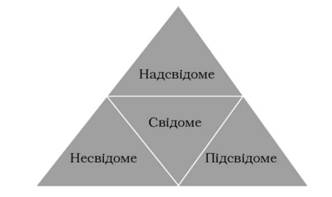 Несвідоме - таке ж специфічне людське явище, як і свідомість, і не протиставляється йому. Його (несвідоме) пояснюють як недостатньо адекватне відображення навколишньої дійсності в мозку людини.Вирізняють чотири класи прояву несвідомого:1. Надсвідомі явища (надсвідоме).2. Неусвідомлювані спонукання до дійсності (неусвідомлювані мотиви і смислові установки), коли витіснені в підсвідоме (несвідоме) бажання мотивують реальну поведінку (3. Фрейд).3. Неусвідомлювані регулятори способів виконання діяльності (операціональні установки і стереотипи автоматизованої поведінки), зумовлені образами неусвідомлено передбачуваних подій і способів діяння, що спираються на минулий досвід поведінки.4. Прояви субсенсорного сприйняття.Тлумачення понять «підсвідоме» і «надсвідоме»Підсвідоме - психічні процеси, які відбуваються під порогом свідомості. У філософській та психологічній літературі підсвідоме нерідко ототожнюють із несвідомим. Проте ці поняття слід розрізняти.Термін «несвідоме» - ширший. Він охоплює всі психічні явища, що не усвідомлюються людиною (інстинкти, інтуїцію, автоматизми, лунатизм, гіпноз, гарячку та інші хворобливі стани нестямності).Поняттям «підсвідоме» позначають лише ті феномени психіки, які на даний момент перебувають поза фокусом свідомості, проте щільно з нею пов'язані, впливають на її перебіг і з відповідною зміною умов порівняно легко переходять у її сферу.Надсвідоме - рівень психічної активності особистості підчас виконання творчих завдань, який не піддається усвідомлено-вольовому контролю.К. С. Станіславський першим запропонував розглядати цей рівень як вищий етап творчого процесу, що відрізняється як від свідомих, так і від несвідомих компонентів.Надалі П. В. Симонов інтерпретував надсвідомість як механізм творчої інтуїції, за якого відбувається рекомбінація колишніх вражень, але на вищому психічному рівні,Результатом взаємодії вражень є художні образи, наукові відкриття, які не усвідомлюються суб'єктом (творцем), але мають об'єктивно (реально) значимий зміст.3. Темперамент, характер, здібності.Індивідуально-психологічні особливості – неповторна своєрідність психіки кожної людини. Індивідуальні особливості особистості найяскравіше виявляються в темпераменті, характері та здібностях, у пізнавальній, емоційній, вольовій діяльності, потребах та інших процесах.Темперамент - сукупність властивостей, які характеризують динамічні особливості перебігу психічних процесів і поведінки людини, їх силу, швидкість, виникнення, припинення та зміну.Ідея та теорія про темперамент в своїх джерелах бере початок у працях давньогрецького лікаря Гіппократа. Він описав основні типи темпераментів, дав їм характеристики, але пов’язав темперамент не з властивостями нервової системи, а з співвідношенням різних речовин в організмі: крові, слизу та жовчі - сангвінічний (переважає кров), холеричний (жовта жовч), меланхолічний (чорна жовч), флегматичний(слиз). Підхід Гіппократа був суто фізіологічним: темперамент ніяк не пов’язувався з психічним життям. Згодом з’явились умовиводи про те, які психічні якості мають бути у людини з перевагою в організмі однієї з чотирьох речовин. Ця перша спроба належала античному лікарю Галену. Його класифікація мало змінилась з тих часів. Останні, з відомих описів, які використовуються і у сучасній психології, належать німецькому філософу І.Канту. І.Кант розподіляв темпераменти людини (прояви темпераменту можна помітити й у вищих тварин) на два типи: темпераменти почуття та темпераменти діяльності.Сангвінік. Сангвінік зазвичай знаходиться у приподнятому настрої, вирізняється швидким і ефективним мисленням. Він активно і легко пристосовується до нових умов, швидко наближується з людьми, товариський. Почуття у сангвініка легко виникають і змінюються. Його міміка багата, жвава, виразна. За відсутністю серйозних цілей, глибоких думок, творчої діяльності у сангвініка формується поверхневість і непостійність.Холерик. Дії холерика різкі, поривчасті. Він вирізняється підвищеною вразливістю, значною емоційністю, збудженістю. Часто виглядає зухвалим. Почуття душевної рівноваги, яке так легко дається сангвініку, холерику незнайоме: він отримує спокій лише в самій напруженій діяльності. Прояв холеричного темпераменту значною мірою залежить від спрямованості особистості. У людей з громадськими інтересами він виявляється в ініціативності, енергії, принциповості. Там, де немає багатства духовного життя, холеричний темперамент часто виявляється негативно: в роздратованості, афективності.Флегматик. Флегматику, зазвичай, зовсім не властива тривога. Його звичайний стан – спокій, тиха задоволеність оточуючими. Нові форми поведінки у флегматика виробляються повільно, але є стійкими. Зазвичай флегматик врівноважений і спокійний, дуже рідко може вийти з себе, не схильний до афектів. В залежності від умов в одних випадках у флегматика можуть виникати позитивні риси: витримка, глибина думок тощо, в інших – млявість і байдужість до оточуючого, лінощі та безвілля.Меланхолік. Меланхоліка вирізняють стриманість в рухах, коливання і обережність в рішеннях. Його реакція часто не відповідає силі подразника, особливо активне у нього зовнішнє гальмування. Йому важко тривалий час на чомусь зосереджуватись. Сильні впливи часто викликають у меланхоліка тривалу гальмівну реакцію. В нормальних умовах життя меланхолік – людина глибока, стримана. За несприятливих умов, меланхолік може перетворитися в замкнене, боязливу, тривожну людину.Кожний з зазначених типів темпераменту сам по собі не є ні гарним, ні поганим (якщо не пов’язувати темперамент і характер). Виявляючись в динамічних особливостях психіки і поведінки людини, кожний тип темпераменту може мати свої переваги та недоліки.Розрізняють власне темперамент як певне стійке сполучення психодинамічних властивостей, що виявляються у діяльності і поведінці та його динамічну основу. Відомі три основні системи пояснення її сутності, з яких дві мають лише історичний інтерес:1. Гуморальна (Гіппократ, Гален);2.Конституціональна - виходить з відмінностей та конституції організму - його фізичної будови, співвідношення його окремих частин, різних тканин (Кречмер - шизотімік, іксотімік, циклотімік; Шелдон - вісцеротонік, соматотонік, церебротонік);3 Типи темпераменту пов’язуються з діяльністю центральної нервової системи.Учіння І.П.Павлова про вплив центральної нервової системи на динамічні особливості поведінки:1) Три основні властивості нервової системи: силу, врівноваженість, рухливість збудження та гальмування;2) Чотири основних типових їх поєднання у вигляді чотирьох типів діяльності вищої нервової системи:а) сильний, вріноважений, рухливий - сангвінік;б) сильний, врівноважений, інертний - флегматик;в) сильний, неврівноважений - холерик;г) слабкий - меланхолік.Дослідження Б.М. Теплова та В.Д. Нєбиліцина довели, що структура основних властивостей нервової системи значно складніша, а кількість комбінацій значно більша. Але зазначені чотири типи як більш узагальнені можна використовувати для вивчення індивідуальності.В наш час наука має достатню кількість фактів, щоб надати повну психологічну характеристику всіх типів темпераменту відповідно певній програмі. Але для складання психологічних характеристик традиційних чотирьох типів зазвичай виділяють наступні основні властивості темпераменту, які найтісніше пов’язані між собою та з якостями характеру:1. Сензитивність - особливість людини, що виявляється у виникненні чутливості (психічної реакції на зовнішній подразник найменшої сили і у швидкості виникнення цієї реакції.2. Реактивність - особливість людина, яка пов’язана з силою емоційної реакції на зовнішні та внутрішні подразнення (критичне зауваження, різкий тон.3. Активність - здатність людини , яка полягає у подоланні зовнішніх та внутрішніх обмежень у виробництві, у суспільно-значущих перетвореннях, у привласненні багатств, засвоєнні духовної культури (наполегливість, цілеспрямованість, зосередженість уваги).4. Співвідношення реактивності та активності визначає, від чого більшою мірою залежить діяльність людини: від випадкових зовнішніх та внутрішніх обставин (настрою, випадкових подій) або від цілей, намірів, переконань.5. Темп реакцій - особливість людини, яка полягає у швидкості перебігу психічних процесів, а певною мірою і психічних станів (темп мовлення, динаміка жестів, швидкість розуму).6. Пластичність, ригідність - особливості людини гнучко та легко пристосуватися до нових умов, або мляво, інертно, нечутливо поводити себе в змінних умовах.7. Екстраверсія - інтроверсія - особливості людини, що виражаються у переважній спрямованості активності особистості або назовні (на світ зовнішніх об’єктів: оточуючих людей, подій, предметів), або усередину (на явища власного суб’єктивного світу, на свої переживання та думки).Певне поєднання властивостей темпераменту, яке виявляється у пізнавальних процесах, діях і спілкуванні людини, визначає її індивідуальний стиль діяльності. Він являє собою систему залежних від темпераменту динамічних особливостей діяльності, яка включає прийоми роботи, типові для даної людини.Індивідуальний стиль діяльності не зводиться до темпераменту, він визначається й іншими причинами, включає уміння та навички, які сформувалися під впливом життєвого досвіду. Індивідуальний стиль діяльності можна розглядати як результат пристосування природжених властивостей нервової системи і особливостей організму людини до умов виконуваної діяльності. Це пристосування має забезпечити досягнення найкращих результатів у діяльності з найменшими витратами.Темперамент деякою мірою впливає на розвиток здібностей людини, особливо тих, до складу яких входять рухи з такими їх суттєвими характеристиками, як темп, швидкість реакції, збудженість та гальмування. В першу чергу це здібності, які включають до свого складу складні ті точні рухи з непростою траєкторією та нерівномірним темпом. До них також належать здібності, пов’язані з підвищеною працездатністю, витримкою.Характер - це сукупність стійких індивідуально-психологічних властивостей людини, які виявляються в її діяльності та суспільній поведінці, у ставленні до колективу, до інших людей, до праці, навколишньої дійсності та до самої себе. Характер виявляється у діяльності і спілкуванні (як і темперамент) та включає до себе те, що надає поведінці людини специфічний, характерний для неї відтінок.У спілкуванні з людьми характер людини виявляється у манері поведінки, у способах реагування на дії та вчинки людей. Манера спілкування може бути більш чи менш делікатною, тактичною або безцеремонною, увічливою або брутальною. Характер, на відміну від темпераменту, обумовлений не стільки властивостями нервової системи, скільки культурою людини, її вихованням.Характер людини - це те, що визначає її значущі вчинки, а не випадкові реакції на ті чи інші стимули або обставини.. Характер, як і темперамент, є достатньо стійким та малозмінним.Визначити структуру характеру означає виокремити в ньому провідні компоненти, без яких цілісність характеру уявити не можна.У структурі характеру необхідно розрізняти зміст і форму. Зміст характеру особистості визначається суспільними умовами життя та виховання. Вчинки людини завжди чимось мотивуються, на щось або на когось спрямовуються. Але за формою наміри, прагнення реалізуються по-різному. Це залежить від обставин, ситуацій, у яких перебуває людина, і від особливостей її характеру, передусім від темпераменту.У структурі характеру виокремлюють такі його компоненти: спрямованість; переконання; розумові риси; емоції; волю; темперамент; повноту; цілісність; визначеність; силу.В характері можна виділити ряд підсистем або властивостей (рис), саме й виражаючих різне ставлення особистості до окремих сторін дійсності:1) риси, які виявляються у діяльності (ініціативність, працездатність, працелюбність, або, навпаки, безініціативність, лінощі тощо);2) риси особистості, які виявляються у стосунках людини з іншими людьми, тобто у спілкуванні (тактовність-нетактовність, увічливість-брутальність, чуйність-бездушність);3) риси, які виявляються у ставленні людини до самої себе ( самокритичність - завищена зарозумілість, скромність-нахабство);4) риси як сукупність ставлень людини до речей ( акуратність - недбалість, щирість - скупість).Своєрідне поєднання всіх цих рис характеру у однієї людини дозволяє віднести її до певного типу.Формування характеру – це процес становлення стійких психологічних утворень особистості під впливом об’єктивних і спеціально створених для цього умов, коли її дії та вчинки в результаті їх багаторазових повторень стають звичними і визначають типову модель її поведінки.Як прижиттєве утворення людини, характер визначається і формується протягом всього життя людини. Спосіб життя включає до себе спосіб думок, почуттів, спонукань, дій у їх єдності. Тому, як формується певний спосіб життя людини, формується і сама людина. Велику роль відіграють суспільні умови і конкретні життєві обставини, в яких відбувається життєвий шлях людини, на підставі її природних властивостей і в наслідок дій та вчинків. Але безпосередньо формування характер в різних за рівнем розвитку групах (сім’я, дружня компанія, клас, спортивна команда, колектив тощо). В залежності від того, яка група є для особистості референтною і які цінності підтримуються в цій групі, відповідні риси характеру будуть розвиватися у її членів. Риси характеру також будуть залежать від позиції індивіда у групі.Зміст характеру, який відображує суспільні впливи, складає життєву спрямованість особистості, тобто її матеріальні та духовні потреби, інтереси, переконання, ідеали тощо. Спрямованість особистості визначає цілі, життєвий план людини, ступень її життєвої активності.Риси характеру, або його сторони - є деякі стійки стереотипи поведінки. Характер не є застиглим утворенням, він формується на всьому життєвому шляху людини. Характер лише одна із сторін, але не вся особистість. Людина здатна піднятися над своїм характером, здатна змінити його.Сензитивним періодом життя для становлення характеру можна вважати вік від 2-3 до 9-10 років, коли діти багато та активно спілкуються як з оточуючими дорослими людьми, так і з однолітками, відкриті для впливу з боку, з готовністю його сприймають.Раніше інших в характері людини закладаються такі риси, як доброта, чуйність, товариськість, а також протилежні їм якості - егоїстичність, нечулість, байдужість до людей. Є дані про те, що початок формування даних рис характеру - у дошкільному дитинстві, у перших місяцях життя і визначається способом звернення матері до своєї дитини.Ті властивості характеру, які більш яскраво виявляються у праці - працелюбство, акуратність, сумлінність, відповідальність, наполегливість, інші "ділові" якості - складаються пізніше, в ранньому та дошкільному дитинстві. Вони формуються та закріплюються в іграх дітей та посильних їм видах домашньої праці. Сильний вплив на їх розвиток здійснює адекватна віку і потребам дитини стимуляція з боку дорослих. В характері дитини даного віку зберігаються і закріплюються в основному такі риси, які постійно одержують підтримку (позитивні підкріплення).В початкових класах оформлюються риси характеру, які проявляються у стосунках з людьми. Цьому сприяє розширення сфери спілкування дитини з оточуючими за рахунок безлічі нових друзів, дорослих-вчителів. Якщо те, що дитина як особистість набула в домашніх умовах одержує в школі підтримку, то відповідні риси характеру у неї закріплюються і частіше всього зберігаються протягом всього подальшого життя. Якщо ж знову отримуваний досвід спілкування з однолітками, учителями, іншими дорослими не підтверджує як правильні ті характерні форми поведінки, які дитина отримала вдома, то починається поступова ломка характеру, яка зазвичай супроводжується вираженими внутрішніми та зовнішніми конфліктами. Перебудова характеру, яка відбувається при цьому, не завжди призводить до позитивного результату. Частіше має місце часткова зміна рис характеру та компроміс між тим, до чого привчали дитину вдома, і тим, що від неї вимагає школа.В підлітковому віці активно розвиваються і закріплюються вольові риси характеру, а рання юність закладає базові моральні та світоглядні основи його. До закінчення школи характер людини можна вважати в основному складеним і те, що відбувається з нею в подальшому майже ніколи не робить характер людини невпізнаним для тих, хто з нею спілкувався в шкільні роки.Коли ми намагаємось зрозуміти та пояснити, чому різні люди, які завдяки обставинам життя опинилися в однакових або майже однакових умовах, досягають різних успіхів, ми звертаємось до поняття здібності, вбачаючи, що різницю в успіхах можна задовільно пояснити ними. Це ж поняття використовується нами тоді, коли необхідно усвідомити в силу чого одні люди швидше та краще, ніж інші, засвоюють знання, уміння та навички. Що ж таке здібності?Здібності – це індивідуально-психологічні особливості особистості, які є умовою успішного здійснення певної діяльності в володінні необхідними для неї знаннями, вміннями та навичками.Це те, що не зводиться до знань, умінь та навичок, але пояснює, забезпечує їх швидке набування, закріплення та застосування на практиці (Це визначення використовується сьогодні і більш розповсюджене. Воно разом з тим є більш вузьким і більш точним із всіх зазначених).Успішність виконання будь-якої діяльності залежить не від якої-небудь однієї, і від сполучення різних здібностей, крім того, сполучення, яке дає один й той самий результат, може бути забезпечено різними способами. При відсутності необхідних задатків до розвитку одних здібностей їх дефіцити може бути компенсований за рахунок більш сильного розвитку інших.Здібностей людини досить багато. В першу чергу необхідно розрізняти природні здібності (в основі своїй біологічно обумовлені) та специфічні людські здібності, що мають суспільно-історичне походження.Багато які з природних здібностей є загальними у людини і у тварин, особливо вищих. Такими елементарними здібностями є сприймання, пам’ять, мислення, здібність до елементарних комунікацій на рівні експресії. У людини, крім біологічно обумовлених, є здібності, які забезпечують її життя та розвиток в соціальному середовищі. Це загальні та спеціальні вищі інтелектуальні здібності, які засновані на використанні мовлення та логіки, теоретичні та практичні,навчальні і творчі, предметні і міжособистісні.Загальні здібності включають ті, якими визначаються успіхи людини в найрізноманітніших видах діяльності. Спеціальні здібності визначають успіхи людини в специфічних видах діяльності, для здійснення яких необхідні задатки особливого роду та їх розвиток. Досить часто загальні та спеціальні здібності співіснують, взаємно доповнюють та збагачують одне одного.Теоретичні та практичні здібності вирізняються тим, що перші визначають схильність людини до абстрактно-логічних міркувань, а друге - до конкретних, практичних дій. Такі здібності на відміну від загальних та спеціальних, навпаки, частіше не співіснують одне з одним, разом зустрічаються у обдарованих, різностороннє талановитих людей.Навчальні та творчі здібності відрізняються одне від одного тим, що перші визначають успішність навчання та виховання, засвоєння людиною знань, умінь та навичок, формування якостей людини, в той час, як інші - створення предметів матеріальної та духовної культури, виробництва нових ідей, відкриттів та винаходжень, тобто - індивідуальна творчість в різних галузях людської діяльності.Здібності до спілкування, взаємодії з людьми, а також предметно-діяльнісні, або предметно пізнавальні, здібності - більшою мірою соціально обумовлені. Для прикладів здібностей першого виду можна навести мовлення людини як засіб спілкування (мовлення в його комунікативній функції), здібності міжособистісного сприймання і оцінювання людей, здібності соціально-психологічної адаптації до різних ситуацій, здібності входити до контакту з різними людьми, привертати їх до себе, здійснювати на них вплив.Не окремі здібності безпосередньо визначають успішність виконання якої-небудь діяльності, а лише їх вдале поєднання, саме таке, яке для даної діяльності необхідне. Практично не має такої діяльності, успіх в якій би визначався лише однією здібністю.Поєднання різних високорозвинених здібностей, що обумовлюють діапазон інтелектуальних можливостей людини, рівень та своєрідність діяльності та спілкування, зветься обдарованістю. Вищий ступень розвитку здібностей особистості в певній діяльності (спілкуванні) - талант. Геніальність - вищий рівень розвитку здібностей - і загальних, інтелектуальних та спеціальних. Про її наявність можна говорити лише при досягненні особистістю таких результатів творчої діяльності, які складають епоху в житті суспільства, в розвитку культури.Будь-які задатки перед тим, як перетворитися в здібності, повинні пройти великий шлях розвитку. Для багатьох людських здібностей цей розвиток починається з перших днів життя і, якщо людина продовжує займатися тими видами діяльності, в яких відповідні здібності розвиваються, не припиняється до кінця.Таким чином, існують природні передумови здібностей - їх задатки. Але наскільки виявляться задатки, залежить від умов індивідуального розвитку. За результатами цього розвитку неможливо говорити, яким був внесок задатку; способів визначення міри участі генотипного фактора поки ще не має. Невід’ємний компонент здібностей - підвищена мотивація, яка забезпечує інтенсивну та одночасно "природньо" організовану діяльність, необхідну для розвитку здібностей.4. Характеристика основних методів психологічного впливу на особистість: навіювання, передачі (приховування) інформації, прикладу, переконання, рефлексії тощо.У діяльності будь-якого юридичного працівника завжди має місце психологічний вплив на особистість чи групу людей. Виступ судді перед підлітками в школі, бесіда слідчого з потерпілим чи свідками, діалог інспектора митниці з правопорушником - ці і подібні ситуації в діяльності юриста пов'язані не лише із з'ясуванням суті конкретної справи, але і з впливом на людей. Метою психологічного впливу є виховання чи перевиховання особистості, стимулювання її до законослухняної поведінки, мотивування будь-якої особи до відкритості і щирості при свідченні і т. п. Психологічний вплив на окремих осіб у процесі розслідування кримінальної справи покликаний блокувати чи зменшувати протидію тих людей, котрі свідомо викривляють чи приховують істину.Методи психологічного впливу, які використовуються юридичними працівниками, відрізняються від методів пізнання, розглянутих вище.Розкриємо методи психологічного впливу як спосіб впливу на психіку правопорушника, потерпілого чи свідка з метою спонукання їх до свідчень із приводу обставин правопорушення.Складним, але дієвим є метод переконання як спосіб словесного впливу, котрий включає в себе систему доведень, побудованих на законах логіки. Успішне переконання веде до прийняття і наступного включення нових аргументів у систему поглядів, яка склалася у правопорушника, до певної трансформації світогляду в цілому і оцінки конкретної ситуації, а значить, і зміни мотиваційної основи поведінки. Переконання ґрунтується на усвідомленому прийнятті людиною висловлюваних юристом ідей, на їх аналізі й оцінці. При цьому висновок може бути зроблений як самостійно, так і слідом за тим, хто переконує. Процес переконання вимагає іноді великих часових затрат і використання різноманітних відомостей і елементів ораторського мистецтва. Прикладами застосування переконання стосовно правопорушників є непоодинокі випадки добровільної здачі в руки правоохоронних органів осіб, які захопили повітряне судно із заручниками на борту чи банк. Багатогодинні, а часом і багатоденні бесіди з ними, використання вагомих аргументів, які мають емоційну забарвленість, залучення до бесід родичів дають можливість працівникам правоохоронних органів досягти бажаного, уникнути кровопролиття і людських жертв.Механізм переконання спрямований безпосередньо на мислення людей, їхні знання і досвід. Використовуючи цей механізм, можна викликати у правопорушника не лише розуміння ситуації і висунутих доведень, а й готовності діяти у відповідності з цим розумінням.Умовами успішного впливу механізму переконання є апеляція до почуттів людини для збудження у неї відповідних емоцій, ясність і доступність думок юридичного працівника, його вміння привернути правопорушника, потерпілого чи свідка до себе і завоювати його довіру. Практика показує, що переконання як метод психологічного впливу доцільно використовувати при індивідуальному спілкуванні з людиною. Це пов'язано насамперед з тим, що для переконання дуже важлива концентрація уваги на обговорюваному предметі. Звичайно, механізм переконання застосовується і тоді, коли юристові доводиться працювати з групою людей.Застосовується метод переконання в тих випадках, коли необхідність дій, які вимагаються від правопорушника чи іншої особи, може бути доведена. Саме в цьому випадку правопорушник із більшою ймовірністю прислухається до доводів працівника правоохоронних органів, усвідомить корисність того, що йому рекомендують.У цілому процес переконання повинен допомагати людині розібратися в іноді складній і суперечливій ситуації, що склалася, виявити допущені помилки у своїх діях, усвідомити їхні наслідки і прийняти правильне рішення. При попередньому розслідуванні і в діяльності щодо здійснення судочинства метод переконання, справляючи вплив на моральну правосвідомість правопорушника, змушує його переосмислити і змінити своє ставлення до скоєного. Відзначимо також: переконання в роботі із засудженими повинно допомагати їм сформувати лінію своєї поведінки на майбутнє.Заслуговують на увагу роздуми спеціаліста в царині юридичної психології Ю. Чуфаровського про використання в юридичній практиці з метою психологічного впливу на особистість методу передачі (приховування) інформації. Під передачею інформації мається на увазі цілеспрямована передача певних відомостей про факти, події, знання в процесі спілкування з людиною. В умовах здійснення правосуддя метод передачі інформації призводить до зміни спрямованості розумових процесів особи, на котру чиниться вплив. Заздалегідь зібрана і вміло подана інформація, впливаючи на проходження інтелектуальних, емоційних і вольових процесів, може дати позитивний результат. Наприклад, часто правопорушник, потерпілий чи свідок не можуть згадати про якісь важливі для слідства деталі; шляхом передачі цій особі певної порції інформації можна стимулювати його спогади. Якщо людина дає неправдиві свідчення, то в цьому разі передача інформації також може змінити його погляди і оціночні судження. Звичайно, у цьому разі інформація, яка передається юридичним працівником, повинна мати об'єктивні джерела: офіційні документи (протоколи оглядів і обшуків, характеристики і т.п.) і висновки спеціалістів. Лише за цієї умови, отримавши інформацію, винний може переглянути свою позицію і дати правдиві свідчення.На практиці досить часто між юридичним працівником і правопорушником складаються нещирі, складні, а часом і конфліктні стосунки. Щоб добитися позитивного результату, інформація, що передається правопорушнику, повинна створювати в нього враження повної чи хоча б достатньої обізнаності юриста. Тоді вибраний раніше варіант поведінки визнається правопорушником недієздатним, після чого настає або зізнання, або придумування нової моделі своєї поведінки щодо юридичного працівника. Важливо підкреслити: необхідність негайної зміни своєї поведінки підвищує ймовірність помилок у діях правопорушника, а значить, полегшує розкриття брехні в його вербальних і невербальних формах спілкування.Приховування інформації від правопорушника, свідка чи потерпілого з боку працівника юриспруденції переслідує інші цілі психологічного впливу на особистість. У цьому разі співробітник правоохоронних органів, володіючи даними, котрі викривають правопорушника, потерпілого чи свідка в брехні чи приховуванні, не використовує їх до певного моменту. Тим самим у зазначених осіб може виникнути ілюзія про те, що слідчий чи інспектор не обізнаний про суть і деталі юридичної справи. На цій основі у них виникає оманливе уявлення про переслідувану працівником правоохоронних органів мету і про своє становище, що породжує, в свою чергу, переоцінку своїх можливостей, а також необережність у висловлюваннях і поведінці. Як результат - людина без необхідності відкривається, стає уразливою для передачі в потрібний момент юридичному працівникові раніше приховуваної інформації.Використовуючи метод передачі (приховування) інформації як спосіб психологічного впливу на особистість, необхідно враховувати низку факторів:а) умови передачі інформації, обстановка самого процесу мають забезпечувати зосередженість уваги саме на інформації, що подається, а якщо ні, то сила психологічного впливу цієї інформації буде знижена;б) спосіб передачі інформації (усна чи письмова, документи і т. п.) визначається, виходячи з конкретної мети психологічного впливу, передбачуваного інтересу до інформації і реальних обставин;в) форма передачі інформації може бути окличною, розповідною, ствердною і запитальною. Її вибір визначається специфікою реагування особи, котрій адресована інформація. Якщо інформація розрахована на миттєву реакцію людини, то, як правило, використовується оклична і запитальна форми передачі інформації, а у разі коли передбачається період осмислення і продумування, - розповідна форма викладення інформації;г) послідовність і швидкість подання інформації. Юридична практика показує, що логічна послідовність і пов'язаність в передачі інформації, несподіваність її подання підвищують силу психологічного впливу на особистість;ґ) доказовість і переконливість інформації. Ця умова безпосередньо сприяє активізації розумових, емоційних і вольових процесів особи, на яку впливає слідчий, інспектор або інший представник правоохоронних і правочинних органів;д) постійний контроль за впливом інформації, що здійснюється за допомогою спостереження за реакцією (міміка, жести, поза, погляд і т. п.) правопорушника, потерпілого, свідка й аналізом їхніх мовних висловлювань.Одним із психологічних методів впливу на особистість правопорушника є метод рефлексії, про використання якого в практиці розкриття правопорушень вказує М. Костицький. У чому суть цього методу?Поняття рефлексія (від лат. reflexio - обернення назад) - процес самопізнання суб'єктом внутрішніх психічних актів і станів. У соціальній психології рефлексія виступає у формі усвідомлення дійовою особою того, як вона сприймається і оцінюється іншими людьми. Метод рефлексії в юридичній психології обґрунтований саме на з'ясуванні, як правопорушник знає і розуміє юридичного працівника, його особистісні особливості, емоційні реакції і пов'язані з пізнанням уявлення.Вплив на правопорушника за допомогою методу рефлексії може здійснюватися різними шляхами. Наприклад, поведінкою правопорушника можна керувати за допомогою маскування дій, яке проводиться з метою надання цій особі лише певної інформації, а також створенням удаваної загрози. В останньому разі юрист-практик виявляє активність, проводить опитування людей, неодноразові огляди одних і тих самих об'єктів, очні ставки одних і тих самих осіб. Правопорушник, сприймаючи дії юридичного працівника і приймаючи уявну загрозу як реальну, змінює свою поведінку в потрібному для юриста напрямку.В оперативно-розшуковій діяльності, а також у слідчій і судовій роботі способом реалізації методу рефлексії може бути передача рішення. Здійснюючи передачу рішення, наприклад, у формі підказки неправильної відповіді на суттєво важливе питання, слідчий, інспектор примушує правопорушника або прийняти її, або відмовитися від підказування. У будь-якому разі він повинен змінити своє ставлення і поведінку до процесу розкриття правопорушення: погоджуючись з юридичним працівником, правопорушник буде спійманий на брехні, а спростовуючи його підказування, він повинен навести дійсні факти й аргументи.Психологічний вплив на особистість правопорушника за допомогою методу рефлексії здійснюється і шляхом створення в нього за допомогою сукупності дій удаваного уявлення про наявні в юридичного працівника засоби і можливості, а відповідно, і про подальші його дії. Така обізнаність правопорушника викликає посилення психічного напруження, страху, що спонукає його до певних дій. Створюючи таку уявну загрозу в обманному напрямку, слідчий, працівник суду, інспектор добивається певної переваги в своїй позиції над правопорушником (не можна забувати й про те, що зустрічаються правопорушники з немалими інтелектуальними здібностями і досвідом протиправних дій, які також здійснюють рефлексію, тобто розрахунок своїх дій, виходячи з можливих дій працівника правоохоронних органів).Підбиваючи підсумок розгляду методу рефлексії, слід зазначити: вплив на правопорушника має здійснюватися не грубим примушенням, а шляхом передачі підстав, з яких він міг би вивести своє, не передбачене юристом, рішення.Деякі вчені і практичні працівники в царині юриспруденції, наприклад,  А. Дулов, О. Ратінов, А. Столяренко, включають у психологічний арсенал впливу працівників правоохоронних органів на особистість правопорушника метод навіювання (суперечка про можливість застосування цього методу в процесі розкриття правопорушень триває серед спеціалістів до сьогодні).За своєю суттю навіювання - цілеспрямований, не арґументований вплив однієї людини на іншу чи групу людей. При навіюванні відбувається некритичне сприйняття інформації, чужого погляду чи позиції, прийняття її як своєї власної. Ще великий фізіолог, невролог, психіатр, психолог                      В. Бехтерев у своїх дослідженнях довів, що навіювання безпосередньо викликає певний психічний стан людини, не вимагаючи доказів і логіки міркувань. Тому навіювання - це переважно емоційно-вольовий вплив юриста на правопорушника.Навіювання може здійснюватися у вербальній і невербальній формі (гримання, тихий шепіт, наказ і т. п.). Побічне навіювання досягається за допомогою передачі інформації і відомостей про життєдіяльність правопорушника, котрі створюють в нього уявлення про повну, вичерпну інформованість працівника правоохоронних органів (нейтральні за формою висловлювання, наприклад, слідчого про деталі взаємин правопорушника з його спільниками, нюанси про його роботу чи захоплення і т. п.). Навіювання як метод психологічного впливу на особистість (до речі, навіювання може бути використане і стосовно потерпілого, свідка) розраховане на придушення волі людини, підпорядкування її вимогам особи, яка здійснює навіювання.Ефект навіювання підвищується, якщо юридичний працівник враховує такі фактори: вік людини. Наприклад, підлітки більшою мірою піддаються навіюванню, ніж дорослі; психічний і фізичний стан правопорушника, потерпілого чи свідка. Практика показує, що люди втомлені піддаються більшою мірою навіюванню, ніж люди з хорошим самопочуттям; авторитет слідчого, інспектора чи іншого юридичного працівника. У численних дослідженнях соціальних психологів виявлено35, що вирішальною умовою ефективності навіювання є авторитет тієї особи, котра намагається навіяти щось іншій. Пояснюється це тим, що авторитет створює додатковий елемент впливу на джерела інформації.Серед методів психологічного впливу на особистість слід назвати метод прикладу. Суть цього методу полягає в тому, що в процесі виховної роботи відтворюються дії, прийоми, манери, правила поведінки в спілкуванні. Здавалось би, метод прикладу є чисто педагогічний спосіб впливу на інших людей. Але в основі цього методу лежить психологічний феномен - наслідування. Схильність людей до наслідування не можна вважати сліпим, механічним копіюванням дій і вчинків інших людей (сказане стосується насамперед підлітків і дорослих людей, в дитячому віці наслідування часто має не- усвідомлений характер).Методом прикладу юрист передає своє ставлення до об'єктів, явищ життя, до діяльності, до інших людей через власну роботу, дію і поведінку. В юридичній психології за допомогою методу прикладу можна викликати критичне ставлення до правопорушника, потерпілого, свідка до себе за рахунок зіставлення конкретних дій, вчинків і висловлювань тієї особи, що чинить вплив, зі своїми власними. Особливу важливість цей метод набуває в роботі з неповнолітніми і тими правопорушниками, які порушили закон вперше.Отже, в арсеналі юриста досить багато методів вивчення особистості, яка його цікавить, і психологічного впливу на неї. У зв'язку з цим перед ним постає завдання добре засвоїти ці методи і вміло ними користуватися в конкретних ситуаціях.Література:Дрозденко К.С. Загальна психологія в таблицях і схемах: навч. посіб. – К.:  ВД «Професіонал», 2004. – 120 с.Культура. Ідеологія. Особистість: Методолого-світоглядний аналіз / Губерський Л., Андрущенко В., Михальченко М. – К.: Знання України, 2002. – 580 с.Максименко С. Д. Загальна психологія: п-к для студ. вищ. навч. закладів / За заг. ред. С.Д. Максименка. – К.: Форум, 2000.  – 543 с. Савчин М. В. Загальна психологія: навч. посіб. / М. В. Савчин – К. : «Академвидав», 2012. – 256сЧалдині Р. Психологія впливу / Роберт Б. Чалдині; пер. з англ. М. Скоробогатова. – Х.: Книжковий клуб «Клуб Сімейного Дозвілля», 2016. – 368 с.Лекція №4 Тема: Правова психологія.План лекції1. Психологічні аспекти правової соціалізації особистості. Десоціалізація і ресоціалізація. 2. Психологічна характеристика правосвідомості. Форми і рівні правосвідомості. 3. Особливості правосвідомості в період соціальної реформації суспільства.1. Психологічні аспекти правової соціалізації особистості. Десоціалізація і ресоціалізація. Кожна людина з моменту свого народження перебуває у постійному та безперервному розвитку, що триває все життя, але найбільшого значення набуває в перші 15-25 років. Цей період має особливе значення за своїми результатами та наслідками через те, що основним його завданням та змістом стає соціалізація особистості. Людина, за словами видатного психолога О.М. Леонтьєва, по суті народжується твариною, яка має унікальну можливість - в процесі прижиттєвого розвитку стати особистістю.	Соціалізація (от лат. sociatis - суспільний) - це процес навчання та засвоєння індивідом соціальних норм, культурних цінностей, зразків поведінки, притаманних певному суспільству чи соціальній групі. Завдяки соціалізації люди одержують можливість взаємодіяти один із одним, передавати соціальний досвід і культурні цінності, що є надбанням попередніх поколінь та втілені в оточуючій предметній і духовній дійсності. В ході соціалізації кожна людина розвиває власну індивідуальність та здатність незалежно мислити і діяти. Соціалізація не є пасивним процесом - вона пов'язана з активною, діяльною участю у ньому самої людини.	В процесі соціалізації індивіда можна виділити дві сторони - соціальну адаптацію й інтеріоризацію. Соціальна адаптація - це пристосування індивіда до соціальних умов, рольових функцій, соціальних норм та цінностей нового для нього середовища. Інтеріоризація - це процес включення соціальних норм, цінностей у внутрішній світ людини, формування здатності особи поєднувати індивідуальні та суспільні інтереси.	Звичайно, найбільш інтенсивним періодом соціалізації є дитинство та підлітковий вік, але й досягнувши дорослого стану людина повинна адаптуватися до змінюваних соціальних цінностей - під час переходу з одного соціального середовища до Іншого (зміна соціального статусу, шлюб, переїзд із села до міста, зміна місця роботи та кола спілкування і т. ін.), до виконання нових соціальних ролей. Саме тому науковці виділяють два якісно відмінні типи соціалізації: первинна (або рання) та вторинна.	Первинна соціалізація охоплює період дитинства, коли індивід стає членом суспільства та включається у сферу міжособистісних відносин у малих групах. Вторинна соціалізація передбачає своєрідну трансформацію особистості (засвоєння нових цінностей і навичок), за допомогою якої вже соціалізований індивід інтегрується у нові сектори суспільства.	У сучасній науці виділяють наступні соціально-психологічні механізми соціалізації:ідентифікація-визначення особою своєї належності до певної соціальної групи, що полегшує процес засвоєння норм, відносин та форм поведінки, їй властивих;імітація (наслідування)-свідоме чи несвідоме відтворення зразків поведінки людей, які є набуттям життєвого досвіду попередніх поколінь;навіювання - несвідоме відтворення індивідом досвіду тих людей, з якими він взаємодіє;конформізм - прагнення пристосувати свою поведінку до вимог групи.Засвоєння соціальних норм і цінностей у різних індивідів відбувається з різною успішністю: можна зустріти людей, які ледь піднялися над тваринним рівнем розвитку-їх життя визначається слабо соціалізованими біологічними і матеріальними потребами. Інколи соціалізація починається більш-менш успішно, але у певний період позитивна тенденція змінюється на негативну (відбуваєтьсяасоціалізація). Подолання тимчасових негативних змін у процесі засвоєння соціальних норм і цінностей супроводжується двома взаємодоповнюючими процесами: десоціалізацією та ресоціалізацією.	Десоціалізація – це процес "відучування" від старих цінностей, ролей і правил поведінки; ресоціалізація – навчання новим цінностям, нормам, ролям і правилам поведінки.	Соціалізація особистості - процес багатовимірний. Одним з найважливіших напрямів загального процесу соціалізації є правова соціалізація, зміст якої полягає в засвоєнні особистістю правових цінностей, перетворенні їх у норми власного життя і поведінки.	Правова соціалізація включає в себе:- засвоєння критеріїв оцінки юридично значимих ситуацій;- вивчення законів і соціальних вимог, що визначають міру можливої і належної поведінки в суспільстві;- усвідомлення та прийняття власних прав і обов'язків, методів і засобів їх реалізації;- оволодіння необхідними соціальними навичками користування правовими знаннями, вимогами, правилами;- вироблення певного типу поведінки, що характеризується розумінням особою власної ролі у соціально-правовій системі суспільства та реалізацією правових норм у своїй поведінці.	Особа повинна не тільки зрозуміти, що у суспільстві існують певні закони, але й співвіднести їх із собою - усвідомити, що саме ці закони означають для неї, встановити межі дозволеного й забороненого.	Виділяють такі шляхи засвоєння правових норм і цінностей:1) традиційний - особа засвоює норми поведінки, погляди і переконання, що притаманні її сім'ї та найближчому оточенню;2) інституціональний - реалізується в процесі взаємодії людини з різноманітними організаціям и та установами. Деякі з них є спеціалізованими, створеними для реалізації функції соціалізації (наприклад, система освіти), інші неспеціалізованими. вони здійснюють соціалізацію паралельно зі своїми основними функціями (наприклад, армія);3) стилізований-діє в межах субкультури, тобто сукупності норм, цінностей, поведінкових проявів, характерних для певної групи людей, що обумовлює певний спосіб її життя;4) міжособистісний-функціонує в процесі взаємодії особи з іншими людьми, які є для неї значимими (батьки, вчителі, друзі іт ін.);5) рефлексивний - реалізується через індивідуальні переживання та усвідомлення, внутрішній діалог, в якому людина розглядає, оцінює, приймає або відкидає певні цінності, властиві різноманітним інститутам суспільства, сім'ї, спільноті однолітків І т. ін.	Оскільки насиченість і сутність процесу правової соціалізації протягом життя є досить неоднорідними, можна провести її періодизацію відповідно до життєвих циклів, етапів соціалізації особистості. Кожному з цих етапів притаманні різні агенти й інститути соціалізації. Агенти соціалізації-конкретні люди, які беруть участь у передачі соціального досвіду; інститути соціалізації - установи чи неформальні об'єднання, що впливають на процес соціалізації та спрямовують його (сім'я, школа, група однолітків, трудовий колектив, засоби масової інформації).	Етап дотрудової соціалізації охоплює життя людини від народження до початку трудової діяльності. Він включає в себе: - ранню соціалізацію (від народження до вступу до школи) - коли соціальний досвід засвоюється некритично, за рахунок копіювання та наслідування поведінки дорослих. 	Перші елементи правової культури дитина набуває вже в ранньому віці: вона включається в правоподібну діяльність, набуває навичок та засвоює стандарти нормативно-оціночної поведінки, отримує перші юридичні уявлення з казок, відтворює та трансформує їх в рольових іграх, поступово формує хоч і примітивну, дитячу, але власну картину правового життя; - період навчання (в школі, технікумі, коледжі, університеті тощо)-основними інститутами правової соціалізації стають навчальні заклади, причому морально-правові ціннісні орієнтації персоніфікуються вже не тільки в постатях батьків, родичів, вчителів, але й друзів у групах неформального спілкування. 	Ступінь засвоєння правових норм, установок, зразків поведінки при цьому суттєво залежить від ставлення дитини до батьків, родичів чи вчителів, які виступають носіями певних соціальних цінностей і норм права. Якщо до цих осіб сформоване позитивне емоційне ставлення, то дитина за допомогою механізмів наслідування і навіювання засвоює ті морально-правові цінності, якими вони керуються в своєму житті. 	Якщо ж ставлення до цих осіб є негативним, то вона буде не визнавати не лише їх, але й систему морально-правових цінностей, носіями яких вони є. Відбувається переорієнтація на інших людей, що можуть бути носіями деформованої системи цінностей. Особливого значення наявність позитивного авторитету дорослого набуває у підлітковому віці, коли сила впливу батьків зменшується, а впливовість однолітків значно зростає. 	Повага у неформальному оточенні компенсує невдачі у навчанні чи відсутність уваги з боку батьків. Серед однолітків підліток навчається розв'язувати конфлікти та будувати відносини "на рівних", на відміну від стосунків у школі та сім'ї, де спілкування засноване на принципі ієрархії. Саме у групі однолітків він пізнає самого себе, свої здібності, слабкі і сильні сторони, група вносить корективи в сімейні ціннісні уявлення, засвоєні в ранньому дитинстві. Оскільки тепер у взаємодію вступають різні за приналежністю групи (сім'я, школа, однолітки і т. ін.), підліток зустрічається з протиріччями. Це дозволяє йому спів ставляти, аналізувати, критикувати різні системи цінностей, що в результаті призводить до формування власної соціальної позиції, системи цінностей. 	Етап трудової соціалізації - охоплює період зрілості особи, коли вона є суб'єктом суспільних відносин, активно відтворює соціальний досвід шляхом реорганізації та розвитку природного та соціального середовища. Основними інститутами правової соціалізації на даному етапі стають формальні та неформальні групи у трудових колективах. Поведінка людини у таких групах залежить від розуміння нею своєї соціальної ролі і регламентується системою чинних соціальних норм і системою соціальних заходів впливу.	Правова соціалізація нерозривно пов'язана з моральним формуванням особистості. По суті, вона являє собою процес розвитку здатності Індивіда до нормативної свідомості та поведінки, до обмеження власного свавілля, поваги до інтересів інших. Американський психолог Л. Колберг виділяє такі етапи (рівні) розвитку моралі:передконвенційний (доморальний)- дитина виконує вимоги дорослих лише заради самої слухняності; вона уникає порушення норм, щоб уникнути покарання. її поведінка є результатом впливу авторитету батьків. Дещо пізніше нормативна поведінка набуває властивостей обміну-дитина розраховує на певну винагороду, обіцяну батьками. Тепер вона вже розуміє власні інтереси, а нормативну поведінку розглядає як поступку інтересам інших людей, очікуючи взамін поступки І від них;конвенційний - формується "моральна свідомість", засади власних, а не запозичених уявлень про "правильне"і "неправильне". У першій фазі даного етапу нормативна поведінка мотивується почуттям сорому у випадку припущення помилки, прагненням заслужити заохочення з боку дорослої людини, що є авторитетом. У другій фазі моральна поведінка обумовлена повагою до правил та прагненням їх дотримуватися;рівень автономної моралі - особа вже здатна сама розуміти, що у конкретній ситуації є добро, що зло. У першій фазі етапу вона усвідомлює відносність правил та норм і навчається гнучкості у їх застосуванні; у другій-засвоює уявлення про Існування логіки соціального життя, яку неможливо звести до інтересів окремого індивіда; у третій фазі, якої досягають далеко не всі люди, формуються власні моральні принципи, носієм моральних вимог стає сумління особи.	Рівень автономної моралі відповідає вищому рівню правової соціалізації - поведінка особи на основі право-солідарних установок, звична правомірна поведінка як стійка моральна особливість особистості. При цьому особа дотримується правових норм незалежно від обставин, користі, раціональних міркувань, через стійку потребу вчиняти лише правомірні дії - чинити гідно.	Дефектність правової соціалізації може виявлятися в:- недостатній оцінці цінності права (правовий негативізм),- безвідповідальному, легковажному ставленні до вимог закону (правовий інфантилізм),- активному неприйнятті норм права [правовий нігілізм),- свідомій злочинній поведінці У дитячому віці рання соціалізація індивіда, як правило, відбувається плавно, без різких змін, але при вступі у доросле життя і в процесі дорослої, або так званої продовженої соціалізації виділяють такі етапи, як:Десоціалізація — втрата старих ролей, цінностей, норм і правил поведінки.Ресоціалізація — вивчення нових ролей, цінностей, норм і правил поведінки.	Іноді людина потрапляє в такі екстремальні умови (тюрма, спецлікарня), у яких десоціалізація заходить настільки далеко, що доводиться говорити про руйнування основ особистості.	Ірвінг Гофман, досліджуючи виправні заклади тюремного типу в СІЛА, виділив такі ознаки ресоціалізації в екстремальних умовах:ізоляція від зовнішнього світу (стіни, грати, спецперепустки тощо);постійне спілкування з тими самими людьми;втрата попередньої ідентифікації, яка відбувається через ритуал перевдягання у спецформу;перейменування, зміна колишнього імені на "номер" і отримання статусу: солдат, монах, в'язень, хворий;відвикання від старих звичок, цінностей, норм, і — звикання до інших,зміна обстановки на нову, знеособлену;втрата свободи дій.	Однак навіть тоді, коли людина не потрапляє в екстремальні умови, втрата старих ролей, цінностей, норм і правил поведінки та засвоєння нових — завжди є складним процесом. Під час продовженої соціалізації виділяють певні кризові точки, коли відбувається своєрідний "перелом" у житті людини. Коли виникає така гостра проблемна ситуація, що старі механізми вирішення проблеми вже не діють, а нові — ще не готові, не освоєні належним чином. Зазвичай, люди у такій ситуації відчувають розгубленість і тривогу: звичний спосіб життя порушено, а яким буде новий — ще невідомо. У кожного можуть бути свої кризові ситуації: одруження, зміна місця роботи, призов в армію. Проте, у житті більшості людей в процесі продовженої соціалізації виділяють три основні кризові моменти:16—17 років. Закінчення школи і підготовка до вступу у вищий навчальний заклад або пошук роботи. Зробити свій вибір дуже складно, катастрофічно не вистачає знань, життєвого досвіду.	Криза середини життя (приблизно 45 років). Людина оглядається на пройдений шлях і оцінює його. Людина зіставляє ідеальну траєкторію свого життя із реальною. Чим більша розбіжність — тим більше невдоволення власним життям. Ще можна змінити спосіб життя, професію, але психологічно зробити це вкрай важко.	Завершення трудової кар'єри і вихід на пенсію. З виходом на пенсію різко змінюється стиль життя людини, соціальний статус, становище у суспільстві.2. Психологічна характеристика правосвідомості. Форми і рівні правосвідомості.	Функціональна структура та компоненти правосвідомості підкреслюють психолого-правову природу даного явища, оскільки з одного боку, спираються на вихідне положення психологічної науки про єдність свідомості і діяльності (це означає, що структуру правосвідомості можна пізнати за результатами її функціонування, за кінцевими продуктами), а з іншого - повністю відповідають основним функціям права (пізнавальній, оціночній, регулятивній). Виходячи з цього, основними компонентами правосвідомості слід вважати. 	Пізнавальній функції відповідає наявність певної суми юридичних знань і вмінь, або правова підготовка. В основі будь-якої соціально-пристосувальної діяльності лежить мінімальна сума знань про її об'єкти та об'єктивні умови. Це повною мірою стосується і правової сфери. Але правова підготовка не вичерпується лише формальними юридичними знаннями. Можна володіти знаннями, але не вміти ними користуватися, тому необхідно враховувати ступінь практичного володіння цими знаннями. Рівень правових знань та вміння застосовувати їх на практиці піддаються емпіричній перевірці з відносним ступенем вірогідності.	Оціночній функції відповідає система оцінок та поглядів з юридичних питань, або оціночне ставлення до права та практики його виконання й застосування.	В процесі пізнання дійсності люди не залишаються байдужими до одержаних знань. Вони співвідносять їх з попереднім досвідом, потребами, інтересами, цілями діяльності. Властивості предметів, що пізнаються, певним чином переживаються. Виникає нове, на цей раз інтелектуально-емоційне утворення - психічне ставлення до об'єктів пізнання та практичної діяльності (визначення суб'єктивної значимості об'єкта як гарного чи поганого, корисного чи шкідливого, прийнятного чи неприйнятного і т. ін.).	Оцінка полягає у визнанні значимості чого-небудь з позиції індивіда, групи чи суспільства та є ланкою, що пов'язує пізнання і практику. Це завжди порівняння, в результаті якого суб'єкт обирає те, що відповідає його потребам, інтересам та цінностям. Профільтровані через особистий досвід та правову практику суб'єкта пізнані ним різні сторони і явища правового життя так само викликають до себе певне ставлення і, якщо вони набувають значення для індивіда, то починають кваліфікуватися як цінності.	Структура правосвідомості представлена наступними основними типами оціночних ставлень:1) до права (до його принципів, інститутів, норм);2) до правоохоронних органів та їх діяльності;3) до правової поведінки Інших людей;4) до власної правової поведінки (правова самооцінка). Ставлення до правових цінностей знаходить свій вираз у оціночних судженнях, які можуть бути виявлені емпіричними дослідженнями з більшою чи меншою мірою відповідності реальним оцінкам обстежуваних осіб. Зрозуміло, необхідно враховувати, що одержані оцінки можуть мати декларативний характер і контрастне, "чорно-біле" забарвлення. Тому сфера правових оцінок, порівняно з правовими знаннями, дещо важче піддається емпіричному виявленню та потребує використання більш складних методик.	Регулятивна функція реалізується за рахунок соціально-правових установок та ціннісних орієнтацій.	Самі по собі ціннісні ставлення як інтелектуально-емоційні утворення не мають здатності практичної реалізації без сил, що відіграватимуть роль рушійних механізмів діяльності. Таку роль виконує вольовий компонент, який формує готовність діяти у певному напрямку. Залучення цього компоненту призводить до нових, тепер вже інтелектуально-емоційно-вольових утворень - соціальних установок.	Соціальна установка - сформована на основі попереднього досвіду схильність сприймати та оцінювати певний предмет певним чином і готовність діяти відносно нього відповідно до цієї установки. Коли об'єктом установки стають різноманітні правові цінності, ми говоримо про правові установки.	Динамічний, енергетичний характер відрізняє установку від оціночного ставлення, яке саме по собі залишається споглядально-емоційним. У своїй сукупності установки утворюють ціннісні орієнтації. Ціннісні орієнтації - це стійка система установок, певним чином орієнтована на соціальні цінності, що спрямовує поведінку людей у напрямі до цих цінностей в умовах їх складної взаємодії. Домінуючі установки утворюють спрямованість особистості, визначають її життєву позицію та характеризують змістовну сторону ціннісних орієнтацій. Правова орієнтація - це інтегрована сукупність правових установок індивіда чи спільноти, що безпосередньо формує внутрішній план, програму діяльності в юридично значимих ситуаціях. Таким чином, регулятивна функція права здійснюється за допомогою правових установок та орієнтацій, що синтезують та стабілізують усі Інші джерела правової активності.	З точки зору особливостей сприймання права виділяють два його рівні - правову ідеологію і правову психологію. Крім того, важливим психолого-правовим феноменом, що нерозривно пов'язаний із правосвідомістю, спирається на неї, але при цьому становить собою відносно самостійну категорію, є правова культура.	Правосвідомість, як вже було сказано вище, є однією з форм суспільної свідомості, суспільною цінністю. Значить, на його структуру, дуже впливають структура суспільства, закономірності розвитку даного суспільства, рівень розвитку правових інститутів, правовідносин, знань про право Саме тому, спираючись на знання про даному суспільстві, виділяють критерії типізації правосвідомості. Прийняті дві підстави виділення видів правосвідомості:Конкретні носії - суб'єкти.Глибина відображення правової дійсності.	Отже, за критерієм суб'єктів (індивід, суспільні групи, суспільство) правосвідомість розподіляється на індивідуальне, групове і суспільне. Саме цей критерій показує з усією ясністю соціальну сутність правосвідомості.	Індивідуальна правосвідомість належить суб'єктивного світу індивіда як суспільної істоти. Однак воно не є пряма проекція, мініатюрний варіант правосвідомості суспільства в цілому. Воно й утворюється, і будується, і виявляється інакше, ніж правосвідомість суспільства і суспільних груп.  Індивідуальна правова свідомість формується у кожного члена суспільства, так чи інакше включеного в суспільні відносини, в різні рухи, партії, структури. Наприклад, члени руху "зелених" (екологічні рухи) мають свою систему правових поглядів, що надають формуючий вплив на індивідуальне правосвідомість. Іншими словами, індивідуальне та групове правосвідомість не відокремлені один від одного китайською стіною, взаємопов'язані і переплетені. Але тим не менше на теоретичному рівні чітко виділяється індивідуальна правосвідомість.	Канали формування індивідуального правосвідомості самі різні. Це і засоби масової інформації, та відомості про право, якими ділиться сусід, це і збірники, і розповіді тих, хто відсидів у місцях позбавлення волі бувалих людей, і уявлення, що йдуть з глибини століть.	Індивідуальна правосвідомість громадянина має широкий діапазон: від конформізму до нонконформізму, тобто від пристосуванства, законослухняності до протесту, заперечення чинного законодавства, до надії на правові зміни. Але в цілому індивідуальне правосвідомість - це чинник формування активності особистості, підприємництва, стимулювання використання прав, свобод та виконання обов'язків.	Індивідуальне правосвідомість посадової особи, здавалося б, повинно бути завжди орієнтоване на виконання закону, на активне просування правових вимог в життя. Але, на жаль, як же широко серед посадових осіб (багатьох чиновників) поширені емоційні уявлення про закон, який, на їхню думку, що стовп: звалити не можна, а обійти можна. Цьому сприяла і багаторічна практика вищих структур російського суспільства. Наприклад, тривалий час у правосвідомість радянського чиновника впроваджувалося "ленінське" положення про те, що "обійти декрет не можна, за одну пропозицію про це віддають під суд". Ця фраза з записки Леніна в 1919 році одному зі своїх співробітників цитувалася нескінченне безлічі разів у різних підручниках, статтях, наукових працях.	Індивідуальна правосвідомість як особливе і відносно самостійне явище складається в результаті взаємодії маси специфічних соціальних і психічних регуляторів. Особисті потреби і інтереси, соціальний стан, звично практикуються індивідом стереотипи правової діяльності, конкретно-неповторні риси сприйняття, сповідувана мораль, самооцінка - такий неповний перелік тих моментів у житті індивіда, під сукупним впливом яких складається його правосвідомість.	Індивідуальна правосвідомість може відображати рівень соціальної зрілості. Він залежить від того, наскільки точно індивід сприймає чинне в суспільстві право; яка ступінь інформованості індивіда про норми, процедури, інститутах, які пов'язані з реалізацією права, яке внутрішньо ставлення індивіда (позитивне або негативне) до даних явищ.Наступним видом правосвідомості є групова свідомість.	Групова правосвідомість відіграє роль як би проміжної ланки між індивідуальним і суспільним. Будь-яка соціальна група так чи інакше включена до складу товариства, тому в її правосвідомості завжди присутні оцінки, імперативи, схеми правосвідомості суспільства. Але поряд з ними у правосвідомості громадської групи є й власні групові установки, критерії, стандарти. Групове правосвідомість має складну структуру: класове, інших соціальних груп, громадських організацій, партій. Це правосвідомість за соціологічними дослідженнями найчастіше формується навколо тих чи інших конкретних законопроектів, законів.	Правосвідомість суспільства (масове правосвідомість) проявляє себе в ході загальнонаціональних акцій типу референдуму, голосування за тих чи інших кандидатів у депутати, на посаду президента і т. п. Це дуже складний феномен, який вивчають і вимірюють різними способами.	Анкети, опитування, включені спостереження та інші соціологічні прийоми дозволяють вимірювати вміст правосвідомості на різних рівнях в наукових і практичних цілях.	Своєрідність правосвідомості етнічної групи надають соціокультурні, національні традиції. Чим вони самобутній і стійкіше, тим різкіше відміну правосвідомості однієї етнічної групи від іншої.	Вимірювання правосвідомості служить передусім громадської, об'єктивного оцінювання стану правової системи, її необхідним змінам.	Вивчаючи правосвідомість, можна визначити конкретні правові вимоги тих чи інших груп, всього суспільства, виявити прогалини в законодавстві, недоліки правозастосування, роль суду в житті суспільства і т. п.	Чималу роль відіграє і знання зарубіжного корисного правового досвіду, коли у правосвідомості формується уявлення "у них" і "у нас", причому "у них" зі знаком "плюс", "у нас" зі знаком "мінус".	Таке правосвідомість також може в певних історичних умовах виступати чинником правового розвитку. Однак при цьому завжди треба виключати механічне копіювання чужого досвіду, зіставляти його з національними традиціями, власним правовим досвідом. Правосвідомість і право можуть знаходитися і в конфлікті. На це впливає взаємодія правового і морального, політичного, естетичного свідомості. Так, поки "пити" вважалося моральним, в правовій свідомості цю обставину при вчинення побутового злочину фігурувало як пом'якшує провину обставина - "по п'яні", "в нетверезому стані" і т. д.	Але кримінальне законодавство розцінює це як обтяжуюча обставина. Правосвідомість перебувало у конфлікті з правом.	Правосвідомість у своїх пластах, рівнях, видах "працює" на усунення прогалин у праві, формулює в конкретних правових вимогах (законах, постановах) положення, які можуть вдосконалити законодавство. У правозастосовчій діяльності розвинене правосвідомість направляють громадянина для вирішення спору до суду, а не в редакцію газети, що, втім, теж іноді корисно.	"Якщо людина володіє розвиненою правосвідомістю, - писав французький юрист Ж. Карбоньє, - то чи так уже потрібна йому інформація про закон. При такому правосвідомості громадянин зуміє зрозуміти, що є законним".	Крім правосвідомості етнічних, демографічних і конфесійних спільнот до соціально-групового правосвідомості відносять правосвідомість всіляких професійних груп: посадових осіб, вчителів, лікарів, і т.д. Що ж стосується юристів, то дана категорія потрапляє в типологію під іншим критерієм.	Взаємозв'язки правосвідомості суспільства і правосвідомості суспільних груп та індивідів складні. Перш за все слід виділити відносини взаємозалежності. Разом з тим, будучи особливо організованим явищем, воно по відношенню до них виступає в якості зовнішньої форми їх детермінації. З вимогами і обмеженнями доводиться рахуватися настільки ж серйозно, наскільки серйозно суспільні групи та індивіди змушені рахуватися зі своїми потребами, інтересами, становищем.	Правосвідомість відображає принципи та схеми правового спілкування, які виникають і розвиваються в соціальному житті незалежно від суб'єктивної волі й бажань. Тому цей тип правосвідомості є об'єктивно - розумове вираз реального процесу, що відбувається в суспільстві правової діяльності.Тепер перейдемо до розгляду видів правосвідомості, виділених по іншому критерію - по глибині відображення правової дійсності. Це повсякденне, наукове, професійне правосвідомість.	Буденна (емпірична) правосвідомість - це масові уявлення людей, їх емоції, настрої з приводу права і законності. Буденна правова свідомість складається стихійно, під впливом конкретних умов життя особистого досвіду та правової освіти, доступного населенню. Повсякденна правосвідомість - це відношення до права, його оцінки на рівні стереотипів, штампів, чуток, що курсують у тих чи інших соціальних групах, іноді натовпі. Це, наприклад, уявлення, що сила закону в його жорстокості, що якщо, де, рубати руки злодіям, то зникне злодійство, що самосуд - розстріл на місці - єдиний спосіб впоратися з бандитизмом, що закони ліберальні і тому існує злочинність тощо. Аналогічні думки та емоції характеризують буденне правосвідомість.	Наукова правова свідомість-це ідеї, концепції, погляди, що виражають теоретичне осмислення права. У сучасних суспільствах науковому правовому свідомості належала пріоритетна роль у вказівці шляхів розвитку права, законодавства, політико-конституційних відносин. Носіями і генераторами цього виду відображення правових явищ виступають вчені-правознавці.	Теоретичне (або наукова) правова свідомість, на відміну від буденної свідомості, формується на базі широких і глибоких правових узагальнень, знання закономірностей і спеціальних досліджень соціально-правової дійсності. Саме наукове правосвідомість має бути джерелом правотворчості, служити удосконалюванню юридичної практики.	Професійна правосвідомість - це правова свідомість юристів. Його сутність і особливості конкретизуються в системі властивих даній професійній групі правових знань, уявлень, установок, ціннісних орієнтацій і т.д. Правова свідомість юристів має бути теоретичним, на ідеологічному рівні. Для юристів правова підготовленість має визначальне значення. Вона повинна бути більш високою, ніж у законослухняних громадян, відрізнятися обсягом, глибиною і формалізованим характером знань принципів і норм права, а головне - умінням їх застосовувати.	3. Особливості правосвідомості в період соціальної реформації суспільства. Свідомість людей володіє певною інерцією і схильне зберігати раніше засвоєні стереотипи, тому люди тим більше схильні до перетворень, ніж вони більш зацікавлені і підготовлені до прийдешніх змін, чим більше власних зусиль вони докладають до їх здійснення, чим більше поставлені перед ними соціально значимі цілі збігаються з їх суб'єктивними ціннісними орієнтаціями. Проводяться в Україні і в країнах СНД економічні реформи були сплановані реформаторами, яких тепер називають «романтиками», тобто по суті ці реформи дозріли в умах політичної та економічної еліти суспільства і були «спущені» згори народу, не підготовленому належним чином до їх сприйняття. 	В історії Російської імперії таке «спускання» реформ «згори» стало сумною традицією. Реформи Петра І з'явилися нав'язаної народу з євразійської ментальністю моделі західноєвропейських соціально-економічних і морально-правових відносин. І тому реформи Петра I, маючи об'єктивно прогресивне значення, з великими труднощами, конфліктами і насильством приживалися в Росії протягом життя декількох поколінь. Революція 1917 р. виникла на гребені боротьби всіх станів Росії з царським режимом за бажані соціально-економічні перетворення, однак ця революція, чи не закріпивши ліберально-демократичних реформ, була переведена більшовиками на шляху реалізації запозичених у європейських соціалістів-утопістів теорій побудови соціалізму з кінцевої стратегічною метою - комунізмом. 	Держава, тільки недавно відійшли від феодальної формації, минувши стадію розвиненою капіталістичної економіки, було насильно направлено на побудову щасливого майбутнього. Народ, відійшовши від царського деспотизму, був втягнутий в партійний тоталітаризм, де правові конституційні декларації не отримували належної практичної реалізації. Разом з тим, щеплений народу колективістський характер діяльності в певній мірі відповідав менталітету общинності, історично сформувалася на основі традицій общинного володіння землею і колегіальністю ремісничого виробництва. Ця громада, соборність, як відзначали Н.Я. Данилевский і            Н.А. Бердяєв, як би розчиняла в собі особистість і зумовила те, що в минулому в Росії традиційно не зверталося належної уваги на правові відносини між особистістю і державою, і тому цивільний правовий статус особистості зводився до виконання обов'язків і нехтування або повного заперечення прав і свобод. Справедливість у свідомості соборного людини асоціювалася з поняттями віри і любові, а не формально вираженого права. Право сприймалося як повинність, а не як засіб захисту гідності і свободи особистості.	Ця традиційна ментальність, яка закріпилася в радянський період, досить міцно зберігається і тепер у значної частини населення України та інших країн СНД.	На відміну від соборного менталітету соціальної спільності євразійського типу, в західноєвропейській соціальній традиції поняття норми поведінки і права формувалися переважно як способи захисту індивіда і його свободи, тобто при виникненні протиріч між інтересами держави та правами особистості влада держави повинна бути перш за все спрямована на захист прав особистості. Тривалий історичний досвід боротьби за відстоювання своїх громадянських прав сформував у громадян цивілізованих демократичних країн сприйняття державних структур не як органів, що визначають їх долю, а як органів, які зобов'язані гарантувати права і свободи своїх громадян - платників податків.	Усвідомлення себе як правової одиниці суспільства не було притаманне жителям нашої країни ні до революції, ні в епоху будівництва так званого соціалізму. Зараз Україна, як і всі країни СНД, переживає дуже складний період переходу до іншої соціально-економічної формації. Проголошення України правовою демократичною державою поки що не супроводжується значним зростанням правосвідомості «знизу», стикається з недостатньою правовою культурою громадян, у свідомості яких поняття прав і свобод особистості не є пріоритетними, тому що люди досі впевнені, що від них «нічого не залежить ». 	Фактично процес відбуваються в даний час політичних і економічних реформ набув характеру неретельно продуманих еволюційних перетворень, а своєрідного, чергового «соціального експерименту», щодо якого велика частина населення не мала психологічною готовністю.	Аналізуючи психологічні аспекти сприйняття людьми відбуваються соціально-економічних перетворень, В.Л. Васильєв розглядає ряд факторів, що ускладнюють процес формування правосвідомості. Сюди можна віднести, перш за все, традиційні для вітчизняної культури «розщеплення ідеології, соціального і політичного менталітету», коли, з одного боку, виділяється радикальний лібералізм реформаторів, які прагнуть захищати права і свободи людини, але ігнорують соціальні проблеми більшості населення, а з іншого - настільки ж радикальний державний патерналізм, який прагнув захищати простого людини, але ігнорував його економічні і політичні права. Втративши звичних форм державного патерналізму, громадяни раптово опинилися перед обличчям незвичній для них конкуренції, необхідності проявляти особисту ініціативу, ризикувати в умовах невизначеності. В результаті відбувається ломка раніше сформованих стереотипів в свідомості і поведінці, що є за своєю суттю глибокої нервово-психічною травмою для більшості людей.	Стану невпевненості, тривожності, соціальної незахищеності наростають в зв'язку зі збільшенням рівня безробіття, розвалом багатьох видів промислового виробництва, що стає основною причиною зростання протиправних настроїв. Криміногенні явища проникають навіть в структуру правоохоронної системи, проявляючись у фактах професійної деформації співробітників органів внутрішніх справ і працівників суду.	Важливим фактором соціальної та морально-правової дестабілізації є спрямованість засобів масової інформації на різку і повну ломку історично сформованого менталітету наших громадян, акцентуацію уваги тільки на негативних і трагічні події минулого і ігнорування мали місце успіхів і досягнень. Це призводить до історичної дезорієнтації людей, комплексу неповноцінності, спустошеності свідомості, яку намагаються заповнити запозиченими з інших культур зразками, причому не найвищого рівня. 	Використання низькопробних зразків сучасного зарубіжного мистецтва, що стимулюють формування у молоді агресивності, сексуальної розбещеності, безпринципності, індивідуалізму та інших деструктивних емоцій, в значній мірі стають причиною протиправної поведінки особистості.Одним з характерних сучасних проявів злочинності є її омолодження, зниження вікового порога правопорушників. Якщо 20-30 років тому поняття «важкі діти» співвідносилося, як правило, з підлітками 14-16 років, то в даний час це поняття все частіше співвідноситься з молодшими підлітками 11-12 років і навіть з молодшими школярами. Нерідко наслідок стикається з дітьми 11-13 років, які здійснюють тяжкі кримінальні злочини. На уяву дітей з особливою силою діють картини прояви насильства і садизму в сучасних зарубіжному кіно, так як у дітей ще немає стійких моральних переконань і не вироблено табу на вбивство, а також інші форми насильства проти іншої людини. Спостережувані дітьми найрізноманітніші види і способи насильства і вбивства сприймаються ними як щось буденне, природне і стають зразками відповідної поведінки. Відомо, що в американських школах зараз іноді спостерігаються колективні вбивства, за допомогою яких деякі підлітки хочуть за щось помститися своїм однокласникам та вчителям.	Держава послабило свої виховні функції щодо молоді, поступившись ці функції різним силам, які переслідують свої соціальні цілі, зокрема різним релігійним конфесіям, націоналістичним організаціям і т.п. Однак це фактично ще більше поглиблює соціальні конфлікти, стимулюючи агресивність молоді проти представників інших конфесій і соціальних груп.Таким чином, проведені в країні економічні та політичні реформи поки що не привели до підвищення добробуту народу, соціальної захищеності і зростання правосвідомості. Криза правової системи проявився в розвитку соціальної ситуації за кримінальним типу. Одним з її джерел з'явилася легалізація капіталів, накопичених в сфері тіньової економіки ще в період застою за радянської влади; іншим джерелом стали корумповані представники державної номенклатури; третім джерелом - професійна кримінальна злочинність, пов'язана з представниками кримінальної економіки, які використовують кримінальників з метою приховування слідів розкрадань, порушень законодавства, злочинного впливу на конкурентів і т.д.Зміцнення форм організованої злочинності призвело до того, що були фактично легалізовані такі кримінальні форми бізнесу, як рекет, проституція, азартні ігри, з якими поки що не справляється закон і право. Криза правосвідомості проявляється в його невідповідність змісту прийнятим державою системи права, так як суб'єкт правовиконавчої поведінки або не вірить в справедливість закону, або сумнівається в здатності закону захистити його права та свободи.	У ситуації, що соціальної конфліктної ситуації люди відчувають нервове потрясіння від впливу антагоністичних впливів. З одного боку, громадянин задоволений проголошенням примату загальнолюдських цінностей, прав і свобод, а з іншого - він нерідко стикається з грубістю і байдужістю чиновників, своєю беззахисністю перед зростаючою злочинністю. Людина, природно, задоволений визнанням його права на працю, але живе в умовах постійної тривоги перед зростаючим безробіттям. Передбачене законом право на гідну оплату праці часто не дотримується як в державних установах, що забезпечують оплату лише в нижніх межах прожиткового мінімуму, так і в приватних галузях праці через свавілля роботодавців. Становлення нової правової системи в демократичній Україні ще не завершилося формуванням адекватних правоохоронних структур. Ще не оговтавшись від колишніх тоталітарних засад правової системи, громадяни виявилися в просторі правового свавілля. У зв'язку з цим, як відзначають ряд авторів (С.С. Алексєєв, М.І. Єнікєєв і ін.), Суспільну свідомість ще не підготовлено в повній мірі до прийняття і проведення докорінної соціально-правової перебудови.	Для розвитку гармонійних відносин між декларованими нормами права і правосвідомістю громадян необхідно формування відповідних чітко діючих правоохоронних органів держави з тим, щоб кожен громадянин відчував повну гарантію захисту своїх прав і свобод. Тільки на цій основі можливе формування свідомого правослухняної поведінки, коли людина прагне дотримуватися і підтримувати закон, сприймаючи його як гарант захисту своїх інтересів, честі і гідності.	Найважливішу роль в розвитку правової свідомості повинна зіграти оновлена ​​і раціонально побудована система морального, трудового та інтелектуального виховання, яка здатна забезпечити формування у молоді активної життєствердного менталітету і перетворення культури правової поведінки в невід'ємна властивість особистості.Література1. Бандурка А. М. Юридическая психология: Учебник / А.М. Бандурка, С.П. Бочарова, Е.В. Землянская. – Х.: Изд-во Нац. ун-та внутр. дел, 2001. –            640 с.2. Бедь В.В. Юридична психологія: Навч. посіб. / В.В. Бедь. – К.: Каравела, 2002. – 376 с.3. Бочелюк В.Й. Юридична психологія: Навч. посіб. / В.Й. Бочелюк. – К.: Центр учбової літератури, 2010. – 336 с.  4. Коновалова В.О. Юридична психологія: Академічний курс: Підручник / В.О. Коновалова, В.Ю. Шепітько. – К.: Ін Юре, 2004. – 424 с.5. Юридична психологія: Підручник / За заг. ред. Л.І. Казміренко,          Є.М. Моісеєва. – К.: КНТ, 2007. – 360 с.Лекція №5 Тема: Кримінальна психологія.План лекції1. Поняття та типологія особистості злочинця. Ціннісно-орієнтована і стереотипна поведінкова схема особистості злочинця. 2. Психологічні особливості окремих категорій злочинців: насильницького типу; корисливого типу; корисливо-насильницького типу особистості злочинця; злочинців-професіоналів і рецидивістів; осіб, які вчинили необережні злочини.3. Поняття психологічної структури злочинного діяння. Психологічні особливості імпульсивних злочинних діянь; умисного злочинного діяння; організованих злочинів. Психологічні аспекти вини і юридичної відповідальності.1. Поняття та типологія особистості злочинця. Ціннісно-орієнтована і стереотипна поведінкова схема особистості злочинця. Особистість злочинця справедливо визначається як один із найбільш важливих і складних об'єктів вивчення в юридичній психології. Метою дослідження такої особистості є вивчення типових особливостей, притаманних досліджуваному об'єкту, причин та закономірностей їх виникнення та розвитку, шляхів виправлення. З огляду на мету, досить природнім є той факт, що, вивчаючи особистість злочинця, юридичні психологи намагаються встановити те типове, що є в кожному з них.Отже, особистість злочинця – свідомий суб'єкт, наділений сукупністю біологічно обумовлених і соціально детермінованих властивостей, поведінка якого визначається антисуспільною спрямованістю, що виникає під впливом певних суспільно-політичних, економічних та соціокультурних умов.Центральним запитанням проблеми особистості злочинця є співвідношення наслідуваних (біологічних) та набутих (соціальних) властивостей у детермінації злочинної поведінки, І в зв'язку з цим-визначення можливостей та меж її корекції. Відповідь на ці запитання багато в чому базується на двох історичних напрямах вчення про природу правопорушень - про роль біологічного та соціального чинників. Представники одного з них абсолютизують значення вроджених якостей, інші - визначають детермінацію злочинної поведінки виключно за рахунок соціального.Оскільки кожна з наукових шкіл пропонує своє пояснення детермінації злочинної поведінки, і цей досвід є виключно важливим, надамо стислу характеристику основним Із них.Біологізаторські концепції особистості злочинця. Антропологічний напрям у визначенні природи злочинця звичайно пов'язують із іменем італійського лікаря-психіатра Ч. Ломброзо. Однак ще у 20-х рр. XIX ст. Ф. Галль намагався встановити зв'язок між злочинами і відділами головного мозку, де кожен керує тією або іншою властивістю душі. Він вважав, що всі здатності і нахили людини вроджені і знаходяться в прямій залежності від будови і розвитку певного відділу мозку. Вправи можуть посилити діяльність того або іншого відділу, лінощі - послабити. Зазначене є основою для виховання, яке може (але в певних межах) змінити на краще розумові та моральні якості людини. Внутрішній і зовнішній боки черепа є точними відбитками поверхні головного мозку. Але Ф. Галль не став родоначальником антропологічного напряму. Його започаткував Ч. Ломброзо, який за свою понад 30-річну професійну діяльність вивчив близько 11 тис. злочинців, провів розтин тисяч тіл правопорушників І дійшов висновку: злочинець - атавістична істота, яка є носієм інстинктів первісної людини і нижчих тварин. Оскільки в злочинці відроджується дикун, він і за своїм зовнішнім виглядом повинен відрізнятися від законослухняного громадянина. Скляні, холодні, налиті кров'ю очі, великий, загнутий донизу ніс, розвинуті щелепи - це вбивця; особлива рухливість обличчя і рук, маленькі бігаючі очі. рідка борода, випнута, поставлена кутом вушна раковина, кривий, вдавлений ніс - крадій; блискучі очі, великі щелепи, припухлі губи, жіноча будова тіла - ґвалтівник. Пізніше під впливом критики Ч. Ломброзо пішов на деякі поступки і ввів поняття "випадкового злочинця". Конституціональний напрям був заснований Б. Кречмером та                     У. Шелдоном. Розроблена система так званих "соматотипів" і виділені три основні типи будови тіла (пікніки, астеніки, атлети), що дозволяло класифікувати індивідів за будовою тіла, а потім використовувати одержані дані як базу для визначення особливостей темпераменту. В одній із своїх робіт У. Шелдон доводив, що 200 молодих злочинців, які перебували на обліку в Бостонському агентстві з надання допомоги, відрізнялися за своїми тілесними характеристиками від незлочинців.Генетичний напрям. Відкриття в галузі генетики оживили І загострили наукову дискусію щодо біологічних детермінант злочинності. Напочатку 50-х років у США в злочинця, якій вчинив декілька вбивств, при медичному обстеженні було виявлено наявність додаткової хромосоми типу "У". Майже одночасно цю додаткову хромосому було виявлено такожу злочинця, який вчинив вбивство у Франції. Було оголошено, що нарешті виявлено "хромосому насилля", "хромосому жорстокості".Для перевірки цієї гіпотези в тюрмах США і Франції провели дослідження ув'язнених. За їх результатами, опублікованими в 1975 році Паризьким інститутом кримінології, наявність додаткової хромосоми типу "У" було встановлено у 1,0-1,4% осіб, що відбувають покарання. У ФРН було обстежено декілька тисяч осіб із метою порівняння. Виявилось, що серед правопорушників відсоток осіб, що мають таке хромосомне відхилення, не вищий, ніж серед населення загалом.Фрейдизм. Жодне відкриття всфері мотивації людської поведінки не залишало осторонь проблему протидії злочинності. Повною мірою це стосується вчення 3. Фрейда, австрійського психіатра і психолога, засновника психоаналізу. Він розглядав структуру особистості як таку, що складається з трьох інстанцій: "Воно", "Я", "Над-Я". "Я" людини пов'язане з свідомістю, від нього надходить ініціатива щодо витіснення з свідомості слідів психотравмуючих обставини. Однак всередині людини панує "Воно", яке сконцентровує неусвідомлювані потяги. Витіснення потягів супроводжується формуванням "Над-Я", яке є своєрідним цензором, містком, що поєднує "Я" і "Воно".Соціологізаторські концепції особистості злочинця. Індивідуальна психологія А. Адлера. Автор обґрунтував положення про обумовленість психіки людини суспільними умовами Існування. Згідно його теорії, у всіх духовно нещасних, погано вихованих або невротичних натур у дитинстві не було умов для розвитку соціальних почуттів, і тому їм не вистачає мужності, оптимізму, впевненості в своїх силах. Здатність до повноцінних зв'язків із суспільством може бути набута лише у спільній грі, роботі, житті: людина стає корисною для інших, і це породжує стійке почуття власної цінності. Дитина, за А. Адлером, на власному досвіді пізнає властивості і можливості свого організму, прагне відчути власну цілісність, здатність подолати свою природну слабкість, труднощі у соціальних відносинах, відчути свою повноцінність. Якщо на шляху до вищого рівня розвитку з'являються перешкоди, формується почуття неповноцінності, і особа змушена вдаватися до компенсацій (заміщень) для пом'якшення психотравмуючих переживань. Одним Із варіантів такої компенсаторної поведінки є вчинення правопорушень (злочинів).Теорія диференційного зв'язку Б. Сатерленда - в центрі її уваги знаходяться частота, Інтенсивність і значення соціальних відносин, а не особливості особистості або характеристики оточення, В міських районах рівень деліквентності вищий, оскільки їх мешканці частіше зустрічаються зі злочинними моделями поведінки (теорія "поганої компанії").Запропонована Е. Сатерлендом теорія базується на наступних положеннях: злочинній поведінці навчаються, взаємодіючи в процесі спілкування з іншими особами; навчання злочинній поведінці відбувається переважно в групах, де відносини мають безпосередній, особистий характер; специфічна спрямованість мотивів І прагнень формується наоснові оцінок правових норм як прийнятних чи неприйнятних; особа стає деліквентом внаслідок переважання в неї оцінок, сприятливих для порушення закону, над оцінками, що цьому не сприяють; процес навчання злочинній поведінці в ході контактів з моделями злочинної і незлочинної поведінки включає в себе механізми, що діють в процесі будь-якого навчання.Теорія аномії Р. Мертона присвячена питанням відповідності світогляду індивіда існуючій в суспільстві системі соціальних цінностей. Аномія - стан дезорганізації особистості, що виникає внаслідок Ті дезорієнтації в складній соціальній ситуації (конфлікт норм, суперечливі вимоги тощо). Розвиток аномії звичайно розпочинається в родині: діти відчувають, а пізніше - розуміють подвійну природу поведінки і нещирість батьків, які навчають чесності, а самі вдаються до обману. Перенесення батьками своїх амбіцій на дитину, бажання, щоб вона досягла успіху там, де вони зазнали поразки, також може сприяти розвитку аномії.При аномії нормативні стандарти поведінки та поширені в суспільстві переконання послаблені або відсутні. її наслідком стає відчуження - відхід індивіда від оточуючого світу або його недостатня внутрішня інтеграція. Зазвичай це проявляється у соціальній ізоляції чи протиставленні себе суспільству, в тому числі у вигляді протиправної поведінки.Згідно теорії субкультур (Чикагська школа соціології та психології), людина розвивається відповідно до цінностей І норм свого оточення, не сприймаючи чи слабко сприймаючи цінності культури в цілому.Природа делінквентної субкультури обумовлена соціальними цінностями нижчих прошарків суспільства. Прагнення до "стійкості" та "мужності" виявляється тут у неформальній установці, що підліток повинен "нікому і ні в чому не поступатися". Такі переконання сформувалися в результаті спроб інтеграції іммігрантів, внутрішніх мігрантів з сільської місцевості в міста та з однієї частини країни в іншу до "широкого суспільства".Теорія делінквентної субкультури базується на наступних положеннях: для нижчих прошарків суспільства характерні власні цінності, що помітно відрізняються від загальноприйнятих у суспільстві; конфлікт цінностей призводить до того, що цінності нижчого класу автоматично призводять до порушення законів.Принципова позиція сучасної юридичної психології полягає у визнанні соціального і біологічного в людській природі, що не протистоять, тим більше не виключають один одного в поясненні поведінки людини, а перебувають у взаємозв'язку та взаємозалежності. Але при встановленні причин конкретної соціально значимої дії, у тому числі правопорушення, визначальним е соціальне. Воно активно впливає на індивідуальні особливості людини, детермінуючи зміст, сутність її поведінки.Біологічне - лише динамічний, функціональний аспект поведінки, тобто біологічні чинники є умовою дії соціальних причин.Незважаючи на зрозумілість та логічність останнього положення, проблема особистості злочинця залишається дискусійною вже понад сто років. До цього часу є спроби пояснити її з позицій вроджених властивостей. Здатність людини до вибірковості поведінки не є її біологічною сутністю. Це - сфера свідомості особистості. її моральних та правових засад, причому ця здатність (як і кожна інша) може варіювати у досить широких межах. В одних випадках звуження її зумовлене нерозвиненістю (несформованістю) соціальних якостей особи, в інших - їх деформацією та формуванням антисуспільної спрямованості, причому в граничних проявах вона набуває форми готовності діяти злочинно, що притаманне рецидивістам. Одна й та ж життєва ситуація сприймається Й оцінюється кожною людиною по-різному. Було б великою помилкою не вбачати тут індивідуальних відмінностей. Особистість злочинця не виникає сама по собі. Вона формується середовищем у широкому розумінні цього слова, тобто комплексом мікро- та макровпливів, що потрапляють на певну біологічну основу але остання не визначає ні змісту особистості, ні особливостей її поведінки. Якщо суворо дотримуватися принципу біологічної, наслідуваної детермінації злочинної поведінки, стає проблемним питання про вину 1 відповідальність особистості, оскільки наука навряд чи винайде ефективні методи корекції людської природи.У психологічних теоріях особистості біологічному надається сенс "платформи", першооснови. У процесі життєдіяльності, навчання та виховання людина набуває соціальних властивостей, що притаманні тільки їй, і стає індивідуально неповторною. Тобто біологічне - це умова розвитку людини як особистості. Люди розрізняються за своєю конституцією, типом нервової діяльності, задатками, а також внаслідок особливостей соціалізації, формування і становлення особистості та ін. Соціальне і біологічне являють собою інтегративну єдність, яку неможливо розділити.Біологічні особливості можуть набувати значимості в окремих випадках, наприклад, у поведінці неповнолітніх. Наявність критичних фаз розвитку, несталості емоційно-вольової сфери не можуть не впливати на вчинки, а несформованість соціальних властивостей особистості призводить до недостатнього самоконтролю. У результаті створюється хибне враження про виключну роль вікових особливостей при вчиненні злочинів. Насправді ж слід говорити не про вікові особливості як такі, а про відхилення у формуванні особистості, зумовлені різноманітними причинами.Не менш важливим є правильне розуміння співвідношення соціального і біологічного стосовно межових станів психіки, зокрема, психопатії в межах осудності. Відомо, що психопатія - аномалія характеру, у певних випадках зумовлена вродженими аномаліями мозку. У несприятливих ум о в ах оточення притаманна психопатам вибуховість, підвищена емоційна збудливість може призвести до вчинення злочинів. Але це не означає, що причиною злочину тут є саме хворобливий стан мозку.Можна навести інший приклад, коли межові стани психіки набувають криміногенної значимості. Відомо, що серед неповнолітніх правопорушників чимало осіб із затримками інтелектуального розвитку. Вони формально досягли віку кримінальної відповідальності, осудні, але не здатні правильно оцінювати соціальну значимість своєї поведінки, прийняти правильне рішення при виборі лінії поведінки в складній ситуації. Встановлення невідповідності біологічного і розумового віку може визначатися судом як обставина, що пом'якшує вину злочинця, у виняткових випадках - виключає можливість його кримінального покарання.2. Психологічні особливості окремих категорій злочинців: насильницького типу; корисливого типу; корисливо-насильницького типу особистості злочинця; злочинців-професіоналів і рецидивістів; осіб, які вчинили необережні злочини.Психологічні особливості осіб із антисуспільною спрямованістю поведінки вивчались як вітчизняними, так І зарубіжними дослідниками. Так, зокрема, можна послатися на фундаментальне дослідження авторського колективу під керівництвом Ю.М. Антоняна результатами якого стало виділення трьох основних рівнів особистості злочинця. Перший рівень - вроджені особливості, що визначають темп психічної активності, силу і рухливість психічних процесів, стійкі емоційні властивості та інші параметри, котрі стосуються темпераменту. Другий рівень характеризується сукупністю стійких якостей, що сформувалися в процесі Індивідуального розвитку в соціальному середовищі і проявляються у вигляді типових реакцій і поведінки. Третій рівень стосується соціальної спрямованості особистості, ієрархії ЇЇ цінностей і моральних установок.За результатами проведеного дослідження встановлено, що найбільш типовими за психологічними особливостями є злочинці, які вчинили тяжкі насильницькі злочини (зґвалтування, грабежі, розбої тощо), менш типовими - особи із корисливою спрямованістю (крадії, шахраї тощо). Мінімальна типовість і, відповідно, найбільша психологічна різноманітність притаманна законослухняним громадянам.Тaк, поведінка вбивць значною мірою визначається афективно зарядженими ідеями, що реалізуються в різноманітних соціальних ситуаціях. Вони мають достатньо стійкі та важко кориговані уявлення, надзвичайно чутливі до будь-яких елементів міжособистісної взаємодії, сприймаючи зовнішнє середовище загалом як вороже. У своїх невдачах такі особи схильні звинувачувати інших, але не себе.Достатньо однорідною групою з вираженими характерними ознаками є корисливо-насильницькі злочинці. їм також притаманна підвищена ворожість щодо оточення, тому постійною лінією поведінки стають мало контрольовані асоціальні та антисоціальні вчинки. Якщо поведінка вбивць спрямовується в основному афективно зарядженими ідеями, то поведінка корисливо-насильницьких злочинців тяжіє до безпосереднього задоволення виникаючих бажань і потреб.У осіб, що вчинили зґвалтування, характерними рисами є імпульсивність, зниження чутливості та емпатії щодо інших людей, схильність до домінування заради самоствердження в чоловічій ролі (власне сексуальні мотиви досить часто є другорядними).Особистісний профіль (перелік та ступінь вираженості властивостей особистості) злодіїв відрізняється від попередніх вищим рівнем соціальної адаптованості, меншою імпульсивністю, агресивністю та тривожністю. Для них характерне те, що при внутрішньому несприйнятті та свідомому порушенні соціальних норм, вони добре в них орієнтуються.Особливе місце серед злочинців за своїми психологічними особливостями обіймають розкрадачі державного і приватного майна. Вони характеризуються високим рівнем пристосованості до різноманітних соціальних ситуацій та їх змін, краще орієнтуються в соціальних нормах і вимогах, добре контролюють свою поведінку. Розкрадачам не властива агресивність та імпульсивність поведінки, вони комунікабельні, здатні ефективно встановлювати соціальні контакти, у багатьох із них зустрічаються такі риси як прагнення до лідерства, потреба у суспільному визнанні, їх особистісний профіль суттєво не відрізняється від законослухняних громадян.Особи, які вчинили злочини через необережність, за своїми психологічними особливостями мають принципові відмінності від умисних злочинців. їм не притаманний певний тип особистості, але існує фундаментальна психологічна властивість, що зустрічається майже у всіх, а саме - схильність до утворення реакції тривоги на різноманітні ситуації. Характерною є не мотивація досягнення мети, як в умисних злочинців, а мотивація уникнення невдачі, коли небезпека розглядається як особиста катастрофа, а вина завчасно покладається на себе. Такі особи схильні до емоційної, а не раціональної реакції на ситуацію, у ситуаціях з непередбачуваним закінченням вони затрудняються у прийнятті правильного рішення і схильні до стереотипної поведінки.Дослідники роблять висновок, що особистість злочинця відрізняється від законослухняного громадянина негативним змістом ціннісно-нормативної системи і стійкими психологічними особливостями, поєднання яких має специфічне криміногенне значення. їх можна розглядати як схильність до вчинення злочину, тобто як властивість індивіда, що знижує "криміногенний поріг", але не визначає обов'язкової реалізації певної сукупності дій.Як вже зазначалося вище, структура будь-якої особистості, в тому числі - правопорушника, є комплексним явищем. При цьому важливим є інтегральна сукупність підструктур, особистість як ціле, система, у якій взаємодіють специфічні, індивідуальні прояви того чи Іншого елементу. Передбачити різновиди цих елементів досить нескладно, на відміну від кінцевого результату - якісно своєрідної їх єдності.Необхідно також вказати, що специфікою особистості та її структури є те, що кожен її наступний елемент "будується", "виростає" на основі попереднього. При цьому "найвищим" елементом є спрямованість. Як зазначає А.Ф Зелінський, "спрямованість особистості-провідна її динамічна підструктура. Вона формується у процесі життя індивіда, його навчання та виховання. Завдяки тому, що вона є верхнім шаром структури особистості, спрямованість визначає стиль життя, вибір видів діяльності і окремих вчинків. Це стрижень, те активне начало в людині, що поєднує вчинки в певну систему і визначає здатність протистояти випадковим змінам ситуацій".Якщо виходити з того, що будь-яке правопорушення-це вольовий акт людської поведінки, ознаками якого є суспільна небезпечність і протиправність, а також із наданого визначення спрямованості особистості, можна дійти висновку, що особистість злочинця повинна характеризуватися особливою спрямованістю - інтересами, ідеалами, цілями і цінностями, установками - для того, щоб поводитися всупереч чинним соціальним нормам.У юридичній психології існують різні погляди на те, яка саме спрямованість притаманна правопорушникові. Так, наприклад,                         С.А. Тарарухін вказує, що психологія правопорушника характеризується антисуспільною спрямованістю, і виділяє такі її типи:- асоціальна - коли поведінка не збігається з інтересами суспільства, але не має чітко вираженого негативного ставлення до нього і не завдає суттєвої шкоди;- антисоціальна-поведінка суперечить інтересам суспільства і шкідлива для нього, але не є небезпечною для засад суспільного буття;- суспільно небезпечна-свідомо спрямована проти основних засад суспільства, коли поведінка становить значну, серйозну небезпеку.Суспільно небезпечна спрямованість, у свою чергу, поділяється на три підтипи:- некримінальний - при антисуспільній, але не злочинній поведінці і відсутності ймовірності криміналізації в майбутньому;- передкримінальний-при такій же поведінці і високій ймовірності того, що в майбутньому особа криміналізується і стане злочинцем;- кримінальний - після вчинення злочину і ймовірності його повторення в майбутньому.Така типологія не є достатньо досконалою. Оскільки за основу виділення тих чи Інших типів (підтипів) спрямованості поведінки особистості автором взято ступінь суспільної небезпеки діяння, по-перше, не враховується те, що одиничним вчинком не завжди можна пояснити психологію людини, її ставлення до оточуючих, цінності, ідеали тощо; по-друге, незрозумілим є віднесення некримінальної спрямованості до суспільно небезпечної та її відмінність від антисоціальної спрямованості поведінки правопорушника.Єнікеєв М.Л. бере за критерій для виділення різних видів спрямованості правопорушника ступінь його соціальної шкідливості І визначає три типи, причому основою для виділення двох перших є особливості ціннісно-орієнтаційної деформації особистості, для третього - дефекти психічної саморегуляції:1) асоціальний - коли особа до кінця не сприйняла соціальні цінності І через це будує свою поведінку, нехтуючи ними. Автор називає таких злочинців "ситуативними", "менш злісними";2) антисоціальний - коли особа "постійно готова вчинити злочин", це "злісні, професійні злочинці".Ці два типи злочинців автор розподіляє на три можливих підтипи (залежно від змісту ціннісно-орієнтаційної спрямованості):- корисливий - злочинці (правопорушники), які зазіхають на розподіл матеріальних благу суспільстві;- насильницький - злочинці (правопорушники) з агресивною, антигуманною спрямованістю, з украй зневажливим ставленням до життя, здоров'я та особистої гідності інших людей;- корисливо-насильницький - злочинці (правопорушники), які поєднують в собі риси двох попередніх;3) "випадковий" тип-такий, що характеризується дефектами психічної саморегуляції. Сюди належать особи, які вчинили злочин вперше внаслідок збігу обставин, не змогли протистояти криміногенній ситуації тощо.Така типологія злочинців також не є до кінця досконалою. Будь-яка ситуація сама по собі не провокує злочин, вона може бути тільки такою, що сприяє реалізації відповідних позицій І установок лише антисоціальної особистості. Вона актуалізує характерний для особи спосіб поведінки. Отже, виділення третього типу злочинців є проблематичним. "Дефекти саморегуляції" є скоріше виразом недостатнього ступеню соціалізації, сприйняття соціальних цінностей і норм, аніж просто "ситуативна обумовленість поведінки".Як вже зазначалось вище, особливість особистості правопорушників полягає саме в специфічному характері їх спрямованості, в її співвідношенні з соціальними цінностями та нормами. Залежно від того, як співвідносяться ціннісні орієнтації, спрямованість особистості і соціальні цінності, можна виділяти три типи спрямованості особистості:1) соціальну, що характеризується повним прийняттям особою цінностей і норм суспільства, готовністю їх наслідувати та дотримуватися у своїй життєдіяльності;2) асоціальну, що характеризується недостатнім ступенем соціалізації особи й "незалученням" її до системи соціальних цінностей та норм; особи із такою спрямованістю вчиняють правопорушення не тому, що свідомо спрямовують свої дії проти суспільних цінностей і бажають їх порушити, а тому, що не сприймають або не усвідомлюють цінність відповідних процесів, явищ, відносин, Ідей тощо;3) антисоціальну- коли особа свідомо спрямовує свою поведінку проти соціальних цінностей; вона усвідомлює той факт, що порушує відповідні норми, знищує певні цінності, але умисно діє саме так.Зрозуміло, що зазначені типи є доволі ідеальними. Вони досить рідко зустрічаються в житті в "чистому" вигляді. Це пов'язано з тим, що спрямованість визначається не тільки змістом (ознакою якого в даному випадку є її співвідношення Із соціальними цінностями та нормами), а й широтою (тотальність чи випадковість злочинної поведінки), інтенсивністю (активне створення криміногенних ситуацій чи використання наявних) та стійкістю (особа завжди діє однаково, відповідно до однієї системи цінностей чи може поводитися по-різному у подібних ситуаціях). При вивченні окремих категорій злочинців велика увага приділяється насильницькому типу злочинця (хуліган, ґвалтівник, убивця). У літературних джерелах робилися спроби встановити найбільш загальні риси насильницьких злочинців: 1) егоїзм, що нерідко переходить в егоцентризм, при якому вся поведінка особи підкоряється лише її інтересам, бажанням і потягам; примітивно-анархічна позиція: «що хочу, те і роблю»; 2) тісно пов’язана з егоїзмом (а нерідко і прямо ним обумовлена) зневага до інтересів і думок окремих членів суспільства, у тому числі навіть найближчих цій людині; 3) відсутність здатності, а часто і бажання поставити себе на місце потерпілого, звідси — відсутність почуття жалю до потерпілого, високий чи низький ступінь жорстокості; 4) переважно афективний характер поведінки, при якій бажання, що виникають в особи, потреби і спонукання відразу ж реалізуються, у тому числі і злочинним шляхом . Деякі вчені (М. І. Єнікєєв) до основних характерних рис насильницького типу злочинця відносять: дефектність соціальної ідентифікації, емоційну тупість, імпульсивну агресивність.Вчинення насильницьких злочинів пов’язане з агресією. У психології агресія розглядається як поведінка або дія, спрямована на заподіяння фізичної чи психічної шкоди або на знищення іншої людини. Готовність окремої особистості до агресії виявляється як негативна риса — агресивність.Необхідно зазначити, що «агресія» означає напад. Агресивні злочини мають злісний, деструктивний характер, а їх метою є заподіяння потерпілому шкоди. В основі кримінальної агресії — ворожнеча і прагнення руйнування. Вона посягає на найважливіші людські блага — життя, здоров’я, честь, гідність, права людини. Агресія спрямовується на заподіяння людині страждань і перешкоджає здійсненню її намірів. Об’єктами агресивних дій бувають також речі і природа — середовище життя людей .Насильницький тип злочинця пов’язаний з тим, що вирішення конфлікту визначається наявністю агресивності особистості, обумовленої такими якостями індивіда, як соціальне відчуження, знижена толерантність, озлобленість, егоцентризм та ін. Для насильницьких злочинців характерний низький рівень загальної культури й освіченості.Розрізняють випадкових злочинців і стійкий («злісний») тип насильницького злочинця. Для злісного типу характерна агресивна спрямованість особистості, прагнення вирішити конфлікт за допомогою фізичної сили, жорстокості.Особливий тип насильницького злочинця — вбивця. Існують різні типи вбивць: «випадкові» вбивці, сексуальні вбивці, вбивці-хулігани, вбивці-терористи, вбивці-найманці (кілери) та ін.Позбавлення життя іншої людини має серйозні психологічні наслідки для особи, яка його вчинила. «Не убий» твердить шоста заповідь Закону Божого. І це пов’язано не лише із захистом життя людини, але і з прагненням захистити від страждань (певних психічних станів) особу, яка вчинила вбивство, адже вчинення вбивств призводить до деформації всієї структури особистості.Специфіка сексуальних убивств полягає у необхідності урахування сексопатологічних даних. Так, насильство серійних сексуальних садистів детерміноване психолого-психіатричними закономірностями (такий садизм є аномальною формою вирішення різноманітних індивідуально значущих інтра- та інтерперсональних конфліктів і подолання хронічних фрустрацій, підвищення самооцінки, підтвердження своєї маскулинності) . Таку категорію вбивств (сексуальних) вчиняють чоловіки. Явища садизму в жінок трапляються вкрай рідко, а садистські вбивства і некрофілія не трапляються. Віковий склад злочинців є таким: неповнолітні — 9 %, від 18 до 30 років — 56 %, від 30 до 50 років — 30 %, більше 50 років — 5 %. Картина сексуальних убивств уражає своєю зовнішньою протиприродністю, «психічною ненормальністю», патологічністю. Тут можна виділити злочинця, що «маскується» і «раптового» злочинця, «душителя» (який вчиняє вбивство шляхом удушення чи удавлення) і «потрошителя» (який убиває шляхом нанесення колото-ріжучих поранень) .Соціально-психологічна характеристика сексуального вбивці (маніяка) Н. Джумагалієва: «Смуга невдач і поневірень. У перерві — армія, служив у десанті, на другому році запив, часто «до повного забуття». Довгий час у взаєминах з жінками був стриманий, соромливий, а з 1974 по 1977 р. роз’їжджав по країні, зовсім не спілкувався з жінками. У цей час, десь у віці 23 років, стали мимоволі виникати зорові уявлення окремих розчленованих частин оголеного жіночого тіла і внутрішніх органів, при цьому відчував статеве збудження. Повернувшись додому, «загуляв» і навіть «познайомився» з венеричними хворобами. Звичайна близькість з жінкою вже не влаштовувала. Наприкінці 1978 р. став розробляти план, як «добути жінку, роздягнути її і вивчити будову внутрішніх органів», нібито вирішивши, що можна стати пророком, напившись крові, і зменшити статевий потяг, наївшись м’яса… 6 січня 1979 р. Джумагалієв убив А. У протоколі огляду місця події читаємо: «…На смітнику Карилінського сукняного комбінату виявлені частини людського тіла жіночої статі, дві ноги, за 15 м від них чоботи, розпороті гострим предметом до гомілки. Під купою каменів, землі і дроту виявлені грудна клітка, руки… обидві груди вирізані. Оглядом ніг установлено, що надрізи починаються на 15 см вище п’яти, йдуть далі до суглоба, тобто литки відсутні. Голова відпиляна на рівні першого шийного хребця…» Після цього вбивства потягнулися нескінченною низкою: 21 квітня, 21 червня (подвійне вбивство матері і дочки), 27 червня…У спеціальній літературі зазначається, що для серійних сексуальних злочинів характерне садистське оформлення епізодів — демонстрація, у першу чергу самому собі, свого панування над жертвою — її особистістю, тілом, нерідко — можливість розпоряджатися її речами, життям, здоров’ям, статевою незалежністю і недоторканністю, жорстоке її придушення і підпорядкування, катування, болісне заподіяння ушкоджень, знущання, приниження .Серйозну соціальну небезпеку становлять убивства на замовлення. Психологія вбивства на замовлення характеризується складним ланцюгом взаємодій: замовник — виконавець, або замовник — посередник — виконавець, або замовник — кілька посередників — виконавець. Є різні типи виконавців убивства на замовлення (кілерів). Вони можуть бути поділені на виконавців-дилетантів і виконавців-професіоналів. Наймані вбивці-професіонали у свою чергу поділяються на вбивць-одиночок, які виконують замовлення час від часу, і вбивць, які перебувають на постійному утриманні того або іншого злочинного угруповання. Вони вчиняють убивство групою по два-три чоловіки.Психологічні особливості має особистість виконавця вбивства на замовлення, для якої основний мотив діяльності не лише користь, але і досягнення професійного результату. Професійних виконавців убивств на замовлення пропонувалося умовно позначити як: 1) «соціопатичних», до яких належать особи з явними дефектами психічної діяльності, у суміжних станах; 2) «категорія інфернального досвіду» — ветерани бойових дій, колишні засуджені з низьким соціальним статусом (Д. Д. Донськой).Убивця-професіонал йде на справу, якщо почуває 99-відсоткову гарантію власної безпеки. Він має досить високі навички в «мистецтві» вбивати людей, використовує найсучаснішу техніку спостереження і радіозв’язку, виконує заходи щодо підготовки вбивства. Ніхто і ніколи не повинен запідозрити у ньому ліквідатора. Він повинен бути неяскравим, непомітним, таким, що розчиняється у натовпі. Сьогодні злочинці роблять спроби до зміни типового образу кілера. Останнім часом у вчиненні вбивств на замовлення намітилися нові тенденції: до таких убивств стали залучати жінок. Специфічною є особистість хулігана. Відомі різні версії походження одного з найрозповсюдженіших у світі позначень порушення громадського порядку (хуліганства). Звичайно його пов’язують із прізвищем однієї ірландської родини, що проживала в Лондоні наприкінці XVIII ст. і відрізнялася особливим буйством… Але корені явища, позначеного ним, — у глибині століть, в агресивній природі людини .Хуліган прагне продемонструвати владу, відчуває насолоду від безкарності, прояву самоствердження. У процесі хуліганства спостерігається явна невідповідність приводу і реакції на нього. Майже всі прояви хуліганства відбуваються у стані алкогольного сп’яніння чи наркотичного збудження. Серед вуличних дебоширів переважають молоді люди, які діють, як правило, групами. Дії хулігана часто супроводжуються руйнуванням або знищенням майнових цінностей. Йдеться про вандалізм — безглуздо жорстоке руйнування історичних пам’яток, культурних цінностей, будинків, споруджень, майна. За своєю психологічною сутністю вандалізм агресивний.Широке коло осіб охоплює корисливий тип злочинця: злодії, розкрадачі, шахраї та ін. Злодій — злочинець, який займається крадіжками. Саме зі злодіями пов’язане виникнення злочинних традицій, злодійських «законів» і «правил поведінки» у кримінальному світі. Розрізняють злодіїв: «домушників», «кватирників», «кишенькових злодіїв» та ін. У злодіїв порушується система моральної орієнтації, з’являються негативні якості особистості: жадібність, прагнення до наживи, нечесність та ін. Від злодійства необхідно відрізняти клептоманію — імпульсивно виникаюче (нездоланне) прагнення взяти ту чи іншу річ без корисливої мети.До корисливого типу особи злочинців належать шахраї. Процес економічних перетворень, розвиток ринкових відносин пов’язані з проникненням шахрайства в усі сфери суспільства. З погляду психології більшість шахраїв мають хорошу уяву, їм притаманний сугестивний вплив і вміння переконувати. До особистих якостей і властивостей шахрая належать його хитрість, облудність, уміння привертати до себе навколишніх, знання способів підробки документів. За своїм зовнішнім виглядом — це звичайно солідні люди, які «вміють себе подати», мають певні знання у галузі психології, досить хорошу спостережливість і швидко реагують на обстановку, що змінюється. Шахраї використовують можливості перевтілення, встановлюють контакт із людьми різних типів, обирають відповідну манеру поведінки. Шахраїв поділяють на групи: 1) «нові» шахраї, які використовують механізми ринкових відносин, можливості кредитно-банківських операцій, фіктивних фірм, страхової, інвестиційної і довірчої діяльності; 2) шахраї-гастролери, які постійно роз’їжджають і негайно ховаються з місць вчинення злочинних діянь; 3) шахраї-гравці, які використовують азартні ігри (карткові шулери, «катали», «червові валети» та ін.); 4) шахраї, які не мають постійного місця роботи чи проживання, неодноразово засуджені за шахрайство та інші злочини; 5) шахраї, які вчиняють злочини вперше, з легкодумства, під впливом інших осіб чи ситуації; 6) шахраї-одиночки і шахраї, які вчиняють злочин групою, у тому числі і з розподілом ролей.Шахраї можуть заволодіти майном за допомогою сугестії або інших видів впливу. 3. Поняття психологічної структури злочинного діяння. Психологічні особливості імпульсивних злочинних діянь; умисного злочинного діяння; організованих злочинів. Психологічні аспекти вини і юридичної відповідальності.Специфіка юридичної відповідальності полягає в тому, що ці вимоги визначені правовими нормами і їх виконання забезпечується примусовою силою держави.Підставою кримінальної відповідальності є наявність в діях осіб складу злочину, передбаченого кримінальним законом.У всіх злочинах виділяється, як відомо, єдина чотирьохкомпонентної структура ознак складу злочину: об'єкт, суб'єкт, суб'єктивна і об'єктивна сторони злочину. Відсутність хоча б однієї із сторін складу злочину не тягне юридичної відповідальності. Обмеження підстав відповідальності складом злочину - найважливіше досягнення правового суспільства: людині може бути поставлено, поставлено в провину лише така дія (або бездіяльність), система ознак якого точно описана в законі.Юридична відповідальність - врегульоване правом відношення між порушником права і державою в особі його правомочних органів. Метою юридичної відповідальності є не тільки охорона існуючого правопорядку, але і ресоціалізуючий вплив на особистість правопорушника, його перевиховання і виправлення.Принципи реалізації юридичної відповідальності - законність, справедливість, доцільність, невідворотність і швидкість реалізації.Справедливість юридичної відповідальності розчленовується на ряд вимог: не можна використовувати міри покарання, що принижують людську гідність; не можна надавати закону зворотну силу. При оборотному характер заподіяної правопорушником шкоди відповідальність полягає в його відшкодування; якщо заподіяна шкода є незворотним, покарання винного має відповідати тяжкості вчиненого правопорушення; за одне правопорушення можливе лише одне покарання.Доцільність юридичної відповідальності - Відповідність обирається заходи впливу цілям юридичної відповідальності, сувора індивідуалізація покарання.Справедливість і доцільність зумовлені чільним принципом реалізації юридичної відповідальності - законністю і обґрунтованістю. Законною підставою виникнення юридичної відповідальності є вина, винність дієздатного правопорушника.У праві та юридичній доктрині прийнято наступне визначення провини: «Вина - психічне ставлення особи до своєї протиправної поведінки (дії чи бездіяльності) і його наслідків. Чи означає усвідомлення (розуміння) особою неприпустимості (протиправності) своєї поведінки і пов'язаних з ним результатів.Поняття вини є базовою категорією кримінального права. Однак у вищенаведеному визначенні провини на передній план висувається розуміння особою протиправності своєї поведінки. І це імпліцитно (приховано) виключає з категорії провини всю сферу підсвідомо, імпульсивно скоєних злочинів. В існуючому визначень провини не проглядається особистісна причетність особи до вчиненого соціально шкідливого діяння. Нерозуміння особою неприпустимість, протиправності своєї поведінки як би робить його невинним.Існуюче аморфне визначення провини вимагає кардинального перегляду.У конструкцію поняття провини замість термінів «усвідомлення», «розуміння» слід було б включити поняття «особистісна причетність до протиправної сутності діяння» - відношення всієї особистісної сфери (свідомості і підсвідомості) до скоєного діяння. Форми вини повинні бути співвіднесені зі структурою протиправного діяння.Навмисна форма провини - Вина, що характеризується злочинною метою, способами і результатом протиправного діяння.Необережна форма провини - Вина, що характеризується злочинним способом і результатом протиправного діяння. Юридично і психологічно коректним можна вважати таке визначення провини:Вина - особистісна причетність дієздатної особи до вчиненого нею соціально шкідливому, протиправного діяння і його наслідків, виражена в невідповідність мети, способів і результатів цього діяння нормам права. Кримінальна відповідальність - один з видів юридичної відповідальності, правовий наслідок скоєного злочину, що полягає в застосуванні до винного державного примусу у формі покарання. Притягнення до кримінальної відповідальності означає порушення кримінальної справи, наступні розслідування і судовий розгляд.Вчинення злочину є юридичним фактом, що тягне виникнення специфічних правових відносин між винним і державою, що здійснює правосуддя. З боку держави, його судових органів це правовідносини втілюється в обов'язок цих органів забезпечити об'єктивне, повне і всебічне розслідування події, за яким порушено кримінальну справу, а винної особи - нести кримінальну відповідальність і право на обмеження цієї відповідальності межами, встановленими законом для даного роду діянь .Кримінальна відповідальність настає як за вчинення протиправного діяння, так і за готування до нього, за замах на злочин і за співучасть в його скоєнні.Обвинувачений (підсудний) вважається невинним, поки його провина не буде доведена в установленому законом порядку (презумпція невинності). Ніхто не може бути притягнутий як обвинувачений не інакше як на підставі і в порядку, встановлених законом. Віддання обвинувачуваного суду не повинен обмежувати його винності. Доводити вину особи зобов'язані судові органи.Необхідні умови кримінальної відповідальності - осудність особи - його здатність усвідомлювати значення своїх дій та керувати ними, тобто психічно здоровий індивід, а також досягнення особою встановленого законом віку кримінальної відповідальності (14-16 років).Література: 1. Александров Д. О. Юридична психологія / Д. О. Александров. – Киїів: КНТ, 2013. – 360 с.2. Еникеев М. І.. Юридична психологія. - М.: Видавництво НОРМА, 2003. –  256 с. 3. Бедь В. В.. Юридична психологія: Навч. посіб. - 2-ге вид., Доп. и переробл. - К.: МАУП, 2003 –  436 с.4. Зелинский, Анатолий Феофанович  Криминальная психология / А. Ф. Зелинский. - К. : Юринком Интер, 1999. - 237 с.Лекція №6 Тема: Психологія слідчої діяльності.План лекції1. Психологічні особливості особистості слідчого. Типологія слідчих ситуацій. Інформаційне моделювання у слідчій діяльності. Виявлення мотивів злочину. Психологія комунікативної діяльності слідчого. Психологія звинуваченого, підозрюваного, потерпілого і свідка. 2. Психологія допиту й очної ставки. Психологія слідчого огляду. Психологія обшуку і виїмки. Психологія впізнання, перевірки показань на місці вчинення злочину і слідчого експерименту. 3. Судово-психологічна експертиза.1. Психологічні особливості особистості слідчого. Типологія слідчих ситуацій.     Слідчий - це посадова особа органів прокуратури, внутрішніх справ, служби безпеки, призначена у встановленому законом порядку, завданням якої є провадження досудового слідства. Слідчий процесуально незалежний при прийнятті рішень. При провадженні досудового слідства всі рішення про спрямування слідства і про провадження слідчих дій він приймає самостійно, за винятком випадків, коли законом передбачено одержання згоди від суду (судді) або прокурора, і несе повну відповідальність за їх законне і своєчасне проведення (ст. 114 КПК України).     Слідчий є тією особою, яка повинна мати необхідні знання (мати кваліфікацію юриста) і професійний досвід. Це зумовлено складністю і багатогранністю виконуваної діяльності.     Процесуальне положення слідчого, його соціально-рольова функція передбачають необхідність відповідності його особистості певним психологічним якостям (організаторські здібності, самоорганізація, гнучкість мислення, самостійність, спостережливість, відповідальність, акуратність, пунктуальність, тактовність, емоційна стійкість та ін.). У психології робилися спроби створити професіограму слідчого. Слід зазначити, що екстремальність умов роботи слідчого визначила високий ступінь значущості його інтелектуальних, вольових і комунікативних якостей.     Слідчий відчуває вплив негативних емоцій, тому його особистість має характеризуватися: а) толерантністю (від лат. tolerantia - терпіння) - стійкістю до впливів несприятливих факторів, зниженою чутливістю до їх впливів; б) зниженим рівнем тривожності; в) емоційною стійкістю й ін. Діяльність слідчого характеризується значною емоційною насиченістю. Йдеться про те, що робота слідчого пов'язана з впливом негативних факторів (сприйняттям об'єктів, що викликають негативні емоції, наприклад, сприйняття трупа чи частин розчленованого трупа, присутність у процесі судово-медичного розтину трупа тощо), наявністю перевантажень у ході діяльності, пов'язаною з великим обсягом роботи (невідповідність кількості кримінальних справ у провадженні і термінів виконання дій)30 , протидією зацікавлених осіб.     У процесі пізнавальної діяльності слідчий повинен уміти з усього накопичення речей і слідів зібрати саме ті, що стосуються кримінальної справи. У цьому аспекті важливого значення набуває вміння слідчого будувати і варіювати розумові моделі, моделювати події минулого. Слідчому необхідне творче мислення, уява, наявність слідчої інтуїції.     Слідчий - це та особа, яку має характеризувати не лише самоорганізація, а й уміння організовувати інших людей, координувати їхню діяльність. Так, організація огляду місця події передбачає запрошення спеціалістів, понятих, у деяких випадках - потерпілого чи обвинуваченого. Слідчий повинен вміти організувати діяльність різних осіб, бути керівником слідчої дії, керувати всіма учасниками процесу огляду.     Слідча ситуація має індивідуальний характер у кожній справі, оскільки формується в результаті поєднання різноманітних компонентів на кожному етапі провадження слідства. Враховуючи складність та багатокомпонентність структури слідчої ситуації, різний вплив об'єктивних та суб'єктивних факторів, постійну динамічність даного процесу, в результаті маємо велику кількість варіантів слідчої ситуації. Звичайно, типізувати всі слідчі ситуації неможливо, але ми наведемо найбільш поширені класифікації, критерієм поділу в яких є різні види підстав.     Поняття і класифікації слідчих ситуацій докладно досліджені в роботах В. П. Бахіна, Р. С Бєлкіна, О. В. Васильєва, Т. С Волчецької І. Ф. Герасимова, Л. Я. Драпкіна, О. Н. Колесніченка, В. О. Коновалової, М. О. Селіванова.     Найбільш загальним критерієм класифікації слідчих ситуацій у розслідуванні злочинів можна визначити положення за ступенем складності слідчої ситуації - неускладнені (прості), ускладнені та складні. Іншим критерієм розмежування елементів класифікаційної системи є ступінь можливості вирішення слідчих ситуацій - вирішувані, складновирішувані та не вирішувані; фактор складності при цьому визначається ступенем перешкод, які впливають на стан і обстановку розслідування. Вчений наводить загальну класифікацію слідчих ситуацій, пов'язаних з окремими етапами розслідування, прийняттям процесуальних і криміналістичних рішень: 1) ситуації попередньої перевірки повідомлень і заяв про злочини (як комплекс дій, що регулюються ст. 97 Кримінально-процесуального кодексу); 2) ситуації при вирішенні питання щодо по­рушення кримінальної справи; 3) ситуації висування й перевірки слідчих версій і планування розслідування; 4) ситуації підготовки та провадження слідчих і організаційних дій (збирання, дослідження, оцінювання і використання доказів); 5) ситуації забезпечення слідчим взаємодії при розслідуванні злочинів з органом дізнання, наглядовими й контролюючими органами; 6) ситуації пошукової діяльності слідчого; 7) ситуація призупинення кримінальної справи (за нерозкритим злочином); 8) ситуація поновлення припиненої кримінальної справи; 9)ситуації складання обвинувального висновку (аналіз матеріалів кримінальної справи); 10) ситуації, пов'язані з припиненням кримінальної справи.Інформаційне моделювання у слідчій діяльності. Виявлення мотивів у злочині. Психологія комунікативної діяльності слідчого. Психологія підозрюваного, обвинуваченого, потерпілого і свідка.     Метод моделювання використовується в тих випадках, коли утруднено, неможливо або недоцільно безпосереднє пізнання самого досліджуваного об'єкта (оригіналу). Його суть полягає у створенні уявної або матеріальної моделі (володіє необхідним для дослідження схожістю з знаходяться в сфері кримінального судочинства оригіналом), а також у подальшому дослідженні цієї моделі в якості засобу отримання криміналістично значимої інформації, необхідної для розкриття, розслідування та попередження злочину.     Під криміналістичною моделлю розуміється штучно створена матеріальна або ідеальна система, що відтворює і замінює значущі для криміналістичного пізнання оригінали різних об'єктів, явищ і процесів, пов'язаних зі злочином і його розслідуванням, дозволяє отримати про оригіналі інформацію, необхідну для успішного вирішення практичних, наукових і дидактичних криміналістичних завдань.     Одна з головних характеристик моделювання - його опосередкованість. Модель в процесі пізнання виступає як «середнього ланки» між об'єктом пізнання, що існують в реальності, і суб'єктом, його пізнає. Модель - всього лише інструмент дослідження, а не сама реальність, одне з можливих засобів пізнання.     Метод моделювання охоплює різні рівні пізнання, дозволяє здійснити зв'язок між емпіричним і раціональним. Він органічно пов'язаний з іншими використовуваними методами пізнання у криміналістиці - спостереженням, експериментом, описом і т.д. Разом з тим застосування названих методів у комплексі з моделюванням і набуває певну специфіку. До наприклад, метод спостереження передбачає безпосереднє сприйняття суб'єкта, при якому між суб'єктом і об'єктом пізнання немає проміжних ланок. При моделюванні також використовується спостереження, але в якості спостережуваного об'єкта виступає модель, а не сам реальний об'єкт.    Мотив злочину - це спонукання до вчинення злочину, а мета - уявлення про його суспільно небезпечний наслідок, про ту шкоду, яка для винного настане для охоронюваних кримінальним законом відносин і яка, проте, є для нього бажаною. З огляду на це мотив дозволяє визначити, чому особа вчиняє злочин, а мета - заради чого, до якого результату спрямована її суспільно небезпечна діяльність. Звідси очевидно, що, по-перше, про мотиви і мету злочину можна говорити лише у разі вчинення умисних злочинів. При цьому мета може бути тільки в злочинах, вчинюваних з прямим умислом, тому що вона є свідченням бажання певного наслідку. По-друге, суб'єктивна сторона містить у собі не всі мотиви і мету, а тільки ті з них, що визначають суспільну небезпечність, антисоціальну спрямованість діяння, впливають на ступінь його тяжкості або ступінь суспільної небезпечності особи винного.     Мотиви злочину можуть бути самими різноманітними - користь, заздрість, ревнощі, помста тощо. У літературі звертається увага на те, що мотиви вчинення злочину можуть бути не лише негативними, а й соціально нейтральними або навіть корисними, такими як жалість, намагання допомогти, патріотизм, невірно сприйняті інтереси організації, прагнення виконати службове завдання, захист від суспільно небезпечного посягання тощо.      Мотив та мета - це факультативні ознаки суб'єктивної сторони злочину. Але такими вони є лише в теоретичному аспекті, у загальному вченні про склад злочину, оскільки не всі склади містять в собі визначені мотиви і цілі. Проте у ряді випадків їх встановлення є обов'язковим.     На жаль, встановлення мотиву та цілі супроводжується деякими труднощами. Причинами цього є те, що вони - нематеріальні поняття. Процесуально обов'язок доводити наявність мотиву та цілі покладено на слідчого (дізнавача), а будь-яка особа, що є учасником кримінального судочинства, має право відмовитися давати показання або пояснення щодо себе, членів сім'ї чи близьких родичів (ч. 1 ст. 63 Конституції України). Крім того, обвинувачення не може ґрунтуватися на припущеннях і всі сумніви щодо доведеності вини особи тлумачаться на її користь (ч. 3 ст. 62 Конституції).      Діяльність слідчого пов'язана з його безпосередньою взаємодією з учасниками кримінального процесу. Можливе протидію зацікавлених осіб вимагає від слідчого реалізації певних поведінкових стратегій, рефлективно управління поведінкою протидіючих осіб, використання психологізований тактичних прийомів.      Базою дій і тут є інформаційні процеси. Однак, якщо на етапі пошуку злочинця інформація майнові витягується з обставин скоєння злочину, то при взаємодії з проходять у справі особами інформаційні процеси обумовлені психічними станами цих осіб, їх позицією щодо правосуддя та ставленням до цього слідчого.     Слідчому доведеться адекватно відобразити позиції і реальну поінформованість осіб і створити психологічні передумови для інформаційного спілкування.      При цьому можуть виникнути такі ситуації:1) допитувана особа володіє шуканої інформацією, але приховує її;2) допитувана особа має в своєму розпорядженні необхідною інформацією, але навмисне її спотворює;3) допитувана особа сумлінно передає певні відомості, але інформація не адекватна дійсності (чинності спотворень сприйняття та особистісної реконструкції матеріалу в пам'яті суб'єкта);4) допитувана особа не має в своєму розпорядженні шуканої інформацією.          Починаючи розслідування, слідчий в ряді випадків зустрічається з комунікативної невизначеністю.     Тут слідчий висуває припущення про ймовірнісних діях протидіє сторони. Оптимальність слідчих рішень залежить від рівня рефлективності слідчого.      Імітуючи позиції протидіє боку, можливі міркування обвинуваченого, підозрюваного або несумлінного свідка, які намагаються ввести слідство в оману, слідчий "рефлексивно управляє їх діями.       Психічний стан проходять у справі осіб визначається їх позицією в »щодо слідства, правовим становищем особи (чи є воно обвинуваченим, підозрюваним, потерпілим чи свідком), їх індивідуально-психологічними особливостями.     Для успішного здійснення попереднього слідства необхідно орієнтуватися в особистісних особливостях проходять у справі осіб і особливо обвинуваченого і підозрюваного. Слідчому необхідно мати відомості про спосіб життя обвинуваченого, його соціальних зв'язках, колі знайомств, побутових умовах. Особливо важливо знати етапні чинники формування особистості обвинуваченого, істотні біографічні дані. Необхідно звернути увагу на поведінкові установки та стереотипи обвинувачуваної особи, його адаптаційні та комунікативні можливості, способи поведінки в конфліктних ситуаціях.      Особливості психічного стану обвинуваченого (підозрюваного) значною мірою визначаються його ставленням до події злочину і правосуддю. Істотне значення мають соціально-ціннісні особистісні позиції, а також рефлексія обвинуваченим (підозрюваним) ступеня доведеності злочину, стану її розслідування.     Залежно від цих обставин можуть виникнути дві різні стратегії поведінки, пов'язані або з прагненням уникнути суду і справедливого покарання, або з усвідомленням неминучості суду (і навіть його потреби у разі глибокого каяття).     Особистість підозрюваного (обвинуваченого), як і всяка інша людська особистість, включає в себе і певний комплекс морально-психологічних ознак.     Це: погляди, переконання, установки, життєві цілі, соціальні устремління; інтелектуальні, емоційні, вольові особливості тощо. Морально-психологічні властивості особистості підозрюваного (обвинуваченого) знаходяться в єдності з її соціальними властивостями. Особистість формується під впливом певних соціальних умов, які опосередковуються через психіку людини і проявляються в поведінці.     Властивості особистості підозрюваного (обвинуваченого), по-перше, в своїй основі соціально придбані. Вони є результатом певних умов життя, виховання, впливу, зв’язків. По-друге, кримінальне правопорушення виявляється досконалим завдяки прояву не всіх і навіть не більшості, а лише окремих елементів особистості. Причому навіть таких, так званих антигромадських навичок людини приводити її до вчинення кримінального правопорушення під впливом відповідних зовнішніх умов та конкретної ситуації, але обов’язково  за участю свідомості і волі особи, що займається різними можливостями вибору належного варіанта поведінки. І, нарешті, по-третє, володіння певними анти- громадськими якостями, які проявилися у кримінальному правопорушенні, змушує державу відповідним чином впливати на таку особистість, пред’явити їй конкретні претензії і вимоги. Робиться це у встановленому законом порядку, через спеціально уповноважені на те органи та посадові особи. У цьому сенсі повідомлення особи про вчинення кримінального правопорушення є законно обгрунтованою реакцією компетентного державного органу на встановлені, завдяки розкриттю кримінального правопорушення, загально небезпечними властивостями даної особистості.      Потерпілий — особа, якій злочином заподіяно моральну, фізичну або майнову шкоду. Тому його психологічні стани можуть визначатися «обвинувальним» ухилом, перебільшенням збитку і вини обвинуваченого. Почуття потерпілого можуть бути пов'язані з депресією, соромом, образою тощо. У переважній більшості випадків потерпілі відчувають тривогу, страх перед можливою помстою злочинця, у механізмі злочину існують взаємозв'язок злочинця і жертви (по­терпілого), певна вибірковість з боку винного. Психологія конфлікту «злочинець — жертва)) може набувати різних форм. Причому жертва злочину до злочинної події відрізняється тією чи іншою поведінкою. Залежно від ролі потерпілого (жертви) у ході реалізації злочинного наміру розрізняють декілька видів типової поведінки з боку жертви злочину: позитивну, нейтральну, провокуючу.     Вчення про жертву злочину називається віктимологією У віктимології виділяють індивідуальну, видову та групову віктимність.     Віктимність визначається як підвищена здатність людини через низку духовних і фізичних властивостей, а також соціальну роль чи статус ставати за певних обставин жертвою злочину.     Важливе значення має вирізнення видів віктимності: 1) віктимогенна деформація — сукупність соціально-психологічних особливостей и, пов'язаних із особливостями її соціалізації; 2) професійна віктимність (обумовлена виконанням деяких соціальних функцій, наприклад,  інкасатор, таксист, міліціонер та ін.); 3) вікова віктимність ; 4) віктимність «патологія» (як наслідок патологічного стану особи — тяжкий соматичний розлад, фізична недуга психічне захворювання).     Свідком є особа, котрій можуть бути відомі будь-які обставини, що підлягають встановленню у даній справі. Свідок як процесуальна фігура «породжений» самим фактом злочину і тому є незамінним. Особа викликана органом дізнання, слідчим, прокурором або судом як свідок зобов'язана з'явитися в зазначені місце і час і дати правдиві показання про відомі їй обставини в справі (ст. 70 КПК України).     Сакраментальна фраза літературного героя Остапа Бендера: «Бажаючі бути свідками — записуйтеся» відображає деякі негативні соціально-психологічні стосунки, що виникають між слідчим і свідком. Насамперед йдеться про кількаразові допити свідка спочатку на досудовому слідстві, а потім і в суді. Далі - це проблема впливу на свідка заінтересованих осіб (погрози, шантаж, фізичне насильство, підкуп тощо).     Особа свідка має бути надійно захищена. У розвинутих країнах існують певні програми, спрямовані на захист свідків.     Психологічна характеристика свідка як особистості охоплює інтелектуальні, вольові, моральні та інші якості. Свідки відрізняються за обсягом сприйнятої ними інформації і можуть характеризуватися повідомленням неправдивих відомостей із різних мотивів.     2. Психологія допиту і очної ставки. Психологія слідчого огляду. Психологія обшуку і виїмки. Психологія впізнання, перевірки показань на місці злочину і слідчого експерименту.    Роль психології в діагностиці особи допитуваного. Допит — процесуальна дія, що є регламентованим кримінально-процесуальними нормами інформаційно-психологічним процесом спілкування осіб, які беруть у ньому участь, та спрямований на отримання інформації про відомі допитуваному факти, що мають значення для встановлення істини у справі. Допит — це процес передачі слідчому допитуваним інформації про розслідувану подію чи пов’язані з нею обставини і особи.     Мета допиту полягає в отриманні інформації, що сприяє встановленню істини у справі. Тут функції психології пов’язані з трьома процесами, що зумовлюють зрештою обсяг і рівень пізнання при допиті. До них належать: а) діагностика особи допитуваного; б) система психологічних прийомів, що сприяють отриманню інформації; в) оцінка інформації, що отримана під час допиту, з позицій її вірогідності та доказового значення.     Важливість діагностики психологічного статусу допитуваного визначається тим, що отримання й оцінка інформації багато в чому залежать від знання психічних особливостей допитуваного, які сприяють встановленню з ним психологічного контакту і визначенню системи прийомів, що може бути найбільш ефективною для отримання показань.     Психологічні прийоми, які сприяють діагностиці психічного статусу людини, запозичені юридичною психологією з загальної психології і трансформовані в ній відповідно до цілей і завдань слідчих дій, що проводяться. Зокрема, при проведенні допиту, щоб діагностувати психічний статус допитуваного, можна використовувати певну кількість методів, обрання яких диктується цілями і часовим режимом проведення цієї дії.        Очна ставка — це слідча (судова) дія, яка передбачає одночасний допит раніше допитаних осіб про обставини, щодо яких були дані істотно суперечливі показання. Очна ставка може бути проведена між двома допитаними раніше свідками, між двома обвинуваченими чи підозрюваними. Очна ставка може бути проведена також у суді.     Сутність очної ставки полягає в тому, що слідчий пропонує кожному з допитуваних дати показання про обставини, у яких виявлені істотні суперечності. Під час очної ставки допитуваним може бути дозволено ставити запитання один одному.     Відомо, що очна ставка проводиться для усунення істотних суперечностей у показаннях. Однак вивчення психологічних особливостей очної ставки показує, що вона дає змогу вирішити й інші завдання: переборювати добросовісні помилки допитуваного; перевіряти правдивість показань раніше допитаних осіб; з’ясовувати причини походження істотних суперечностей; перевіряти й оцінювати криміналістичні версії; викривати неправду в показаннях допитуваних (неправдиве алібі, обмова, самообмова й ін.); перевіряти зібрані раніше у справі докази; підсилювати позицію тих чи інших осіб, які дали правдиві показання.          Під час очної ставки відбувається спілкування між трьома особами: слідчим і двома раніше допитаними особами. Тому процес взаємного рефлексування відрізняється складністю. Допитувані впливають один на одного своїм авторитетом, вольовими якостями, життєвим досвідом. Передача інформації між індивідами, які спілкуються, може здійснюватися не лише вербальними засобами, а й конклюдентними діями, жестами, мімікою та ін. Вплив у процесі очної ставки може бути й негативним, коли авторитет недобросовісного учасника (який може мати злочинний характер) впливає на добросовісного. Зокрема, складні психологічні стосунки можуть виникати при очній ставці потерпілого і обвинуваченого. Якщо є симптоми нестійкості потерпілого, очну ставку проводити не слід.     При проведенні очної ставки регулятором процесу спілкування є слідчий, який повинен враховувати характер взаємин між допитуваними, їхні соціально-психологічні особливості (тип темпераменту, риси характеру, вольові якості й ін.), злочинний «досвід» тощо. У процесі очної ставки відбувається «психологічне» протиборство. Усунення істотних суперечностей передбачає зміну конфлікту стосунків. Повідомлення правдивої інформації є засобом психологічного впливу.     Існують психологічні рекомендації щодо проведення очної ставки, які стосуються черговості допиту тих чи інших осіб, формулювання запитань допитуваним. Тут необхідно враховувати можливість допитуваних осіб впливати один на одного (з урахуванням позитивних і негативних якостей, «слабких місць», підвищеної сугестивності, конформності, нестійкості психіки й ін.). Необхідно прогнозувати можливість зміни показань. Доцільно спочатку вислухати думку осіб із більш «слабкою» психікою або осіб, які дають правдиві показання.     Огляд місця події - це процес збирання інформації про злочинну дію на місці вчинення за допомогою активного сприйняття, аналізу та синтезу наявних предметів, об'єктів і явищ. Метою огляду місця події є виявлення і безпосереднє використання матеріальних об'єктів, їхніх ознак і взаємозв'язків, які мають суттєве значення для розсліду­вання події.      Особливість огляду місця події як однієї із слідчих дій полягає в тому, що інформацію, яка отримана в ході огляду, неможливо отримати шляхом проведення інших слідчих дій (наприклад, сліди злому квартири, сліди рук і ніг, розміщення предметів, зник­нення окремих речей, наявність чи відсутність деяких документів і т. п.).     Саме сприйняття обставин місця події дає можливість слідчому уявити картину події, на основі отриманої емпіричної бази висунути версії та організувати проведення інших слідчих дій.     З психологічної точки зору огляд місця події включає в себе емпіричне спостереження, активну розумову діяльність (провідними розумовими операціями є порівняння, аналіз і синтез, конкретизація й абстрагування).     Названі характерні риси огляду місця події свідчать про те, що дана слідча дія є активним пізнавально-інтелектуальним процесом, у ході якого виявляються і вилучаються окремі стани, властивості й ознаки матеріальних об'єктів та їхні взаємозв'язки для того, щоб установити механізм минулої події, отримати ін­формацію про особистість злочинця, про мотиви і мету вчинено­го діяння.     Слідчий повинен прагнути того, щоб огляд місця події був точним, повним, об'єктивним і цілеспрямованим. Подія злочину складає певну систему слідів, які існують у просторі та часі. Успіх огляду міс­ця події багато в чому залежить від професійного і життєвого досві­ду слідчого, його знань у галузі криміналістики і такої важливої ри­си, як криміналістична спостережливість. Криміналістична спосте­режливість юриста проявляється в умінні помічати характерні, але малопомітні і, на перший погляд, незначні особливості обстановки, людей, предметів і змін, що з ними відбулися, які мають або можуть мати значення для вирішення завдань слідства. Структуру спостереж­ливості складають:а) почуттєві основи — робота органів відчуття людини (зору, слуху, дотику, нюху та ін.);б) особисті основи — мислення і знання про об'єкт спостереження     Психологія особи, яка проводить обшук. Беручи до уваги обставини справи, характер шуканих предметів, особливості особи обшукуваного, слідчий повинен уявити собі, які можливості для того, хто ховає, дає дана обстановка і як ці можливості можуть бути реалізовані саме цією особою.     Проте тут необхідно пам´ятати, що якщо слідчий, проводячи обшук, намагатиметься уявити собі, як він би сам сховав ту чи іншу річ, то він ризикує допустити помилку. Йому слід думати не про те, як би він діяв в даній ситуації, а про те, як повинен був діяти обшукуваний.     Аналізуючи можливі мислені процеси обшукуваного при виборі ним місця і способу укриття об´єкту, слідчий повинен враховувати не лише його психічні особливості, інтереси, але й знати про дії, вчинені до проведення обшуку. З цією метою з´ясовується, які місця він найчастіше відвідував, які предмети здавав у ремонт і т. п. Це вимагає не лише констатуючого підходу, а вивчення психології вчинків - від намірів до наслідків.        Вказівки для подальших пошуків слідчий виявляє і в таких знахідках, які важливі не самі по собі, а відіграють проміжну роль. До таких вказівок можна віднести наступні:1) поведінка заінтересованих осіб щодо певного предмету (спроби заховати або знищити його, відволікти від нього увагу, особливе нервування обшукуваного, пов´язане з цим предметом);2) сумнівність пояснень з приводу того чи іншого предмета. В таких випадках рекомендується спеціально опитати обшукуваних про предмети, які оглядаються, причому питання слід ставити так, щоб не показати заінтересованим особам, що від їх пояснень залежить рішення слідчого про вилучення даного предмету;3) підозріле поєднання предметів, виявлених при обшуку. Так, повинно привертати увагу слідчого надмірна кількість однорідних предметів, що перевищують нормальні потреби сім´ї. Іноді окремі речі самі по собі не можуть мати значення для справи, але, знаходячись в розпорядженні конкретної особи, породжують серйозні сумніви (наприклад, зв´язка ключів, знайдена в особи, яка підозрюється у вчиненні квартирних крадіжок);4) невідповідність характеру знайдених предметів особі обшукуваного (наприклад, виявлення при обшуку в квартирі старого холостяка різноманітних дитячих речей, одягу, іграшок, солодощів);5) сумніви про те, що знайдені предмети належать обшукуваному;6) підозрілий спосіб зберігання виявлених предметів (наприклад, парасолі під матрацом ліжка у спальні);7) незвичні властивості окремих предметів.     Психологічна характеристика виїмки. У порівнянні з обшуком виїмка меншою мірою носить пошуковий характер, однак має сильніший психологічний вплив на обшукуваного, оскільки йому стає зрозуміло, що слідчому відомо, які предмети та документи, що його викривають, знаходяться у даному приміщенні.     Для правильного застосування методів психологічного впливу - переконання та навіювання, слідчому необхідно з´ясувати джерела негативного ставлення даної особи до вимоги про добровільну видачу, об´єкта, що підлягає вилученню. Іноді відмова у добровільній видачі пояснюється не «винним» відношенням особи до даного об´єкту, а побоюванням розголошення обставин її інтимного життя, небажанням завдати шкоди родичу, знайомому, сусіду чи співробітнику. Для подолання такого негативного ставлення, в подібних випадках слідчий може звернути увагу на проведене попередження понятих, спеціалістів та інших осіб, присутніх при виїмці, про кримінальну відповідальність за розголошення виявлених обставин інтимного життя особи, яка займає дане помешкання, чи інших осіб. Слідчий також повинен роз´яснити, що він вправі провести виїмку примусово, а дії даної особи - протиправні.      У ході пізнання в спеціально регламентованому процесуальним законом порядку певну особу, раніше допитані за даними фактами слідчим, пізнає живої людини, труп, предмет або їх фотографічне зображення. За рідкісним винятком об'єкт, цікавий наслідок, повинен бути пред'явлений для впізнання в групі з іншими однорідними об'єктами в кількості не менше трьох. Про результати впізнання складається спеціальний протокол.     З психологічної точки зору впізнання є слідча дія, при якому особа порівнює запропоновані йому об'єкти, зіставляє їх з уявними образами об'єктів, сприйнятих ним раніше - в момент вчинення злочину, і на цій основі приходить до висновку про їх тотожність, схожості чи відмінності. Впізнання, якщо мати на увазі його психологічний зміст, складається з двох стадій: 1) підготовчої (попередній допит про обставини, при яких раніше сприймали певну особу або предмет, і про особливості, предметах, по яких вони можуть їх впізнати) і 2) основний (саме впізнання). У зв'язку з тим, що психологічні закономірності пізнання починають діяти вже в підготовчій стадії, доцільно почати розгляд саме з неї.     У процесі допиту, що передує впізнанню слід враховувати психофізіологічні особливості впізнаючого, психологічну характеристику його стану в момент сприйняття, а також фізичні особливості та ознаки сприйнятих їм об'єктів. Людина сприймає будь-які об'єкти (інших людей, тварин, речі, предмети), зберігає в пам'яті їх уявні образи, а потім при пред'явленні аналогічних об'єктів зіставляє їх з наявними у нього образами. У кінцевому рахунку процес зводиться до порівняння образу об'єкта, що зберігається в пам'яті впізнаючого, з об'єктами, пропонованими слідством. Висновок, який виходить в результаті такого порівняння, повідомляється слідчому.     Значний вплив на впізнання надає тривалість первинного сприйняття: бачив злочинця один раз протягом короткого відрізка часу, спілкувався з ним більш тривалий час, бачив його неодноразово. Якщо потерпілі, свідки добре знають злочинця, впізнання не потрібно зовсім.     У психологічному плані перевірка свідчень на місці споріднена з психічним процесом упізнання. На місці події, перебуваючи серед предметів, про які під час допиту людина говорила по пам'яті, вона в змозі згадати такі факти і деталі, які в кабінеті слідчого забула. І сам слідчий у ході відтворення свідчень на місці може отримати більше інформації, бо він не тільки слухає (як при допиті), а й бачить конкретні образи предметів і документів, порівнює і зіставляє. Це дає можливість йому глибше сприймати й осмислювати подію, що вивчається.     У процесі перевірки свідчень на місці пригоди слідчий може зіткнутися з рядом труднощів психологічного характеру. Перш за все можливі неправдиве впізнання і добросовісна омана від потерпілого, підозрюваного, обвинуваченого чи свідка. У вкрай напруженому психічному стані особа, яку перевіряють, може відчувати ілюзію повторного бачення тих обставин, які в дійсності сприймаються нею вперше. Часом відбувається невпізнання об'єктів і предметів із чітко вираженими впізнавальними ознаками. Все це повинно враховуватися слідчим, викликаючи в одних випадках сумнів у правдивості свідчень цієї особи, а в інших - зміну умов перевірки свідчень на місці події чи викриття в брехні і т. д.     Психологічне значення при перевірці свідчень на місці має і організація фотографування, відеозапису, які відображають дії підозрюваного, обвинуваченого на шляху проходження, при пошуку і свідченнях об'єктів і предметів, виконанні ним окремих операцій і т. д.     Успішне відтворення свідчень на місці події вимагає від слідчого високих організаторських здібностей, спостережливості, твердих навичок і вмінь щодо психологічного аналізу обстановки, фактів і ситуацій.     Слідчий експеримент - це самостійне процесуальна дія, спрямоване на перевірку наявних та отримання нових доказів. Змістом його є виробництво різних дослідів з метою встановлення можливості якої-небудь події, дії чи явища в певній обстановці і за відомих умов, що мають значення для встановлення істини у справі. Відтворивши відповідні умови, слідчий встановлює можливість:- розрізняти і впізнавати певні предмети при відповідних умовах: їх форму, колір, розміри, віддаленість та ін.;- вчиняти певні дії за даних умов;- провести дану дію за певний час;- чути і розрізняти певні слова, звуки.     Слідчий експеримент є сильним засобом психологічного впливу на його учасників, оскільки його результати нерідко наочно свідчить про можливість або неможливість певного явища, події, а спростувати їх підозрюваному, обвинуваченому буває досить важко.     Важливий підбір учасників слідчого експерименту, крім слідчого і понятих, можуть взяти участь обвинувачений, потерпілий, слідчий, спеціалістів різних галузей знання, технічний персонал, допомагає практично виконати ті чи інші досвідчені дії.     За своїм змістом більшість видів слідчого експерименту представляє дослідження і оцінку тих чи інших можливостей людини: сприйняття якої-небудь події за певних умов (побачити об'єкти, почути голос людини, відчути запах і т.д.); вчинення тих чи інших дій (проникнення через отвір і т.д.); перевіряються вміння, навички (виготовити підроблену печатку, відкрити замок певним способом і т.д.).     3. Судово-психологічна експертиза.      Судово-психологічна експертиза — один з видів судової експертизи, встановлює ті особливості психічної діяльності та такі їх прояви в поведінці особи, які мають юридичне значення та викликають певні правові наслідки.     Психологічна експертиза — це одна з форм застосування спеціальних психологічних знань у цивільному судочинстві що надає допомогу суду у вирішенні питань психологічного змісту. Маючи на меті не просто констатацію фактів, які були виявлені в ході проведеного дослідження, а проводячи їх аналіз та даючи власну оцінку виявленим обставинам, експерт виконує функцію джерела наукової інформації фактів, що необхідні суду при оцінці багатогранних індивідуальних особливостей психічної діяльності сторін, свідків.          Головним завданням психологічної експертизи є визначення у підекспертної особи:- індивідуально-психологічних особливостей, рис характеру, провідних якостей особистості; мотивотвірних чинників психічного життя і поведінки;- емоційних реакцій та станів;- закономірностей перебігу психічних процесів, рівня їхнього розвитку та індивідуальних її властивостей.     При проведені судових психологічних експертиз використовуються загальновідомі в науковій практиці психологічні методики та їх авторські модифікації, що пройшли апробацію та відбираються з урахуванням специфіки судових експертних досліджень і конкретних питань, поставлених перед психологічною експертизою.Література:    1. Амінов І.Л. Юридична психологія: навч. сел. для ст. вузів / І.Л. Амінов.-М.: ЮНИТИ-ДАНА, 2007.-416 с.2. Баранов П.П. Юридична психологія: навч. сел. для вузів / П.П. Баранов, В.І. Курбатов.-Ростов н / Д: Фенікс, 2004.-576 с.3. Еникеев М. І. Юридична психологія. - М.: Видавництво НОРМА. - 256 с. - (Короткі навчальні курси юридичних наук)., 20034. Кримінальний процесуальний кодекс України : станом на 1 січ. 2013 р. : відповідає офіц. тексту. – Х. : Право, 2013. – 344 с.5. Юридична психологія : навч. посіб. для студ.  вищ. навч. закл. /                      О.Є. Самойлов, М.С. Корольчук,  В.М. Корольчук, С.М. Миронець,                   Г.М. Ржевський. – К. : Київ.  нац. торг.-екон. ун-т, 2015. – 432 с.Лекція №7 Тема: Судова психологія.План лекції1. Психологічна характеристика учасників кримінального судочинства (психологія судді, прокурора, адвоката, свідків, підсудного). 2. Дослідження матеріалів попереднього слідства і планування судового розгляду. Психологічні аспекти організації судового слідства. 3. Психологія допиту й інших слідчих дій у судовому слідстві. 4. Психологічні аспекти справедливості й законності кримінального покарання. Психологія винесення і виконання вироку. 1. Психологічна характеристика учасників кримінального судочинства (психологія судді, прокурора, адвоката, свідків, підсудного). Психологія розгляду кримінальної справи в суді вивчає закономірності, пов'язані з психічною діяльністю всіх осіб, які беруть участь у розгляді справи – прокурора, адвоката, судді й інших. Діяльність кожного з них за видами тією чи іншою мірою буває. Соціальна – охоплює політичний аспект у роботі юристів як організаторів боротьби зі злочинністю. Пов'язана зі здійсненням ними особливих владних повноважень. Пізнавальна (пошукова) – полягає в збиранні вихідної інформації, необхідної для вирішення фахових завдань, а також вивчення її. Значущість її в діяльності прокурора, адвоката, судді різна. Конструктивна (реконструктивна) – аналізує всю зібрану інформацію по справі і синтезує її в динамічному процесі пошуку і встановлення істини. Остаточна мета конструктивної (реконструктивної) діяльності судді, прокурора, адвоката – винесення справедливого і законного вироку підсудному. Комунікативна – має на меті одержати необхідну інформацію для розкриття злочину шляхом спілкування з людьми (мається на увазі насамперед допит у суді підсудного, свідків, потерпілих, а також спілкування між прокурором і адвокатом, адвокатом і суддею і т. д.). Комунікативна сторона діяльності нерозривно пов'язана з використанням усного мовлення. Організаторська – виявляється, по-перше, в самоорганізованості і, по-друге, у здатності організовувати соціальну взаємодію з іншими учасниками судового процесу. Засвідчувальна – являє собою приведення всієї здобутої до судового розгляду й в ході суду інформації в спеціальні, передбачені законом, форми: протокол, вирок, постанови, ухвали. Засвідчувальний вид діяльності юридичного працівника здійснюється виключно у письмовому вигляді. У кожному із зазначених видів юридичної діяльності реалізуються відповідні особистісні якості, що мають забезпечувати успішність у роботі судді, прокурора, адвоката. Кожний вид юридичної діяльності потребує визначених теоретичних знань, практичних навичок і умінь. Серед виділених видів діяльності юриста соціальний за своїм змістом більшою мірою однаковий для всіх професій. І суддя, і прокурор, і адвокат прагнуть тільки того, щоб відповідно до закону розглянути і вирішити кримінальну (або цивільну) справу, а й максимально використовувати судовий процес для попередження злочинів та інших порушень законності. Це характеризує і професійну спрямованість особистості судді, прокурора, адвоката, що виявляється в прагненні до торжества справедливості, встановлення істини. Оскільки їхня праця пов'язана зі здійсненням особливих владних повноважень, із правом і обов'язком застосовувати законну владу від імені держави, то в них повинно бути розвинуто професійне почуття підвищеної відповідальності за наслідки своїх дій. Суддя, прокурор, адвокат постійно перебувають у центрі уваги всіх учасників судового процесу. Тому кожному з них мають бути притаманні такі соціальні якості, як професіоналізм, чесність, принциповість, професійна етика, гуманність та ін. У цьому розділі розглядаються психолого-правові особливості діяльності судді, прокурора й адвоката з урахуванням значущості в роботі кожного з них тільки пошукової (пізнавальної), конструктивної (реконструктивної), комунікативної, організаторської й засвідчувальної форми діяльності.Психологія судового процесу при розгляді кримінальних справ досліджує закономірності, пов'язані з психічною діяльністю всіх осіб, які беруть участь у розгляді справи, а також виховний вплив судового процесу і вироку на підсудного й інших осіб, роль громадської думки та її вплив на суддів тощо. Діяльність суду та учасників судового процесу дуже різноманітна, складна і відповідальна, бо саме суд покликаний вирішувати кримінальну справу по суті і винести відповідний вирок. Головний вид діяльності в суді – конструктивний, сутність якого міститься в прийнятті рішень у разі виникнення спірних питань і винесення вироку. Проте конструктивний діяльність у суді, з погляду логіки самого судового розгляду, не є за часом першою. Вона може здійснюватися тільки після того, як реалізована пізнавальна діяльність у суді. Інакше кажучи, конструктивна діяльність можлива лише у тому разі, якщо здійснено процес пізнання й оцінки зібраної і проведеної в процесі попереднього слідства інформації. Розглянемо докладніше суть пізнавальної і конструктивної діяльності в суді та її психологічні особливості.Специфіка пізнавальної діяльності в суді зумовлена насамперед тим, що на основі матеріалів попереднього розслідування суд одержує готову модель події, що піддається дослідженню. Наявність у матеріалах попереднього слідства версії події, безумовно, полегшить суду пізнання фактів, явищ, обставин справи. Водночас версія сприймається судом тільки як ймовірна істина, що обов'язково повинна перевірятися і старанно досліджуватися. Відомий спеціаліст у царині судової психології А. Дулов відзначає, що пізнавальна діяльність органів слідства полегшує роботу суду і водночас ні в якій мірі не знижує важливості, відповідальності суду щодо пізнання досліджуваних обставин. Судове дослідження обставин справи є самостійним найважливішим елементом здійснення правосуддя,проводиться з повним дотриманням принципів гласності, усності, безпосередності судового розгляду. Те ж саме варто сказати і про пошуковий елемент пізнавальної діяльності. Хоча ця частина роботи і повинна бути виконана на попередньому слідстві, суд не позбавляється права і навіть зобов'язаний згідно із процесуальним законом «...у необхідних випадках зажадати нові документи, викликати раніше не допитаних свідків і т. д.».Необхідно зазначити, що на пізнавальну діяльність суду впливають різноманітні зовнішні умови:а)	громадська думка,що формується до слухання справи і стає відомою суддям. Вона може впливати на хід ведення судового процесу і винесення вироку. Якщо громадська думка формувалася на основі помилкової або перекрученої інформації і має яскраве емоційне забарвлення, то це може призвести до серйозних судових помилок. Неабияка роль преси й інших засобів масової інформації у формуванні
неправильної громадської думки (маються на увазі випадки, коли в
гонитві за сенсацією журналісти виносять твердження про винність
або невинність тієї або іншої особи до розгляду кримінальної справи
в суді). Щоб сформована громадська думка не завдавала шкоди інтересам правосуддя, судді повинні дуже обережно ставитися до неї і не
піддаватися її тиску. Відомий юрист А. Коні (1844-1927) підкреслював, що суддя повинен бути вище цього у здійсненні свого високого
завдання, заснованого не на тимчасових враженнях, а на вічних і незмінних основах правосуддя. Певним чином вплинути на хід судового розгляду може факт поширення різнопланових пліток або неофіційної інформації про заангажованість судді, підозра його в хабарництві (що може використовуватись із метою незаконного впливу на поведінку судді);б)поведінка осіб, які знаходяться в залі. Якщо в ході розгляду справи між учасниками виникають гострі конфлікти, а в залі – напружена атмосфера, як бомба сповільненої дії, то, безумовно, пізнавальна діяльність суду ускладнена, і увага суду буде спрямована на зняття конфліктних ситуацій. У разі спокійної обстановки можлива кропітка і вдумлива робота з вивчення й оцінки доказового матеріалу, одержуваного в процесі судового розгляду.Вище зазначалося, що головним видом судової діяльності є конструктивна діяльність, пов'язана з прийняттям рішень щодо спірних питань і винесенням вироку. Які ж психологічні і соціально-психологічні умови сприяють успішному здійсненню конструктивної діяльності судом? До них можна віднести такі:колегіальне ухвалення рішення;забезпечення невтручання в діяльність судді до ухвалення рішення;законодавче гарантування свободи особистого переконання судді, що лежить в основі прийнятого рішення;вимога безперервності розгляду справи. Дія психологічних і соціально-психологічних явищ більшою мірою виявляється в колегіальності ухвалення рішення. Колегіальний початок при здійсненні правосуддя відповідає закономірностям соціальної психології, що обумовлюють ефективність діяльності соціальних груп, враховують її роль у групі, соціальну перцепцію (сприйняття) і розуміння людьми один одного та ін. Вирішенню складних завдань щодо розгляду кримінальних справ сприяє взаємодія при ухваленні рішення групою осіб. Відповідно до соціально-психологічних закономірностей у ході спільного вироблення рішення:підвищується ефективність мислення кожного з членів групи;пом'якшується крайність показників психічних процесів усіх членів групи;підвищується об'єктивність доказів. У судовій практиці трапляються випадки, коли ухвалення рішення і винесення вироку здійснюється одностайно, але така одностайність є результатом тиску думки більшості в суддівській колегії на власне переконання окремого члена суду. Такий вияв конформізму нерідко знижує позитивне значення колегіальності. Тому кожен член суду повинен піддавати свої висновки в справі внутрішньому самоконтролю, щоб перевірити, чи не робляться ці висновки під впливом більшості.Комунікативна діяльність юриста, як відомо, полягає в одержанні необхідної інформації за допомогою спілкування. Комунікативній діяльності суду властиві певні психологічні особливості. Ці особливості обумовлені насамперед співвідношенням інтересів осіб, які беруть участь у судовому розгляді. Якщо інтереси конкретної особи, яка бере участь у справі, збігаються з цілями і спрямованістю діяльності суду, то стосунки між судом і цією особою мають безконфліктний характер. Проте інтереси окремих осіб, які беруть участь у судовому розгляді, можуть не збігатися з цілями і завданням суду в установленні об'єктивної істини і розкритті злочину. У цьому разі поведінка цих осіб протидіє діяльності суду щодо виявлення істини (наприклад, давання помилкових показань, відмова від давання показань і т. д.). Цілком зрозуміло, що стосунки суду з цими особами мають конфліктний характер і ускладнюють судовий процес. Тому одним із серйозних елементів комунікативної діяльності суду є психологічний вплив на них тими засобами і прийомами, що не суперечать закону.Значущою є виховна діяльність суду. Річ у тім, що здійснення правосуддя не обмежується притягненням до кримінальної відповідальності тих осіб, які скоїли злочин, і визначенням їм відповідного покарання. Одне із завдань правосуддя – виправлення і перевиховання злочинців, виховання кожного громадянина в дусі суворого дотримання законів і моральних норм поведінки. Виховна роль правосуддя виявляється насамперед у специфічній формі діяльності суду – повному, об'єктивному розгляді в судовому засіданні всіх обставин справи. Неухильне дотримання судом норм закону на всіх стадіях судового процесу є основою виховного впливу правосуддя.Значний виховний вплив має оголошення вироку. Покарання, яке виноситься судом, повинно бути справедливим і відповідати вимогам закону про зіставлення покарання тяжкості скоєного злочину й індивідуально-психологічних особливостей особистості підсудного. При цьому варто звертати увагу і на формулювання вироку: він повинен бути чітким і ясним, конкретним і дохідливим для всіх присутніх у залі судового засідання. Стосовно підсудних виховний вплив суду продовжується і після винесення вироку протягом досить тривалого часу, необхідного для виправлення злочинців. Ефективним виховним засобом виступає громадська думка, сила якої виявляється в тому, що особистість постійно відчуває на собі вплив сукупності правових і моральних вимог, соціальних норм. Дієвість використання громадської думки залежить від того, наскільки вона авторитетна для підсудного, тому звертаються до неї з метою виховного впливу тільки тоді, коли суд буде переконаний в небайдужому ставленні підсудного до цієї думки. Нарешті, для виховного впливу суду на всіх учасників судового процесу важливе значення має дотримання етичного боку правосуддя. Про це писав ще А.Коні: «Можна також наполегливо бажати, щоб у виконання форми й обрядів, якими супроводжується відправлення правосуддя, вносився смак, почуття міри і такту, тому що суд є не тільки судилищем, а й школою».Отже, психологія судової діяльності будується на вивченні як заальнопсихологічних (сприйняття, представлення, мислення, уява, пам'ять та ін.), так і соціально-психологічних (розуміння людьми один одного, авторитетність особистості, колегіальність ухвалення рішення,конформізм тощо) характеристик усіх учасників судового процесу та їхніх стосунків. Психологічний аналіз судової діяльності дає можливість побачити найскладніші її форми і розробити рекомендації, спрямовані на підвищення ефективності правосуддя.2. Психологічні аспекти організації судового слідства. Психологія допиту й інших слідчих дій у судовому слідстві. Судовий допит має свою специфіку, що відрізняє його від допиту на попередньому розслідуванні. Ця специфіка визначається самою процедурою судового допиту. Так, допит підсудних у суді відбувається, як правило, в такому порядку: головуючий пропонує підсудному дати показання з приводу пред'явленого обвинувачення і відомих йому обставин справи. Після того як підсудний закінчить виклад своїх показань у вигляді вільної розповіді, його допитують прокурор, громадський обвинувач, потерпілий, цивільні позивач і відповідач, їхні законні представники, захисник, громадський захисник. Підсудному мають право ставити запитання й інші підсудні. Потім його допитують суддя та народні засідателі. Суддя може ставити запитання в будь-який момент судового розгляду. Такою ж загалом є схема допиту потерпілих і свідків (перед допитом цих осіб попереджають про відповідальність за давання неправдивих показань). При цьому слід зауважити, що згідно з Конституцією України потерпілий чи свідок мають право не давати показань стосовно себе та близьких родичів. Інша специфіка судового допиту полягає в тому, що суд не має можливості зіставляти отримані показання з доказами, які ще не відомі допитуваному.У ході звичайного допиту суд та інші учасники судового процесу з'ясовують обставини справи, які їх цікавлять, при допиті підсудного, потерпілого, свідка, експерта. Звичайний допит припускає розповідь допитуваного у довільній формі; відразу ж можуть ставити запитання суд, прокурор, захисник без будь-якої черговості з будь-яких обставин справи.Перехресний допит припускає, що сторони, які беруть участь у справі, можуть по черзі ставити запитання допитуваному з тієї самої обставини, для того щоб уточнити, розширити і перевірити його показання. «Перехресний допит із більшим успіхом, ніж звичайний, дає змогу розкрити суперечності в показаннях, виявити в них промахи, уточнити деталі і викрити допитуваного в даванні неправдивих показань. Він виявляється ефективним в усіх випадках, коли в показаннях допитуваного є внутрішні суперечності, неточності, коли виникають сумніви в повноті, правдивості і правильності показань».Коли допустимий перехресний допит? Цей вид допиту застосовується тільки після того, як допитуваний вільно викладе свої показання в справі і відповість на поставлені запитання. Подібна послідовність дає можливість повніше з'ясувати факти, які підлягають уточненню в ході перехресного допиту. Найчастіше запитання на перехресному допиті спочатку ставить обвинувач або захисник, а потім інші учасники судового процесу.Сутність шахового допиту полягає в тому, що при допиті особи водночас пропонуються запитання іншим особам щодо тих обставин і фактів, про які йдеться в цей момент. Мета шахового допиту – підтвердити або спростувати показаннями інших осіб відомості, отримані в ході основного допиту конкретної особи. Наприклад, допитуючи підсудного, водночас ставлять запитання потерпілому, свідкам тощо. Отже, шаховий допит відрізняється від перехресного за такими ознаками:	при шаховому допиті допитує один із учасників судового процесу, а при перехресному допит проводять багато осіб;при шаховому допиті та сама обставина з'ясовується одним допитувачем у різних осіб, а при перехресному кілька допитувачів установлюють ту саму обставину в однієї особи.Додатковий допит полягає у тому, що суд і учасники судового процесу з'ясовують ті факти й обставини справи, що були з різних причин упущені в ході основного допиту, або уточнюють факти, із приводу котрих інші свідки, що потерпіли, підсудні дали інакші показання, ніж особа, яка підлягає додатковому допиту. Застосування додаткового допиту найбільш ефективне, коли підсудний заперечує свою провину або потерпілий (свідок) дає суперечливі показання. Повторний допит проводиться тоді, коли після основного допиту в зв'язку з дослідженням інших доказів виникають сумніви в правильності отриманих показань або виникає необхідність для їхнього уточнення. Наприклад, допитом одного підсудного суд з'ясував окремі факти події, що сталася, інші ж підсудні дали суду з цієї ж події інакшу фактичну інформацію. У цьому разі суд і учасники судового процесу мають право повторно допитати підсудного.Судовою психологією і криміналістикою на основі узагальнення судової практики розроблені тактичні прийоми допиту, серед них найефективнішими є: зіставлення – застосовується для усунення суперечностей, що
містяться в показаннях. Зміст прийому – зіставлення суперечливих частин показань (суперечливих показань у цілому) з іншими доказами, що не узгоджуються з ними (при цьому докази не повинні викликати сумнівів в їхній правдивості); деталізація (конкретизація) – постановка запитань, що дають змогу розділити (розчленувати) загальні і недостатньо конкретні показання на окремі факти і більш глибоко їх вивчити;уточнення –  постановка запитань із метою з'ясовування деталей аналізованого епізоду події (час учинення визначених дій,їхньої послідовності, місця і т. д.); контроль – постановка запитань, які прямо не стосуються теми допиту, але дають можливість одержати контрольні відомості для перевірки правильності показань. Контроль дозволяє оцінити достовірність показань у цілому; нагадування – постановка запитань, що допомагають допитуваному пригадати окремі факти або деталі події. Прийом варто використовувати з урахуванням того, що нагадування про окремі моменти події і постановка навідних запитань – два принципово різних підходи;наочність –  використання в ході допиту різноманітних наочних приладів (планів, схем, ілюстрацій, фотознімків, предметів і т. д.), щоб викликати у допитуваного асоціативні уявлення.Як правило, зазначені тактичні прийоми судового допиту застосовуються в певному поєднанні.Розглянемо докладніше психологічні особливості допиту підсудного, потерпілого і свідків. Допит підсудного. В чому відмінність допиту підсудного в суді від допиту цієї ж особи як обвинувачуваного на попередньому розслідуванні? Характеризуючи психологічні особливості підсудного, зазначимо, що вони «обумовлені близькістю остаточного рішення справи, гласністю допиту, наявністю вагомих обвинувальних доказів, знайомством обвинуваченого з усіма матеріалами попереднього розслідування, які в його присутності і за його участю перевіряються на суді, більшою підготовленістю до захисту. Дія цих факторів дуже різноманітна і часом суперечлива».Психологія підсудного безпосередньо впливає на його поведінку. З одного боку, він більш ґрунтовно продумує свою позицію і підготовлений до сприйняття особливостей судового процесу. З другого боку, на підсудного сильний зовнішній вплив справляє присутність у залі судового засідання великої кількості людей. Одних публіка сковує, знижує тонус і активність у діях і поведінці, інших, навпаки, змушує триматися підкреслено незалежно, впевнено і вільно, третіх – пригнічує і т. д. Допит потерпілих і свідків. Які психологічні особливості допиту потерпілих і свідків у суді? Чим ці особливості обумовлені? Одна з особливостей пов'язана з дією фактора часу – потерпілі і свідки дають показання в суді через досить тривалий проміжок часу після показань на попередньому розслідуванні. У зв'язку з цим виявляється така властивість людської пам'яті, як забування. Щоб не припуститися неточностей і неповноти в показаннях, суд і учасники судового процесу повинні справляти на потерпілих і свідків психологічний вплив, мета якого – спонукати їх пригадати ті факти, обставини і їх деталі, що мають значення для кримінальної справи. Необхідно ставити запитання так, щоб кожне наступне було логічним продовженням попереднього. Крім того, на показання свідків і потерпілих певний психологічний вплив справляє реакція людей, які присутні у залі судового засідання. Реакція залу може змінити психічний стан допитуваного, що часом викликає додаткові труднощі в пригадуванні і відтворенні фактів. Формування особистого переконання суддів у справі відбувається в процесі з'ясування кожним із них усіх фактів і обставин, їх осмислення й оцінки, виявлення між ними певних зв'язків і закономірностей. Значну роль у формуванні особистого переконання суддів по розглядуваній справі відіграють промови прокурора і захисника. Певною мірою своїми виступами і прокурор, і захисник справляють психологічний вплив на суд, щоб домогтися бажаного для них вироку. Прокурор у своїй промові підтримує правильність висунутого підсудному обвинувачення або у встановленому законом порядку відмовляється від обвинувачення, аналізує підсумок судового слідства з погляду державного обвинувачення. Захисник, виступаючи після прокурора, у своїй промові висловлює суду свою думку щодо значення перевірених і досліджуваних у процесі судового слідства доказів із позиції захисту. Він наводить докази, що спростовують обвинувачення, пред'явлені підсудному, викладає факти й обставини, що пом'якшують його провину, висловлює свою думку з приводу запропонованого прокурором покарання, вступає з ним у полеміку, а також висловлює свої міркування з приводу застосування кримінального закону та міри покарання. Цілком очевидно, що позиції обвинувачення і захисту різні. І прокурор, і захисник прагнуть переконати суд у правильності своїх позицій. Кожен із них дає ретельний аналіз не тільки тих доказів, які підтверджують висновки, що викладаються промовцем, а й тих, що використовує протилежна сторона в спростуванні.Судді здійснюють складну розумову діяльність: «Уважно вислуховуючи виголошені промови, судді подумки слідом за ораторами критично простежують пройдений у процесі судового слідства шлях пошуку істини. Осмислюючи факти,їх пояснення, висновки прокурора і захисника, вони мимоволі порівнюють їх із власними висновками, стосовно правдивості яких у них склався відповідний ступінь упевненості. Збіг висновків промовця з особистими висновками суддів сприяє формуванню в останніх ще більшої впевненості в їхній правильності. Розбіжність же у висновках змушує суддів критично оцінити ту сукупність доказів, що наводиться на їхнє підтвердження. При цьому судді зосереджують увагу і на тих знаннях, що формують їхнє власне переконання. Це приводить до того, що суперечності між висновками у промовах прокурора і захисника, з одного боку, і сформованими у свідомості суддів – з другого, спонукають останніх до перевірки обґрунтованості одних і других. Подібним чином судді поступають і в разі наявності суперечностей у висновках прокурора і захисника. Така розумова діяльність суддів на цьому етапі судового розгляду дає їм змогу пройти ще раз процес переконання в істинності або хибності висновків, що сформувалися».Слід зауважити: ступінь впливу прокурора і захисника на формування особистого переконання суддів залежить не тільки від якості їхніх промов, а й від наявності у суддів свого власного переконання. І чим більш завершеним є суддівське переконання, сформоване в ході з'ясування ним фактів і обставин справи, їхнього осмислення й оцінки, тим важче воно піддається зміні під впливом виступів прокурора і захисника. Обидва в процесі судових суперечок впливають на суддів, по-перше, логічною доказовістю промов і, по-друге, емоційно-психологічною переконливістю. Логічне й емоційне служать одній меті і виступають завжди в нерозривній єдності.Заключна стадія судового розгляду – винесення вироку. Специфіка стосунків, що виникають між складом суддів у кімнаті для нарад, полягає в тому, що судді позбавлені можливості вступати в контакт з іншими особами. Звідси – необхідність кожним із суддів виявляти підвищену психічну активність (розумові операції, робота пам'яті й уяви, спрямованість і концентрація уваги і т. п.) під час обговорення всіх питань, що стосуються винесення вироку. У кімнаті для нарад в обов'язковому порядку повинна виявлятися така психологічна закономірність спілкування, як побудова стосунків між суддями на принципах рівності, взаємної поваги і довіри. Порушення зазначених вимог може призвести до грубих юридичних помилок.Література:1. Бандурка А. М. Юридическая психология: Учебник /                           А.М.Бандурка, С.П. Бочарова, Е.В. Землянская. – Х.: Изд-во Нац. ун-та внутр. дел, 2001. –            640 с.2.Бедь В.В. Юридична психологія: Навч. посіб. / В.В. Бедь. – К.: Каравела, 2002. – 376 с.3. Бочелюк В.Й. Юридична психологія: Навч. посіб. / В.Й. Бочелюк. – К.: Центр учбової літератури, 2010. – 336 с.  4. Коновалова В.О. Юридична психологія: Академічний курс: Підручник / В.О. Коновалова, В.Ю. Шепітько. – К.: Ін Юре, 2004. – 424 с.5. Юридична психологія: Підручник / За заг. ред. Л.І. Казміренко,          Є.М. Моісеєва. – К.: КНТ, 2007. – 360 с.Лекція №8Тема: Пенітенціарна психологія.План лекції1. Поняття виправної (пенітенціарної) психології, її предмет і завдання. Психологічні основи ефективного покарання і виправлення засуджених. 2. Психологія особистості, яка відбуває покарання. Подолання асоціальних стереотипів поведінки. Формування соціально-адаптованого типу поведінки.  3. Феномен кримінальної субкультури. Формування соціально позитивних групових цінностей і суспільної думки.  4. Соціальна реадаптація осіб, які відбули покарання. Усунення факторів, що сприяють рецидиву злочинів.1. Поняття виправної (пенітенціарної) психології, її предмет і завдання. Психологічні основи ефективного покарання і виправлення засуджених. Пенітенціарна психологія є одним з напрямів юридичної психології, що досліджує психологічні закономірності динаміки особистості у процесі відбування покарання, у тому числі - у місцях позбавлення волі, та особливості формування і функціонування мікрогруп засуджених.Предмет пенітенціарної психології - психічні явища, які виникають при позбавленні людини волі та застосуванні інших видів покарань, а також психологічні умови і особливості процесу корекції і ресоціалізації особистості засуджених.Основні завдання пенітенціарної психології:	Визначення системи принципів і методів вивчення особистості засуджених, адаптація наявних та розробка нових методик вивчення особистості, спрямованих на здобуття інформації з метою здійснення позитивного психологічного впливу.	 Дослідження психологічних характеристик та динаміки особистості засуджених - вивчення їх психологічних особливостей, які зумовлені віком, життєвим досвідом, характером вчиненого злочину тощо; виявлення закономірностей зміни психіки засуджених в умовах позбавлення волі.	 Дослідження закономірностей утворення і функціонування груп засуджених - вивчення механізмів формування різних видів груп, їх структури та характеру впливу на учасників.	 Визначення форм і методів психологічного впливу на особистість засуджених - цілеспрямований добір та реалізація системи групових та індивідуальних форм і методів психологічного впливу з метою найбільш ефективної корекції поведінки.	 Дослідження психологічних чинників, що впливають на ефективність ресоціалізації засуджених - вивчення впливу основних (режим, праця, стосунки в групах засуджених та ін.) і факультативних (родинні та дружні зв'язки на волі, захоплення та ін.) чинників на процес перевиховання і ресоціалізації засуджених.	 Розробка практичних психологічних рекомендацій щодо підготовки засуджених до життя на волі - підготовка та активізація психіки засуджених, формування психологічної готовності до життя в нових соціальних умовах.Проблема справедливої, адекватної кари за скоєний злочин, її ефективності для подолання злочинності - одна з найдавніших проблем людства.Справедлива відплата за скоєне - міра соціальної реакції за вихід індивіда з соціально допустимих меж поведінки. Цивілізоване суспільство відкидає існував в минулому таліон ( «зло за зло»).Всі негативні характерологічні якості індивіда, що зумовили злочинне діяння, повинні бути проаналізовані та враховані судом.Для кваліфікованого визначення покарання необхідний психологічний аналіз типологічних особливостей поведінки злочинця і перш за все ті його психічні якості, які визначають соціально значущі особливості його поведінки.До таких соціально значимих негативних якостей підсудного відноситься, перш за все, аморальність - система поглядів і поведінкових стереотипів індивіда, заснована на неприйнятті ним норм моральності, нігілістичному ставленні до соціальних вимогам.Призначаючи покарання, суди покликані враховувати характер і тяжкість злочину, особу винного, обставини, передбачені законом в якості пом'якшуючих чи обтяжуючих відповідальність.Обставиною, яка пом'якшує юридичну відповідальність, є щире, щире каяття - публічне визнання своєї вини, самоосудження злочинної поведінки, глибокий жаль про те, що трапилося, готовність нести заслужене покарання.Каяття - критичний момент пробудження совісті людини, основа його подальшого виправлення, відновлення морального самоконтролю особистості. Каяття, готовність спокутувати свою провину дозволяють людині побудувати нову життєву перспективу, повернутися до гідного життя.Ресоціалізація особистості засуджених пов'язана перш за все з їх ціннісної переорієнтацією, з формуванням у них механізму соціально-позитивного цілепокладання, з відпрацюванням у особистості міцних стереотипів соціально-позитивної поведінки.На питання: що таке виправлення - словники не дають відповіді. На наш погляд, виправити злочинця - це значить видозмінити ті його психічні якості, які детермінували його злочинну поведінку. В основі виправлення провинилася особистості лежить спокутування - самозняття провини злочинцем за допомогою її визнання, щирого самоосуду, каяття, понесення прийнятого ним покарання і вчиненням реабілітують його соціально позитивних діянь, що викликають прощення винного. Спокута - психологічна умова повернення людини до людей. Передумовою спокутування є каяття і покаяння. Каяття - психічний акт самооцінки індивідом своєї поведінки, основа його виправлення в майбутньому, прояв совісті і сорому.Отже, пенітенціарна психологія є одним з напрямів юридичної психології, що досліджує психологічні закономірності динаміки особистості у процесі відбування покарання, у тому числі - у місцях позбавлення волі, та особливості формування І функціонування мікрогруп засуджених.2. Психологія особистості, яка відбуває покарання. Подолання асоціальних стереотипів поведінки. Формування соціально-адаптованого типу поведінки.  Злочинець - свідомий суб'єкт, наділений сукупністю біологічно зумовлених і соціально детермінованих властивостей та якостей, поведінка якого визначається антисуспільною спрямованістю, що виникає під впливом дії певних суспільно-політичних, економічних та соціокультурних умов. Засуджений - злочинець, що відбуває покарання за вироком суду, отже, на нього розповсюджуються усі вищезазначені ознаки. Але слід враховувати, що засуджені не є гомогенною (однорідною) групою, тобто ця спільнота може бути певним чином типологізована.Традиційно в пенітенціарній (виправно-трудовій) психології виділялися наступні типи засуджених: актив - особи з вираженою позитивною спрямованістю, які характеризуються активною участю в трудовому процесі, ініціативним ставленням до навчання, ретельністю у виконанні доручень, позитивним впливом на інших членів групи; резерв - засуджені, які беруть участь у трудовому процесі, у навчанні, але поведінка їх характеризується незначною ініціативністю; пасив - засуджені з невизначеною спрямованістю, які вагаються у виборі стратегії та тактики своєї поведінки, а їхні вчинки значною мірою залежать від ситуації; засуджені з негативною спрямованістю - ті, для кого характерні порушення режиму, негативне ставлення до будь-яких форм позитивного впливу, підвищена конфліктність.Перш за все, слід зазначити, що більшості ув'язнених притаманні специфічні емоційні стани - недовірливість, підозріливість, тривожність, дратівливість, збудливість, агресивність, а також пригніченість, почуття власної неповноцінності І х ін. Вони викликаються наступними чинниками: 1) ізоляція від суспільства і розміщення у замкненому середовищі. 2) тотальна регламентація життєдіяльності та наявність жорстких санкцій за порушення як офіційних приписів, так і неформальних норм і правил поведінки. Таким чином, кожна особа перебуває під подвійним контролем - адміністрації та мікросередовища засуджених, причому уявлення про "правильну поведінку" у них можуть бути діаметрально протилежними; 3) обмеження у задоволенні потреб, у першу чергу біологічних, та примусове включення до одностатевих соціальних груп.Жорстка регламентація поведінки правилами, що визначаються ворожим щодо засудженого середовищем, та наявність широкого спектру санкцій за їх порушення формує пасивність І прагнення уникнути будь-яких змін. Оскільки ув'язнений не має особистого простору, постійно перебуває в тісному соціальному оточенні, порушення правил може відбутися в будь-який момент і не з його вини (наприклад, хтось обмовив або неправильно витлумачив його слова). Тому необхідно не лише постійно контролювати власні вчинки, але й прораховувати можливі варіанти поведінки представників адміністрації та неформального оточення. Невдоволення і ворожість посилюються через те. що конфлікти, котрі виникають між засудженими, практично неможливо врегулювати, а можливість змінити оточення відсутня. Таким чином, конфронтуючі сторони протягом тривалого часу знаходяться в одній соціальній групі, а конфліктні ситуації нерідко переростають у насильницькі злочини.Від усього цього занепокоєність і підозріливість набувають хронічного характеру, нагнітаючи постійну внутрішню напруженість. Зненацька може настати момент "емоційного вибуху" - афективної розрядки ("короткого замикання"), що супроводжується бурхливою агресією, на перший погляд, невмотивованою. Злочинні наслідки набагато перевищують при цьому значимість приводу, що його викликав.Такій поведінці досить часто передує зовнішній спокій, але він лише маскує глибокі психічні переживання, робить їх непомітними для стороннього ока. Однак причина агресивності завжди існує: вона полягає у гранично сконцентрованій внутрішній напрузі, для миттєвої розрядки якої буває достатньо зовсім незначного зовнішнього поштовху. Геніальний письменник Ф.М. Достоєвський з цього приводу зауважив, що такий вибух - це "тоскний, зсудомлений вияв особистості, інстинктивна туга-за самим собою, бажання заявити про себе, про свою принижену особистість, що раптом з'являється і доходить до злоби, до шаленства, до потьмарення розуму".Психіка засуджених (психічні стани, психічні процеси, психічні властивості) характеризується певною загальною динамікою. Динаміка особистості в умовах позбавлення свободи - це сукупність "критичних" змін у психічному стані особи від арешту до завершення відбування покарання. Можна виділити наступні її етапи: 1) після арешту - у психічному стані домінує страх перед майбутнім покаранням; 2) після набуття вироком законної сили - психічний стан засудженого характеризується певною заспокоєністю, що може сягати рівня апатії та депресії; 3) після прибуття до УВП - розпочинається адаптація до нових умов життя, коли дуже гостро відчувається обмеження потреб, зміна звичних стереотипів; 4) від 3-4 до 6-8 місяців перебування в УВП - поява та розвиток інтересів у нових умовах життя (утворення неформальних груп, праця, побачення з родичами та ін.), що сприяє виникненню у засудженого позитивних емоцій та підвищує ступінь його психічної активності; 5) адаптаційний період, тривалість якого залежить від терміну покарання; 6) період перед звільненням (3-8 місяців) - характеризується певною дезадаптацією, психологічно є дуже складним у зв'язку з очікуванням свободи та труднощів, що можуть при цьому виникнути.Таким чином, потребують особливої уваги адміністрації та психологів УВП перші та останні місяці ув'язнення. У цей час спостерігається найбільше виявів агресії, як спрямованої на оточуючих, так і автоагресії (спроб самокаліцтва та суїциду). Проміжок між ним можна визначити як відносно спокійний (адаптивний), що мовою відомчих документів називається "процесом виправлення і перевиховання". Психологи ж порівнюють цей стан із "психічним паралічем", коли людина ніби заклякає, поринувши в тужливе очікування того, що ж буде з нею далі. Так, Ч. Беккарія, італійський просвітник і гуманіст, вважав, що позбавлення свободи не поступається за своєю болісністю смертній карі: "Нещасний бачить, що стражданням його немає кінця, що з ув'язненням вони лише розпочинаються. Дух наш здатен скоріше витримати й тяжчу, але швидкоплинну муку, аніж довгу і нескінченну". Зниження рівня психічної активації призводить до руйнування механізмів вольової регуляції поведінки, тому й ворожість та агресивність стає все менше передбачуваною, зрештою, вона може бути спрямована і на зовсім сторонній об'єкт. Отже, керуючись принципами гуманістичної психології, можна стверджувати, що на кожному етапі перебування в УВП засудженому потрібна психологічна допомога, але різна за змістом та формою, тому надати її може лише кваліфікований фахівець.3. Феномен кримінальної субкультури. Формування соціально позитивних групових цінностей і суспільної думки.  Різні вчені по-різному дають визначення кримінальної субкультури. Так, Александров Ю.К. вказує, що кримінальна субкультура – це спосіб життєдіяльності осіб, що об’єдналися в кримінальні групи і котрі дотримуються певних законів і традицій. Безумовно, що асоціальні групи агресивного спрямування характеризуються розмитістю моральних норм, жорстокістю, втратою загальнолюдських якостей – жалості, співчуття, і т.д., відсутністю заборон будь-чого, у тому числі і на інтимну інформацію; статевою розбещеністю, низьким рівнем розвитку і т.д.Для асоціальної субкультури агресивного спрямування загалом і для кримінальної зокрема характерні такі риси як жорстокість і обман, безжальність і здирство, паразитизм і вандалізм. Причому часто це маскується як справедливість, вірність товариству, обов’язок перед “своїми”.Кримінальним групам характерна обов’язковість для її членів дотримуватись всіх неформальних норм і правил; ті ж, хто їх ігнорує, як правило, піддаються досить жорстким, а деколи і жорстоким покаранням. В багатьох угрупуваннях для їх членів організовуються заняття силовими видами спорту (в основному східним єдиноборством). Останнім часом, як свідчать досить обізнані джерела, в багатьох кримінальних групах вивчається також і поточне законодавство, причому найбільше вивчаються норми, що регулюють покарання за економічні злочини. . Кримінальна субкультура, як одна із субкультур агресивного спрямування, по своїй суті, носить агресивний характер. Вона проникає в культуру офіційну, руйнуючи її, девальвуючи її цінності і норми, насаджуючи в ній свої правила поведінки, атрибутику тощо.Відомо, що носієм культури є мова. На сьогоднішній день вона виявилася вся пронизана термінологією кримінального жаргону, на якому охоче говорять як підлітки, так і представники влади, посадові особи, депутати. З цього прослідковується досить небезпечна тенденція втрати чистоти національної мови, а це – найсерйозніший симптом наростання процесу глибокої криміналізації суспільства. Особливо важливо підкреслити, що ця криміналізація в першу чергу торкається підростаючого покоління, як найактивнішої в кримінальному відношенні частини суспільства і найуразливішої по своїх вікових особливостях до мовних інновацій.Основу кримінальної субкультури складають чужі цивільному суспільству цінності, норми, традиції, різні ритуали злочинців, що об'єдналися в групи. В них в спотвореному і збоченому вигляді відображені вікові і інші соціально-групові особливості населення. Її соціальна шкода полягає в тому, що вона потворно десоціалізує особу, стимулює переростання вікової, економічної, національної опозиції в кримінальну, саме тому і є щонайпотужнішим механізмом відтворювання злочинності.Кримінальна субкультура як одна із асоціальних субкультур, що існують в суспільстві має свої, притаманні їй ознаки. Різні вчені вказують на різні ознаки, якими наділена кримінальна субкультура, але багато з цих ознак у різних вчених все ж таки співпадають.Загалом ознаки кримінальної субкультури можна розділити на дві основні групи. Це ознаки, які притаманні їй у місцях позбавлення волі і ознаки кримінальної субкультури на свободі. Хоча слід відмітити те, що багато з цих ознак переплітаються як на волі так в установах виконання покарань.Наявність або відсутність кримінальної субкультури в тому або іншому колективі (спецшколі, ПТУ, загоні установи виконання покарань або виправній колонії і т.д.) можна визначити за наявністю наступних ознак: 1) жорстка групова ієрархія (стратифікація) – своєрідний “табель про ранги” (причому найбільш яскраво це виявляється в закритих молодіжних колективах); 2) обов'язковість проходженню встановлених норм і правил і в той же час наявність системи окремих виключень для осіб, що займають вищі ступені в злочинній ієрархії; 3) наявність ворогуючих між собою угрупувань, що конкурують за сфери впливу (збут наркотиків, проституція, надання “послуг” у вигляді “кришування”, ринок ритуальних послуг і т.д.); 4) поширення тюремної лірики; 5) факти здирства (грошей, продуктів харчування, одяг і ін.); 6) використовування в мові кримінального жаргону (арго); 7) нанесення татуювань, хоча на сьогоднішній день дана ознака вже втрачає свою обов’язковість, оскільки багато хто із числа злочинців навпаки намагають приховати ці “малюнки” в себе на тілі; 8) значна поширеність фактів як насильного, так і добровільного гомосексуалізму (причому заняття цим в активній формі не вважається чимось ганебним, тоді як пасивний партнер завжди знаходиться на самому нижньому щаблі ієрархічних сходів зі всіма наслідками, які після цього настають - обмеженнями, утисками, знущаннями, презирством і т.д.), фізична і психологічна ізоляція їх в співтовариствах “скривджених,” “опущених;” 9) поява відзначених спеціальними знаками столів для “обіжених”, посуди і т.д.; 10) повсюдна поширеність гри в карти під інтерес, тобто з метою отримання матеріальної або іншої вигоди; 11) наявність “кличок”; 12) наявність так званої “прописки” - процедури ухвалення новачка в свої ряди; 13) відмова від участі в суспільному житті; 14) відмова від робіт по впорядкуванню, деяких інших робіт; 15) групові порушення режимів.Таким чином, ознаки кримінальної субкультури є важливим елементом вивчення даної проблеми, оскільки їх розуміння допоможе виробити тенденції боротьби із чим далі більшим зростанням впливу субкультури на суспільство і тим самим допоможе зменшити ріст злочинності.4. Психологічні аспекти справедливості й законності кримінального покарання. Психологія винесення і виконання вироку. Соціальна реадаптація звільнених з місць ув'язнення - складний і багатогранний процес. Він охоплює комплекс питань їх моральної, психологічної, практичної підготовки до життя в суспільстві, освоєння ними нових соціальних ролей, постанови корисних контактів, усунення або нейтралізації негативних чинників, що перешкоджають поверненню даної категорії громадян у русло чесного узгоджується з законом існування. А також зрозуміло активного управління цим процесом з боку державних і громадських організацій. Положення раніше судимих ​​ускладнюється тим, що в період позбавлення волі вони повсякденно підкоряючись строгим правилам тюремного розпорядку, втрачають здатність до самостійності, відвикають від необхідності піклуватися про себе в усьому покладаються на передбачливість адміністрації. І при виході на волю не завжди готові проявляти достатньо енергії для того, щоб включитися в трудову діяльність, часом схильні йти по шляху найменшого опору злочинним рецидивом. На особистість злочинця, який відбув покарання практично не можна впливати ефективно, не вносячи корективи в безпосередньо оточує його соціальне середовище, не змінюючи способи взаємодії з цим середовищем. Завершальним і найбільш відповідальним етапом ресоціалізації колишнього засудженого є його пристосування до життя на волі, як правило, у нових, часом важких умовах, при побутовій невлаштованості, зруйнованості колишніх соціальних зв'язків, відсутність житла, великі складнощі у працевлаштуванні і т. д. Все це вимагає від звільненого значних душевних зусиль, терпіння, витривалості, що під силу далеко не кожному. У результаті нерідко особи, які вийшли з виправного закладу, знову скоюють злочини. Ці проблеми зумовлюють необхідність проведення в умовах виправної установи спеціальної роботи з психологічної підготовки вивільнюваних до життя в нових умовах. Причому слід зазначити, що тільки моральної та практичної підготовки засуджених до життя в нормальних умовах недостатньо. Необхідна ще їх психологічна підготовка, яка полягає в активізації психіки, формуванні установки на відповідну поведінку в умовах свободи. У результаті таких цілеспрямованих впливів у вивільняється формується психологічна готовність жити в нових умовах, яка забезпечує безболісне входження в нове соціальне середовище і діяльність у ній без додаткової витрати енергії на подолання внутрішнього опору і напруги. Процес адаптації, пристосування до умов життя на волі в нормальному соціальному середовищі після тривалого терміну позбавлення волі складний, він вимагає від особистості мобілізації всіх її кращих якостей. Людині необхідно в короткий термін відновити або придбати цілий ряд навичок: навчитися витрачати зароблені за період перебування в місцях позбавлення волі гроші, забезпечувати себе харчуванням, одягом, житлом, мобільно пересуватися в межах досить значних відстаней і т. д. Матеріально-побутова невлаштованість, неприйняття суспільством, не просто небажання надати допомогу або сприяння в чому-небудь, але категоричну відмову з тієї лише причини - «раніше судимий», призводять колишнього засудженого, навіть абсолютно виправитися в період відбування покарання, до вчинення нового злочину. Звідси випливає інша, ще більш гостра соціальна проблема - боротьба з рецидивом злочинів. І особливо актуальна вона по відношенню до неповнолітніх злочинців, які ще можуть повернутися в нормальну соціальну середу, стати повноцінними громадянами суспільства. Успіх адаптації залежить, принаймні, від трьох груп факторів. До першої групи належить особа самого звільненого: його світогляд, риси характеру, темперамент, інтелект, мораль, правосвідомість, етика, моральність, освіта, спеціальність, трудові навички і т. д. До другої - умови зовнішнього середовища, що оточує особистість звільненого. Наявність житла, прописки, сім'я і стосунки з нею, робота, задоволеність нею і взаємини з трудовим колективом, відносини з членами малих груп, в які звільнений входить за місцем роботи, проживання і т. п., тактика працівників міліції, які здійснюють нагляд. До третьої групи відносяться умови, в яких знаходився засуджений і які позначаються на його поведінці в перші місяці волі: організація трудового процесу, структура колективу засуджених, строк перебування у виправно-трудових установах, навчання, виховний вплив адміністрації, структура малих груп, в які входив засуджений. Соціальна реадаптація можлива тільки у випадку, якщо буде супроводжуватися: 1) включенням людини в сферу праці (навчання), 2) встановленням здорових сімейних стосунків (і в батьківській, і в своїй сім'ї), 3) відновленням комунікативних громадських зв'язків; 4) зміцненням системи моральних цінностей як регулятора соціальної поведінки. Отже, процес корекції та ресоціалізації особистості засуджених хоча і є надзвичайно складним, але може здійснюватися за допомогою наступних психологічних методів:1) переконання - реалізується, як правило, під час Індивідуальних співбесід і поєднує цілі вивчення та впливу на особистість засудженого. За допомогою переконання роз'яснюється сутність і кінцева мета дій адміністрації; обґрунтовуються шляхи та засоби її досягнення; змінюються ціннісні орієнтації та погляди засуджених; 2) навіювання-передбачає прямий (безпосереднє звернення до засудженого) або непрямий (за допомогою фільмів, музики, художньої літератури), вербальний або невербальний, емоційно забарвлений вплив на психіку з метою формування певного психічного стану чи спонукання до певних дій. Навіювання здійснюється за рахунок послаблення свідомого контролю та завдяки безумовному авторитету людини, що впливає:3) регулювання міжособистісних стосунків - здійснення системного та цілеспрямованого впливу на сферу міжособистісного спілкування засуджених, на стосунки, що формуються між ними і співробітниками установи, родиною та друзями на свободі з метою профілактики та вирішення конфліктів, формування доцільної структури групи засуджених тощо; 4) передачі інформації - спеціальний і цілеспрямований добір інформації позитивного чи негативного змісту, що надходить до засудженого (наприклад, про життя його родини) з метою поширення соціального досвіду, регулюючого впливу на психічний стан, підвищення трудової активності тощо; 5) "вибуху""-специфічний метод миттєвого впливу (наприклад, створення спеціальної ситуації завдяки попередній домовленості з іншими ЇЇ учасниками, де б виявилися прагнення чи можливості особи), що може раптово змінити на протилежні основні цінності та бажання людини. Метод передбачає тривалу попередню роботу вихователя для накопичення передумов ефективності впливу, а також її продовження вже після застосування "вибуху" для закріплення у засудженого відповідних емоцій і почуттів, моделей поведінки, що виникли.Література :1. Юридична психологія [ Електронний ресурс ]. – Режим доступу: http://pidruchniki.com/158407209372/psihologiya/yuridichna_psihologiya 2. Александров Ю.К. “Очерки криминальной субкультуры.” – М.: ”Права человека”, 2001. – 152 с.3. Курс кримінології.” Особл. Част. За ред. О. М. Джужи. – К.: Юрінком Інтер., 479с.4. Дрьомін В. Особливості формування кримінальної субкультури / В. Дрьомін // Актуальні проблеми держави і пра- ва. – 2005. – № 25. – С. 498–504.Лекція №9Тема: Психологія цивільного і господарського судочинства.План лекції1. Цивільне право як фактор формування психології громадянського суспільства. 2. Психологічні аспекти цивільно-правового регулювання. Психологія учасників цивільного процесу. Психологічні аспекти підготовки цивільних справ до судового розгляду. 3. Психологія міжособистісного впливу і судової промови у цивільному процесі. 4. Психологічні особливості діяльності господарського суду.1. Цивільне право як фактор формування психології громадянського суспільства. В сферу регулювання цивільного права припадають основи соціальних відносин, а саме – товарно-грошові відносини, відносини купівлі-продажу, міни, поставок, надання послуг за винагороду, передачі майна в оплатне користування та ін. Беручи участь в суспільному виробництві, розподілі, обміні і споживанні, люди проявляють свої ціннісні орієнтації та психологічні особливості. Зокрема, переслідуючи свої цілі, вони здійснюють соціальну комунікацію, вступають в цивільні відносини, які в свою чергу мають правову та психологічну природу.Цивільне право регулює відносини, що виникають між рівноправними і незалежними один від одного суб'єктами. Основну частину відносин, регульованих цивільним правом, становлять майнові відносини. Майнові відносини – відносини людей з приводу їх майна, відносини власності, відносини учасників цивільного обороту. Ставлення людини до речей, майна, власності – фундаментальна сфера соціальних відносин. Господарська діяльність людини ефективна лише за умови, якщо господарюючий суб'єкт відноситься до речей, як до власності, тобто як до своїх, якщо він може ними володіти, користуватися і розпоряджатися, проявляючи ініціативу у підприємницькій діяльності.Вся історія цивільного права пов'язана з формуванням вільних, ринкових економічних відносин. Товарно-грошові відносини засновані на певних загальних правилах їх функціонування. Ці правила та охоплюються цивільним, торговельним і підприємницьким правом, огороджувальних свободу економічних відносин між людьми, однак ця свобода не стихійна. Цивільне право в цивілізованих суспільствах розвивалося по шляху зростання соціального контролю над ринковою стихією, посилення охорони інтересів споживачів. Формувалися правові інститути ліцензування виробництва, вимоги до якості товарів, встановлювався порядок реєстрації компаній, який не допускає на ринок любителів легкої наживи, вводилася обов'язковість їх публічної звітності і т.д. Ринкові, товарно-грошові відносини – історично сформований механізм зв'язку продуктивної та споживчої діяльності людей. Цей механізм виявляє ефективність різних способів і форм виробництва, вимоги людей до якості виробленої продукції, тобто до результатів їх діяльності. Під терміном «ринок» розуміється система сформованих цивілізацією писаних і неписаних (моральних) правил взаємодії людей, що вступають у товарно-грошові відносини. Регульовані законом, ці відносини стають нормою поведінки, визначають весь уклад життєдіяльності людей. Історичний розвиток товарно-грошових відносин – вдосконалення відносин людей в трудовій, виробничій та комерційній діяльності. У всіх соціально розвинених країнах встановлено державні, правові стандарти якості продукції, що випускається. Через систему ліцензій (дозволів) держава регулює виробництво товарів, що впливають на здоров'я населення. Встановлено суворий контроль і над суспільно значущою інформацією. Реклама, наприклад, повинна неухильно відповідати дійсності, а пропаганда шкідливої продукції заборонена. Значна перевага надається тим орендарям землі, які можуть ефективно її використовувати за прямим призначенням. Останнім часом широкого поширення набули і міжнародні технологічні стандарти. Так соціум впливає на діяльність сучасної людини, запобігає анархію у виробництві і у відносинах між виробниками.У системі економічних відносин сучасних товаровиробників соціально-психологічні, етичні аспекти набувають вирішального значення. Вже давно в діловому світі розвинених країн сформувався соціально-психологічний закон: неприпустимо збагачуватись за рахунок дій, що суперечать вимогам моральності. Багато правил ринкових відносин сформувалися на розквіті цивілізації - правова рівність учасників товарно-грошових відносин, дотримання принципу еквівалентності при товарообміні, свобода прийняття рішень і неухильна відповідальність за їх реалізацію, відповідальність за заподіяну шкоду та інші. Ці соціально сформовані форми людської поведінки не допускають перетворення ринкових відносин в безпринципну гонитву за прибутком. Психологія порядного людської поведінки і викликала до життя відповідні правові закони, а ці закони потім підпорядкували соціальним вимогам навіть тих, хто не досяг морального досконалості.Основна юридична форма регулювання ринкових відносин – договір. Договір можна розглядати і як організаційну форму відносин людей, форму співвідношення волі людини, його інтересів з волею та інтересами інших людей. Укладення договору – оформлення зобов'язальних відносин між людьми, тобто відносин, в силу яких одна особа може вимагати від іншої особи вчинення (або невчинення) певних дій. В історично сформованих правилах договору відображена, закріплена психологія ринкових відносин, повна рівність сторін при їх договірному взаємодії, оплатність договору. Кожна сторона за договором прагне отримати максимальну вигоду з укладеного договору. Ця обставина і служить потужним мотивом ділової активності людей, рушійною силою соціальної взаємодії. Незважаючи на формальну рівність сторін, колосальною перевагою володіє та сторона, яка більш поінформована, має великі економічні можливості, здатна до довгострокового прогнозу, передбачення розвитку подій, здатна приймати рішення з урахуванням всіх істотних обставин. Свобода договору несла в собі і можливість зловживань необізнаністю контрагента, його стиснутим становищем. Але гуманізаційних процеси в праві вже більше ста років спрямовані на встановлення перепон аморальним проявам у сфері договірних відносин.Весь розвиток сучасного цивільного права і суміжних з ним галузей комерційного та підприємницького права йшов шляхом цивілізованого приборкання такого явища, як «дикого ринку». У законодавстві багатьох країн договір може бути визнаний недійсним, якщо для однієї сторони створюються несумірні вигоди в результаті зловживання потребою або недосвідченістю іншої сторони. Аналогічні положення є в цивільних кодексах більшості цивілізованих країн. Прагнення отримати неправомірні вигоди з товарообміну різко осуджується повсюдно. Для цього, крім правових засобів, широко використовуються засоби масової інформації, формується відповідна громадська думка.Підсумовуючи наведене можна зробити висновок про досить міцний психологічний аспект розвитку такої галузі як цивільне право впродовж великого відрізку часу. З поконвіку в свідомість людини закладались базові поняття доброчесності, моральності для здійснення цивільного обороту, запроваджувались певні інновації в законодавстві та громадському суспільстві з метою створення цивілізованого суспільства з рівними між собою людьми. Саме тому тернистий шлях розвитку привів нас до того, що ми зараз називаємо цивілізацією. Нинішнє цивільне право є однією із найрозвинутіших галузей права, і саме внутрішня ідеологія, моральні принципи кожної з людини слугує рушійною силою для розвитку права в цілому. 2. Психологічні аспекти цивільно-правового регулювання. Психологія учасників цивільного процесу. Психологічні аспекти підготовки цивільних справ до судового розгляду. Як зазначалось, цивільні правовідносини виникають в результаті свідомого, вольового акту – укладення договору. Це передбачає створення всім учасникам цивільно-правових відносин умов для їх вільного волевиявлення. Процес цивільно-правового регулювання в більшості випадків виступає як процес узгодження волі суб'єктів правовідносин. Для реальної участі особи у цивільних правовідносинах необхідна його дієздатність – можливість своїми діями набувати права і виконувати обов'язки. Для цього необхідні відповідні психічні якості, такі як: здатність адекватно відображати дійсність, осмислено оцінювати явища дійсності, свідомо регулювати свою поведінку.Закон передбачає і обмежену дієздатність для осіб, розумові вади яких не є підставою для визнання їх душевнохворими, але які не здатні приймати рішення з повною відповідальністю. Всі ці питання не можуть бути правильно вирішені без відповідних психологічних знань. Психологічні аспекти притаманні змісту і принципам цивільного права – принципам забезпечення рівних правових можливостей громадян, змагальності та інші. Ряд цивільно-правових норм має морально-психологічний зміст (оспорювання угод, укладених під впливом обману, насильства, погрози, зловмисної угоди представника сторони з іншою стороною, укладання угоди на вкрай невигідних умовах під впливом збігу тяжких обставин). Тільки з урахуванням психологічних обставин може бути вирішено питання про те, чи допущена особою проста або груба необережність.Свої психологічні аспекти має проблема провини і відповідальності в цивільному праві, проблема відповідності покарання вчиненому. Тонкого психологічного аналізу вимагає невинна протиправна поведінка, значення якої не усвідомлювалася суб'єктом, а наслідки не передбачалися і не могли бути передбачені.Здатність бути свідомим учасником цивільних правовідносин в ряді випадків стає предметом судово-психологічної експертизи. При цьому юрист повинен мати первинне орієнтування в аномальних психічних станах особистості, уміти оцінити висновок експерта.У цивільному процесі правове регулювання неминуче взаємодіє з регуляцією поведінкової активності його учасників. У спірних ситуаціях люди можуть взаємодіяти різними способами, проявляти різні стилі поведінки. Суб'єкт цивільного спору є вільним у виборі свого процесуального статусу, а в ході судового розгляду процесуальний статус суб'єкта спору може змінитися, він може відмовитися від судового захисту, ліквідувати або врегулювати спір (відмовитися від позову, піти на мирову угоду).Безпосередньо самий цивільний процес розпочинається у суді шляхом подачі зацікавленою особою позовної заяви, скарги чи заяви (залежно від категорії справи). Цивільна справа може бути порушена і за заявою прокурора, а в окремих випадках - за заявою органів державної влади та громадських організацій. Особа, в інтересах якої порушено цивільну справу, є позивачем. Позивач володіє певними правами і обов'язками - може знайомитися з матеріалами справи, заявляти відводи, представляти докази і брати участь у дослідженні доказів, задавати питання учасникам процесу, давати пояснення суду, пояснення з усіх виникаючих у ході судового розгляду питань, оскаржувати рішення і ухвали суду, вимагати примусового виконання рішення суду, бути присутнім при діях судового виконавця і здійснювати інші процесуальні дії, передбачені законом.Позивач має право розпоряджатися під контролем суду об'єктом процесу - відмовитися від позову, змінити його підставу або предмет, збільшити або зменшити розмір позовних вимог. На позивача, який недобросовісно заявив  позов або систематично протидіє правильному та швидкому розгляду справи, суд може покласти сплату винагороди на користь відповідача. Залишення позову без розгляду або припинення провадження у справі можливе лише у передбачених законом випадках.Характер вимог, що пред'являються позивачем до відповідача, визначає вид позову: він може бути направлений на примус відповідача до вчинення певних дій або до утримання від неправомірних дій (повернення майна, відшкодування збитків, сплата неустойки, усунення перешкод до користування майном, сплата аліментів), на встановлення наявності або відсутності правовідносин між сторонами (визнання угоди нікчемною), зміну або припинення правовідносин.Предмет позову - спірні правовідносини. Підстава позову - фактичні обставини, з наявністю або відсутністю яких матеріальне законодавство пов'язує виникнення, зміну або припинення правовідносин між зацікавленими особами. Форма вираження позову – позовна заява. Вона повинна містити такі реквізити: найменування суду, куди адресовано, найменування та адреси сторін, фактичні підстави позову, що підтверджують їх докази, зміст вимоги, ціну позову, перелік документів, що додаються.Відповідач – одна із сторін цивільної справи, що розглядається в суді, залучена до справи у зв'язку з пред'явленням до неї позову, позовної вимоги. Статус відповідача пов'язаний з цивільно-правовою відповідальністю, юридичними наслідками невиконання або неналежного виконання особою обов'язків, передбачених цивільним правом, з порушенням суб'єктивних цивільних прав іншої особи.Громадянська відповідальність передбачає застосування до правопорушника встановлених законом заходів впливу в інтересах, що тягнуть для нього економічно невигідні наслідки майнового характеру - відшкодування збитків, сплату неустойки, відшкодування шкоди (компенсація майнового збитку, що виник в результаті заподіяння шкоди).Цивільна відповідальність виникає при наявності вини особи, що не виконав обов'язок або виконав її неналежним чином. Умова відповідальності за правопорушення - вина. Для звільнення від відповідальності правопорушник повинен довести відсутність своєї провини.Форми вини в цивільному праві (як і в кримінальному) - умисел і необережність. Намір означає, що особа передбачає протиправність своєї поведінки і можливість настання негативних наслідків (збитків у контрагента, заподіяння шкоди майну), але свідомо, навмисно не вживає заходів щодо їх запобігання. Необережність має місце, коли особа хоча і не передбачала і не бажала несприятливих наслідків свого протиправної поведінки, але могло їх передбачити і запобігти, проте не виявило необхідної уважності, сумлінності, дбайливості і передбачливості.Особливо складною, психологізованою виявляється судова ситуація при змагальності сторін. Змагальність виникає в конфліктній ситуації. Конфлікт загострюється на основі інциденту, коли одна із сторін здійснює дії, що зачіпають інтереси іншої сторони. При неконструктивному конфлікті сторони, як правило, вдаються до морально-засуджених методів боротьби. На базі початкового конфлікту виникає моральний конфлікт, застосовуються психотравмуючі засоби взаємодії. Виникає ситуація неадекватного морального вибору - дії, які обираються на виконання однієї соціальної норми, ведуть до порушення інших соціальних норм. У будь-якому зіткненні моральних цінностей має місце неминуче нанесення шкоди однією з них. Адекватне вирішення конфлікту можливе лише при усвідомленні конфліктуючими сторонами (як правило, за посередництва третіх нейтральної сторони) ієрархії залучених в конфлікт цінностей, при знаходженні компромісного, взаємоприйнятного рішення. Але різні дії кожної сторони можуть мати багатозначне пояснення, мати різні мотиви. Для суду є істотним виявлення цих мотивів. Вольові дії людини можуть бути заздалегідь добре продуманими або імпульсивними, спонтанними. У зв'язку з цим суд зобов'язаний застерігати сторони від неадекватних, необдуманих дій. Зберігаючи за особистістю свободу її волевиявлення, суд роз'яснює сторонам наслідки відповідних процесуальних дій.Суд може і не прийняти розпорядчого акта сторони (відмови від позову, визнання позову, мирової угоди). Це також запобігає недостатньо обгрунтованим вольовим актам.У цивільному процесі сторона є і суб'єктом, і джерелом доказування. Як суб'єкт доказування вона характеризується активністю або пасивністю доказування. Як джерело доказування пояснення сторони оцінюються з точки зору правдивості чи хибності. Впевненість відповідача в доказової недостатності позову зміцнює його позицію змагальності.У психологічному відношенні в цивільному судочинстві превалює протиборство інтересів і основне завдання судді - врегулювання цього протиборства на законній підставі. Проте суддя повинен мати і майстерність щодо організації переговорів.Переговори - цивілізований засіб розв'язання суперечностей сторін. Багато конфліктів, які дійшли до суду, можуть бути розв’язані вже на стадії досудового розгляду. Силове протиборство не веде до вирішення конфлікту, а поглиблює її. Посередництво в наш час стає основною формою врегулювання міжособистісних і міжгрупових конфліктів. Переговори особливо необхідні у випадках, що не мають суворої регламентації. Практика судочинства показує, що багато цивільно-правові проблеми успішно вирішуються в досудовому порядку за допомогою переговорів.Ефективність судового розгляду цивільних справ залежить від ретельності і компетентності їх попередньої підготовки. У судовому засіданні так чи інакше функціонує та модель досліджуваної події, яка формується при підготовці справи до судового розгляду.Пізнавально-проблемна ситуація виникає для судді при первісному знайомстві з позовною заявою та доданими до неї матеріалами. При подальшому опитуванні відповідача суддя формує імовірнісну модель досліджуваної події. Проте завдання судді не тільки усвідомити суть справи для себе, але знайти можливість посвідчення відповідних фактів при судовому розгляді. Інакше кажучи, суддя вирішує не тільки пізнавально-пошукове завдання, але і завдання посвідчення одержуваних відомостей. Він враховує обставини не тільки правового, а й неправового характеру - аналізує особливості поведінки сторін, особистісні особливості учасників процесу.Суддя отримує можливість прогнозувати поведінку сторін під час судового розгляду справи, характер їх активності, чесність, щирість і правдивість. Прагнучи попередити окремі негативні прояви поведінки, суддя завчасно створює фонд відповідної інформації, програючи в розумі найбільш імовірний хід судового розгляду даної справи.У будь-якому випадку знання судді у справі завжди ширші, ніж процесуально зафіксовані матеріали. Проте ця інформаційна надмірність несе в собі і певну небезпеку - вона може перешкоджати об'єктивному розгляду справи. Тому, першорядним має бути  зосередження уваги судді на повноті, належності і допустимості доказів (точніше - тих матеріалів, які в судовому розгляді можуть стати доказами).Вже в процесі підготовки справи до судового розгляду суддя визначає силу і достовірність можливих доказів, необхідність призначення експертизи, визначає достатність доказів для вирішення справи. Поряд з цим суддя повинен враховувати і можливість виникнення нових доказів у судовому засіданні та спростування раніше представлених матеріалів. На стадії підготовки справ до судового розгляду суддя повинен встановити:- коло фактів, які підлягають встановленню;- коло підлягають дослідженню доказів;- осіб, яких необхідно або доцільно залучити до участі в процесі.Істотна сторона підготовки справи до судового розгляду - встановлення суддею комунікативного контакту з особами, які беруть участь у справі, залучення їх до конструктивної співпраці, з'ясування характеру виниклих міжособистісних конфліктів, позицій сторін, характерних для окремих осіб психологічних бар'єрів. У процесі спілкування з цими особами суддя виявляє особливості їхньої поведінки, формує тактику взаємодії з ними.В якості процесуальних дій закон передбачає опитування позивача і відповідача, проте сам процес опитування закон не регламентує. Опитування проводиться з метою отримання суддею необхідної для вирішення справи інформації. Вихідна база для формулювання питань судді - позовна заява і додані до неї матеріали.У багатьох випадках позовні заяви бувають неповними, однобічними і юридично некоректними. Тому перший етап опитування позивача - виявлення фактичної бази позову і позиції позивача щодо поданого ним позову.При опитуванні відповідач може повністю або частково визнати факти, пов'язані з позовом, спростувати їх іншими фактами. У разі подання зустрічної позовної заяви первісний позивач опитується вже в якості відповідача за зустрічним позовом.У процесі первинного опитування суддя вирішує питання про достатність та достовірності представлених матеріалів, які можуть мати доказове значення, а також можливості одержання відсутніх матеріалів. Істотне значення має чітке уявлення судді про суть вимог позивача і заперечення відповідача, розмежування безперечних фактів і проблемних тверджень. На підставі опитування суддя визначає необхідність виконання інших процесуальних дій.У психологічному відношенні опитування сторін пов'язане з організацією їх конструктивної взаємодії і, звичайно, відповідної взаємодії з суддею. Слід враховувати, що сторони строго оцінюють поведінку судді, його особистісні якості - компетентність, об'єктивність, здатність до рефлексії, розуміння різних життєвих колізій, комунікативність тощо.В іміджі (образі) судді ніщо не повинне викликати роздратування взаємодіючих з ним осіб. Більше того, суддя повинен володіти даром соціальної комунікації, здатність активізувати різні прояви поведінки людей, цілеспрямовано регулювати їх.Встановлення психологічного контакту і навіть довірчих відносин не означає переходу за рамки суспільних відносин. Поряд з цим суддя повинен пом'якшувати формалізм відносин - вести опитування у формі вільної бесіди, не вдаючись до її протоколювання, вільно виходити за юридичні рамки даної справи.Результати опитування закріплюються у вигляді «представлених письмових пояснень», що й забезпечує послідовність просування справи.Для з'ясування взаємних претензій сторін може бути проведено їх одночасне опитування. Можливі при цьому колізії міжособистісної взаємодії вимагають відповідних навичок їх регуляції. У всіх випадках основний напрямок діяльності судді складається у вишукуванні можливостей зняття конфліктного протиборства сторін, визначенні шляхів виходу з різних проблемних ситуацій.У ряді випадків вже в процесі підготовки справи до судового розгляду виникає необхідність правомірного психічного впливу на осіб, що протидіють реалізації права. У цих випадках потрібно ретельне роз'яснення норми закону, наслідків його недотримання, можливостей отримання доказів, призначення справи з участю прокурора, запрошення до суду представників трудового колективу. Доречні і переконання морально-етичного характеру, вплив на мотиваційну сферу протидіє особи. Завдання судді у цій ситуації - перетворити раніше сформовані поведінкові моделі, перевести їх у нову площину на основі необхідної юридичної інформації.3. Психологія міжособистісного впливу і судової промови у цивільному процесі. Залежність виникнення та подальшого руху цивільного процесу від волевиявлення осіб, що вдаються до судового захисту, утворює особливий принцип цивільного процесу - принцип диспозитивності.Принцип диспозитивності в цивільному процесі передбачає і активність суду, його право втручатися в сферу розпорядчих дій сторін. Але це втручання може бути спрямовано лише на сприяння особам, бере участі у справі, повною захисту належних їм прав, охоронюваних законом інтересів. Активність суду тут незмінно поєднується з ініціативою сторін як основною рушійною силою цивільного судочинства.Така природа цивільного процесу, що істотно відрізняється від природи кримінального процесу, що визначає специфіку міжособистісної взаємодії у цьому процесі.Найбільш психологізованою частиною судового засідання є дебати сторін. Змагальність інтересів тут досягає граничного напруження. Кожна сторона вільно чи мимоволі прагне нав'язати суду свою точку зору, підвести його до бажаним для себе висновків. У ході дебатів можуть усуватися раніше виниклі сумніви і виникати нові питання. Учасники дебатів не обмежуються в часі, вони мають право на повторні виступи. Проте суд зобов'язаний припиняти відхилення від суті справи, образи на адресу іншої сторони, вторгнення в інтимні сторони життя.Поряд з професійним контролем з боку суду відкрите судове засідання схильне і широкому соціальному контролю з боку публіки. Її присутність підвищує соціальну відповідальність поведінки учасників процесу, висуває підвищені вимоги до культури судочинства. Проте поведінка публіки не завжди об'єктивно-нейтрально. Вона звичайно складається з осіб, які симпатизують позивачу або відповідачу. Підтримка публіки робить поведінка однієї з сторін більш претензійною, пригнічує активність поведінки іншої. Активність поведінки сторін залежить від їх ставлення до вимог іншого боку, їх здатності обговорювати зібрані по справі докази, задавати питання, заявляти клопотання.Суд покликаний координувати дії сторін, врівноважувати їхні зусилля, сприяти їм у зборі доказів, надавати рівні можливості по доведенню. Принцип змагальності означає надання сторонам можливості найбільш повно обгрунтувати свої вимоги, пред'явити всі необхідні докази і запобігти можливості зловживання своїми правами. Для самого суду принцип змагальності означає можливість повного, всебічного та об'єктивного розгляду справи.Відмежувати спірне від безспірного, визначити коло необхідних доказів - така задача суду при розгляді спору сторін. Кожна сторона, як і інші особи, що беруть участь у справі, має право на участь у дослідженні та перевірці допущених судом доказів. Сторона має право брати участь і в допиті свідків. Кожна сторона має право висловити свою думку щодо достовірності та доказової сили показань свідків. За участю сторін обговорюється і висновок експерта. Сторони мають право брати участь у місцевому огляді, наполягати на протокольній фіксації окремих обставин, вимагати залучення до справи різних матеріалів, брати участь у всіх перевірочних діях.Принцип змагальності пов'язаний з взаємоконтролем поведінки сторін. Якщо сторона визнає існування фактів, з яких виходить інша сторона, то взаємодія сторін набуває безконфліктний характер. У разі невизнання цих фактів протиборство сторін набуває характеру конфліктної взаємодії. Найважливіша умова взаємодії учасників цивільного судочинства - розуміння використовуваної термінології, юридичного значення наявних доказів. Представник сторони (адвокат), аналізуючи весь обсяг доказів, виокремлює найбільш інформативні, надійні, допустимі і доступні докази. Докази з психологічної точки зору мають певну силу впливу в залежності від логічної структури і емоціогенного потенціалу. На внутрішнє переконання суддів суттєво впливають систематизованість доказів і переконливість їх оцінки.У разі конфліктної взаємодії сторін дебати набувають характеру полеміки, розсудливого протиборства - загострюється соціальне дистанціювання, міжособистісної та міжгрупової дискримінації. Інформація концентрується навколо домінуючих в даних групах цінностей. Групі «ми» приписуються усілякі чесноти, групі «вони» - недоліки і пороки. Недостатність доказового матеріалу заповнюється емоційними оцінками, виливом почуттів, апелюванням до співчуття з боку суддів. Докази, що підтверджують позицію сторони, переоцінюються, небажані докази недооцінюються і ігноруються.Безпосередність контакту між судом і учасниками процесу пов'язана і з паравербальними засобами впливу - тут істотну роль грають міміка, жестикуляція, пантоміміка, емоційно-експресивні особливості мови. Паузи, інтонація, вербальні труднощі, зовнішні прояви невпевненості-впевненості, розгубленості-зібраності, нервозності-спокою можуть впливати на спрямованість процесу.Представлені суду доказова інформація піддається зацікавленій аналізу і узагальнення, використовуються різні прийоми психічного впливу. Суду адресується різна спонукальна інформація - заявляються вимоги, клопотання, розпорядчі акти. Суд покликаний оперативно реагувати на цю інформацію у формі ухвал та рішень.Судовий процес розвивається як взаємодія не тільки окремих особистостей, але і малих соціальних груп. При цьому істотне значення набувають процеси внутрішньо-групової та міжгрупової динаміки, внутрішньогрупової згуртованості і міжгрупового антагонізму.Крім суду, найбільш соціально згуртованої групою є сторона і її представник. Представник як повірений клієнта всіляко відстоює інтереси останнього, надає йому юридичну допомогу, створивши фон соціального захисту. Судовий процес розвивається як тактична взаємодія сторін, взаємодія груп. Однак ця взаємодія обмежена владними повноваженнями суду. Суд вживає заходів для перекладу взаємодії сторін і третіх осіб у русло судового спілкування.Керівна функція суду зростає в конфліктних ситуаціях. Суд повинен розпізнати рівень конфлікту, його сутність (справжність або уявність), чітко визначити предмет конфлікту, сутність протиборчих інтересів. У деяких випадках виникає необхідність розпізнання удаваного конфлікту (коли формальне волевиявлення позивача не виражає, по суті, його волі).Мова, сказана в суді, - засіб судочинства, знаряддя професійної діяльності юриста. І це знаряддя має бути професійно ефективним. Розгорнуті мови вимовляються в суді прокурором і адвокатом. Всі учасники судочинства реалізують своє комунікативну взаємодію за допомогою мови.Мова включає процес породження і сприйняття повідомлень. Структура мовної діяльності складається з стадії орієнтування, цілепокладання, програмування, реалізації, поточної коригування та контролю.Як доказова, судова мова повинна відрізнятися суворою логічністю, відповідністю вимогам формальної логіки, достатності та несуперечності. Неприпустимо змішання понять, їх багатозначне тлумачення. Значний порок судової промови - надмірність.Культура мови юриста повинна бути бездоганною. У психологічному відношенні мова юриста повинна бути простою, зрозумілою присутнім, бути переконливою. Окремі фрази повинні бути не надто складними і довгими (5-7 слів), легко сприймаються на слух, термінологічно розкритими.Судова промова повинна бути структурно організованою. Вступна частина покликана викликати підвищену орієнтовну реакцію слухачів. В основній частині повинні бути чітко сформульовані основні тези, наведені аргументи. У заключній частині - зроблені чіткі висновки.Промови великих судових ораторів відрізняються чіткою структурою, лексичним розмаїттям, переконливістю аргументів і незаперечністю висновків. Химерність, штучна красивість і затянутість судової промови різко знижують її професійну якість. Категорично протипоказані вульгаризми, побутовізму, невиправдані неологізми. Різко знижує якість судової промови вживання мовних штампів, виразів. Мова юриста повинна бути етично стриманою. Труднощі і нещастя людей не повинні посилюватися вульгарним публічним осміянням.У цивільному процесі промова прокурора (його висновок) і мова адвокатів (представника позивача та представника відповідача) мають ряд особливостей, обумовлених предметною спрямованістю на дозвіл цивільного спору. Прокурор не звинувачує, а дає висновок у справі, адвокати не захищають, а в якості представників сторін надають юридичну допомогу цим сторонам.На відміну від промов у кримінальному процесі мовлення юриста в цивільному суді більш лаконічне, в них, як правило, відсутні розгорнуті особистісні характеристика, докладний аналіз причин і умов виникнення делікту. Буденність аналізованих явищ зобов'язує ораторів до використанню мовних прийомів, спрямованих на підтримку стійкої уваги аудиторії. Однак ці мовні прийоми не можуть бути штучними - вони повинні органічно випливати з мети судової промови.До промов, що вимовляють у судових дебатах цивільного процесу, пред'являються наступні основні вимоги: виклад фактів має бути об'єктивним і відповідати істині; закон повинен тлумачитися у точній відповідності з його змістом і сенсом; мови судових ораторів повинні відрізнятися простотою, ясністю, діловитістю, відсутністю зайвих ораторських прийомів; характеристики позивача і відповідача повинні бути зведені до мінімуму.Оскільки в цивільному процесі предмет доказування у кожній справі визначається по-різному, в мові кожного оратора з самого початку мають бути визначені факти, що утворюють предмет доказування.Судові оратори в цивільному процесі повинні володіти великим полемічним майстерністю при обговоренні спірних правовідносин, вміло використовувати аналогію закону і аналогію права, враховувати доказові презумпції.4. Психологічні особливості діяльності господарського суду.Господарський суд захищає порушені або ті, що заперечуються, права підприємств, установ, громадян-підприємців шляхом вирішення спорів між ними, а також спорів між сторонами зовнішньоекономічних відносин. Господарський суд приймає самостійне, засноване на законі, рішення, сприяє досягненню угоди між сторонами і ухвалює рішення відповідно до досягнутої угоди, якщо воно не суперечить законодавству і не порушує права третіх осіб, які охороняються законом.У діяльності господарського суду головна функція - посередництво, необхідність якого виникає в разі якщо не знайдене рішення при безпосередньому врегулюванні суперечки між сторонами.Залежно від того, про що домовляються сторони, і від того, як вони це роблять, розрізняються і види переговорів. Це можуть бути переговори про укладання господарських договорів або зміну, розірвання і виконання їх тощо. В окремих випадках переговори спрямовані на зняття конфлікту між двома особами або організаціями. Господарський суд як державно-санкціоноване посередництво виконує функцію незалежного експерта.Психологія переговорів - сукупність цілей, потреб, інтересів, психологічних і соціально-психологічних явищ, що визначають і відбивають характер взаємодії сторін в господарському суді. Світ психічних явищ будь-якого розв'язання спору судово неосяжний і частіш за все невидимий. І проте юристу-судді можна знайти важелі керування цим неосяжним і невидимим світом. Розглянемо основні психологічні передумови успішності проведення переговорів при вирішенні спору в господарському суді.Перша з них - єдність і узгодженість цілей спільної діяльності переговорної групи і кожного з опонентів. Основне завдання посередника полягає у тому, щоб допомогти іншій стороні побачити проблему очима опонента, показати наявність реальної можливості кожній зі сторін одержати бажане, домогтися взаємовигідного задоволення своїх інтересів.Друга психологічна передумова успішності спору - упевненість сторін у правильності його вирішення, упевненість сторін у правильності узгодженої концепції переговорів. Упевненість ґрунтується на діловому аналізі проблеми, ретельному вивченні умов розв'язання спору, а також на знанні власних переваг і недоліків у зайнятій позиції стосовно опонента. У формуванні такої впевненості велика роз'яснювальна роль судді господарського суду.Третьою важливою психологічною передумовою успішності досягнення угоди є чітке уявлення сторін про можливі труднощі і шляхи їх подолання. Суддя господарського суду, висуваючи об'єктивно можливі варіанти вирішення спору, може послатися на досвід врегулювання аналогічних спірних ситуацій і назвати як складні такі моменти: перепади кон'юнктури ринку на цей товар, раптові претензії опонентів один до одного за умовами угоди тощо. Усвідомлення цих труднощів і спільний пошук шляхів їх подолання - конкретний крок щодо досягнення угоди.Четверта передумова успішності рішення спору стосується, власне, "людського фактору" і рівня знань суддею індивідуальних особливостей сторін на переговорах.Досвідчений суддя пізнає психічні особливості людини і тоді, коли вивчає справу, що надійшла в суд, і тоді, коли безпосередньо знайомиться з людьми. Для нього суттєві всі деталі: як говорить людина, як вона дивиться на опонента, як виражає свої переживання в невербальній формі (жести, міміка, інтонація, поза та ін.), як відстоює свою думку тощо. В усіх цих деталях суддя розпізнає особливості людини і використовує надалі ці знання для врегулювання спору.П'ята передумова успішності досягнення угоди на переговорах - створення обстановки порозуміння. Для цього суддя повинен демонструвати зацікавлене ставлення до обох сторін спору, надавати можливість кожній із них пропонувати варіанти розв'язання й обґрунтування їх, знімати прояви ворожості, знервованості, припиняти грубі обвинувачення й образи опонентами один одного. У ході діалогу сторін він повинен постійно контролювати спрямованість і ступінь своєї уваги: про що говорить ця особа, що ховається за її думками, чи готова вона йти на поступки опоненту, чи бачить засіб зняття суперечностей в позиціях сторін і т.д. Створення обстановки порозуміння вимагає від судді жорсткого самоконтролю власних поривів і спонукань. Варто визнати, що звичка переривати того, хто говорить, властива багатьом людям, у тому числі і юридичним працівникам. Зізнаватися в такій "ваді" людині дуже важко, але необхідно. Більше того, судді бажано виробити "контрзвичку" - установку на рішуче самоприпинення будь-якого поривання перервати розповідь одного з учасників переговорів. Навіть якщо йому здається, що усе зрозуміло і питання вичерпане. Навчитися терпіти багатослівність позивача або відповідача - це і є вираження зацікавленості до людини і справи, що її хвилює.Суддя, який організує взаємодію сторін, повинен відзначатися підвищеною раціональністю, об'єктивністю, здатністю передбачати можливу поведінку сторін і за необхідності нейтралізувати прояви конфронтаційної свідомості особистості. Природно, головна гідність судді господарського суду полягає в його здатності приймати законні, обґрунтовані і справедливі рішення в розв'язанні спору.Література:1. Бандурка А. М. Юридическая психология: Учебник /                           А.М.Бандурка, С.П. Бочарова, Е.В. Землянская. – Х.: Изд-во Нац. ун-та внутр. дел, 2001. –            640 с.2.Бедь В.В. Юридична психологія: Навч. посіб. / В.В. Бедь. – К.: Каравела, 2002. – 376 с.3. Бочелюк В.Й. Юридична психологія: Навч. посіб. / В.Й. Бочелюк. – К.: Центр учбової літератури, 2010. – 336 с.  4. Коновалова В.О. Юридична психологія: Академічний курс: Підручник / В.О. Коновалова, В.Ю. Шепітько. – К.: Ін Юре, 2004. – 424 с.5. Юридична психологія: Підручник / За заг. ред. Л.І. Казміренко,          Є.М. Моісеєва. – К.: КНТ, 2007. – 360 с.Основні функції правосвідомостіПсихологічні компонентиРезультати функціонуванняЕмпіричні показникиПізнавальнаІнтелектуальнийПравова підготовкаЮридичні знання та вміння ними користуватисяОціночнаІнтелектуально-емоційнийЦіннісне ставлення до права та практики його застосуванняОціночні судження (погляди)РегулятивнаІнтелектуально-емоційно-вольовийПравові установки та орієнтації Поведінкові позиції (рішення)